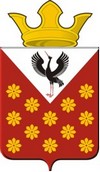                                                                                                   Раздел I. Решения Думы Краснополянского сельского поселенияРоссийская ФедерацияСвердловская областьБайкаловский муниципальный районДума Краснополянского сельского поселения  5 - заседание   5 - го созываРЕШЕНИЕот  29 марта 2023 года № 26О   назначении публичных  слушаний о внесении изменений в Устав  Краснополянского сельского поселенияВ целях приведения Устава Краснополянского сельского поселения в соответствие с Федеральными  законами от 06.02.2023 № 12-ФЗ «О внесении изменений в Федеральный закон «Об общих принципах организации публичной власти в субъектах Российской Федерации» и отдельные законодательные акты Российской Федерации»,  от 31.07.2020 г. № 248-ФЗ «О государственном контроле (надзоре) и муниципальном контроле в Российской Федерации», Законом  Свердловской области от 20.12.2022 № 155-03 «О внесении изменений в статьи 7 и 22 Закона Свердловской области «О референдуме Свердловской области и местных референдумах в Свердловской области», Дума Краснополянского сельского поселения РЕШИЛА:Назначить	публичные слушания о внесении изменений в Устав Краснополянского сельского поселения.Вынести на публичные слушания следующий проект изменений в Устав муниципального образования Краснополянское сельское поселение:Внести следующие изменения в Устав Краснополянского сельского поселения:Главу 1 дополнить статьей 6.2 следующего содержания: «Статья 6.2. Муниципальный контроль»«1. Органы местного самоуправления организуют и осуществляют муниципальный контроль за соблюдением требований, установленных муниципальными правовыми актами, принятыми по вопросам местного значения, а в случаях, если соответствующие виды контроля отнесены федеральными законами к полномочиям органов местного самоуправления, также муниципальный контроль за соблюдением требований, установленных федеральными законами, законами Свердловской области. 2. Организация и осуществление видов муниципального контроля регулируются Федеральным законом от 31.07.2020 № 248-ФЗ «О государственном контроле (надзоре) и муниципальном контроле в Российской Федерации».3. Порядок организации и осуществления вида муниципального контроля устанавливается положением о виде муниципального контроля, утверждаемым муниципальным правовым актом Думы сельского поселения.4. Муниципальный контроль подлежит осуществлению при наличии в границах сельского поселения объектов соответствующего вида контроля.»;Абзац 1 пункта 4 статьи 8 изложить в следующей редакции:«Каждый гражданин или группа граждан, имеющие право на участие в местном референдуме, вправе образовать инициативную группу по проведению местного референдума в количестве, определенном законом Свердловской области»;Пункт 2 статьи 15.1 изложить в следующей редакции:«2. Староста сельского населенного пункта назначается Думой поселения по представлению схода граждан сельского населенного пункта из числа граждан Российской Федерации, проживающих на территории данного сельского населенного пункта и обладающих активным избирательным правом, либо граждан Российской Федерации, достигших на день представления сходом граждан 18 лет и имеющих в собственности жилое помещение, расположенное на территории данного сельского населенного пункта»;             4) Пункт 3 статьи 15.1 изложить в следующей редакции:            «3. Староста сельского населенного пункта не является лицом, замещающим государственную должность, должность государственной гражданской службы, муниципальную должность, за исключением муниципальной должности депутата, осуществляющего свои полномочия на непостоянной основе, или должность муниципальной службы, не может состоять в трудовых отношениях и иных непосредственно связанных с ними отношениях с органами местного самоуправления»;    5) Пункт 1 статьи 24 дополнить подпунктом 10.1 следующего содержания:            «10.1)  в случае отсутствия депутата без уважительных причин на всех заседаниях Думы поселения в течение шести месяцев подряд».            3. Решение подлежит официальному опубликованию для публичных слушаний в газете  «Информационный вестник Краснополянского сельского поселения».Председатель   Думы   Краснополянского  сельского поселения                                                                                                                                                                В.М.Брызгалова«29» марта 2023 г.                                          Глава    Краснополянского  сельского поселения                                                                                                                                                                                          А.Н.Кошелев                                        «29» марта 2023 г.                                          УтвержденоРешением Думы МО Краснополянское сельское поселение   от 14.11.2006 года  № 41ПОЛОЖЕНИЕ«О порядке учета предложений по проектам решений Думы муниципального образования Краснополянское сельское поселение о принятии Устава (о внесении изменений и (или) дополнений в Устав) Краснополянского сельского поселения и участия граждан в их обсуждении»Проекты решений Думы муниципального образования Краснополянское сельское поселение о принятии Устава (о внесении изменений и (или) дополнений в Устав) Краснополянского сельского поселения (далее – проекты решений) подлежат официальному опубликованию не позднее, чем за 30 дней до дня рассмотрения указанных проектов на заседании Думы Краснополянского сельского поселения с одновременным опубликованием настоящего Положения.Граждане, проживающие на территории Краснополянского сельского поселения и обладающие избирательным правом, вправе принять участие в обсуждении проектов решений путем внесения предложений к указанным проектам. Предложения принимаются администрацией Краснополянского сельского поселения по адресу: 623881 Свердловская область, Байкаловский район, с. Краснополянское, ул. Советская,24, приемная главы.Предложения принимаются в течение 20 дней со дня опубликования проектов Решений и настоящего Положения.Предложения к проектам решений вносятся в письменной форме в виде таблицы поправок:Предложения по проекту решения Думы муниципального образования Краснополянского сельского поселения о принятии Устава (о внесении изменений и (или) дополнений в Устав) Краснополянского сельского поселенияПредложения вносятся только в отношении изменений, содержащихся в проектах решений, и должны соответствовать Конституции Российской Федерации, Федеральному и областному законодательству, не допускать противоречия либо несогласованности с иными положениями Устава Краснополянского сельского поселения, обеспечивать однозначное толкование положений проектов решений и Устава Краснополянского сельского поселения.Предложения, внесенные с нарушением установленных требований, рассмотрению не подлежат.Оргкомитет регистрирует поступившие предложения в отдельном журнале и передает их в течение суток с момента окончания приема предложений юристу администрации.Юрист администрации в течение 5 дней с момента поступления предложений обрабатывает их, анализирует, делает заключение по каждому из поступивших предложений и выносит свои рекомендации.Заключение юриста администрации передается для рассмотрения в Думу Краснополянского сельского поселения. На заседании Думы по вопросу рассмотрения проекта решения юрист докладывает о предложениях, поступивших от граждан, и озвучивает рекомендации.Принятие проекта решения происходит в соответствии с процедурой, закрепленной в Регламенте Думы муниципального образования Краснополянское сельское поселение.                                                                                                                                   Российская ФедерацияСвердловская областьБайкаловский муниципальный районДума Краснополянского сельского поселения  5 - заседание   5 - го созываРЕШЕНИЕот  29 марта 2023 года № 27Об утверждении Порядка принятия решения о применении к депутату представительного органа, выборному должностному лицу местного самоуправления Краснополянского сельского поселения отдельных мер ответственностиВ соответствии с частью 7.3-1 статьи 40 Федерального закона от 06 октября 2003 года № 131-ФЗ «Об общих принципах организации местного самоуправления в Российской Федерации», статьей 12-4 Закона Свердловской области от 20 февраля 2009 года № 2-ОЗ «О противодействии коррупции в Свердловской области», Дума Краснополянского сельского поселения решила:1. Утвердить Порядок принятия решения о применении к депутату представительного органа, выборному должностному лицу местного самоуправления Краснополянского сельского поселения отдельных мер ответственности (прилагается).2. Опубликовать (обнародовать) настоящее решение в «Информационном вестнике Краснополянского сельского поселения» и разместить на официальном сайте Думы Краснополянского сельского поселения в сети Интернет: duma.krasnopolyanskoe.ru.3. Контроль исполнения настоящего Решения возложить на постоянную комиссию Думы Краснополянского сельского поселения по местному самоуправлению и безопасности.Председатель Думы   Краснополянского  сельского поселения                                                                                                                                                 В.М.Брызгалова29 марта 2023 г.                                          Глава  Краснополянского сельского поселения                                                                                                                                                                            А.Н.Кошелев29 марта 2023 г.                                                                                 ПриложениеУТВЕРЖДЕНРешением Думы Краснополянского сельского поселения                                                                                       от «29» марта  2023 г. № 27ПОРЯДОК
принятия решения о применении к депутату представительного органа, выборному должностному лицу местного самоуправления Краснополянского сельского поселения отдельных мер ответственности1. Настоящий Порядок определяет процедуру принятия решения о применении отдельных мер ответственности, из числа альтернативных, установленных частью 7.3-1 статьи 40 Федерального закона от 06 октября 2003 года № 131-ФЗ «Об общих принципах организации местного самоуправления в Российской Федерации» (далее - меры ответственности), к депутату представительного органа, выборному должностному лицу местного самоуправления Краснополянского сельского поселения, за представление недостоверных или неполных сведений о своих доходах, расходах, об имуществе и обязательствах имущественного характера, а также сведений о доходах, расходах, об имуществе и обязательствах имущественного характера своих супруги (супруга) и несовершеннолетних детей (далее - сведения о доходах), если искажение этих сведений является несущественным.2. Решение о применении мер ответственности, принимается Думой Краснополянского сельского поселения (далее – Дума) отдельно в отношении каждого лица, указанного в п.1 настоящего Порядка.3. Основанием для рассмотрения вопроса о применении мер ответственности к лицам, указанным в п.1 настоящего Порядка, является поступившее в Думу заявление Губернатора Свердловской области о применении меры ответственности (далее – заявление), обращение органов прокуратуры.4. Решение о применении мер ответственности к лицам, указанным в п.1 настоящего Порядка, принимается большинством голосов от числа избранных депутатов, на основании решения Комиссии Думы по вопросам законодательства и местного самоуправления, не позднее чем через шесть месяцев со дня получения Думой сведений о результатах проверки, проведенной в соответствии со статьей 12-3 Закона Свердловской области от 20.02.2009 года № 2-ОЗ «О противодействии коррупции в Свердловской области», но не позднее чем через три года со дня представления недостоверных или неполных сведений о доходах.5. При поступлении в Думу заявления, председатель Думы в 10-дневный срок:- письменно уведомляет о содержании поступившего заявления лицо, в отношении которого поступило заявление, а также о дате, времени и месте его рассмотрения;- разъясняет любым доступным способом порядок принятия решения о применении меры ответственности лицу, в отношении которого поступило заявление;- письменно уведомляет губернатора о дате, времени и месте рассмотрения заявления;- предлагает лицу, в отношении которого поступило заявление, дать письменные пояснения по существу выявленных нарушений, которые будут оглашены при рассмотрении заявления на заседании Думы.- направляет поступившее заявление в постоянную Комиссию Думы по вопросам законодательства и местного самоуправления для предварительного рассмотрения и подготовки проекта решения Думы.6. На заседании Думы при рассмотрении вопроса о применении меры ответственности председатель Думы:- оглашает поступившее заявление;- предлагает лицам, присутствующим на заседании и имеющим конфликт интересов с лицом, в отношении которого поступило заявление, удалиться из зала заседаний до принятия решения по указанному вопросу либо предлагает депутатам решить вопрос об отстранении лица имеющего конфликт интересов от участия в прениях и в голосовании по рассматриваемому вопросу;- объявляет о наличии кворума;- оглашает письменные пояснения лица, в отношении которого поступило заявление (обращение), предлагает ему выступить;- оглашает решение Комиссии Думы по вопросам законодательства и местного самоуправления;- предлагает депутатам высказать мнения по вопросу;- предлагает депутатам выбрать способ голосования;- объявляет о начале голосования в соответствии с Регламентом Думы.7.  Решение Думы о применении меры ответственности оформляется в письменной форме и должно содержать:1) фамилию, имя, отчество;2) должность;3) мотивированное обоснование, позволяющее считать искажения представленных сведений о доходах несущественными;4) принятая мера ответственности с обоснованием ее применения;5) срок действия меры ответственности (при наличии).Решение о применении меры ответственности подписывается председателем Думы.8. Копия решения о применении меры ответственности в течение пяти рабочих дней со дня его принятия вручается лично либо направляется любым доступным способом лицу, в отношении которого рассматривался вопрос.9. Решение о применении меры ответственности в течение пяти рабочих дней со дня его принятия направляется Губернатору Свердловской области, в прокуратуру Байкаловского муниципального района Свердловской области.10. Информация о применении мер ответственности, из числа установленных федеральным законом, размещается в информационно-телекоммуникационной сети Интернет на официальных сайтах Администрации Краснополянского сельского поселения, Думы Краснополянского сельского поселения. _________________________________________________________________________________________________________________Российская ФедерацияСвердловская областьБайкаловский муниципальный районДума Краснополянского сельского поселения  5 - заседание   5 - го созываРЕШЕНИЕот  29 марта 2023 года № 28О внесении изменений в Правила благоустройства территории муниципального образования Краснополянское сельское поселениеРассмотрев Протест Свердловской Межрайонной природоохранной Прокуратуры от 23.12.2022 г. № 02-02-2022 на Правила благоустройства территории муниципального образования «Краснополянское сельское поселение», утвержденные решением  Думы  Краснополянского сельского поселения от 29.04.2021 № 207 (в редакции решения Думы от 31.10.2022 г. № 10),  Дума Краснополянского сельского поселения решила:Внести следующие изменения в Правила благоустройства территории муниципального образования Краснополянское сельское поселение:«Главу 3.13 Содержание животных на территории муниципального образования» признать утратившим силу.Опубликовать (обнародовать) настоящее решение в «Информационном вестнике Краснополянского сельского поселения» и разместить на официальном сайте Думы Краснополянского сельского поселения в сети Интернет: duma.krasnopolyanskoe.ru.3. Контроль исполнения настоящего Решения возложить на постоянную комиссию Думы Краснополянского сельского поселения по муниципальному  хозяйству и социальной политике.Председатель Думы   Краснополянского  сельского поселения                                                                                                                                                 В.М.Брызгалова29 марта 2023 г.                                          Глава  Краснополянского сельского поселения                                                                                                                                                                            А.Н.Кошелев29 марта 2023 г._______________________________________________________________________________________________________________________________________________________                                          Российская ФедерацияСвердловская областьБайкаловский муниципальный районДума Краснополянского сельского поселения  5 - заседание   5 - го созываРЕШЕНИЕот  29 марта 2023 года № 29О ВНЕСЕНИИ ИЗМЕНЕНИЙ В РЕШЕНИЕ ДУМЫ КРАСНОПОЛЯНСКОГО СЕЛЬСКОГО ПОСЕЛЕНИЯ    № 19 от 22.12.2022 года «О БЮДЖЕТЕ КРАСНОПОЛЯНСКОГО СЕЛЬСКОГО ПОСЕЛЕНИЯ БАЙКАЛОВСКОГО МУНИЦИПАЛЬНОГО РАЙОНА СВЕРДЛОВСКОЙ ОБЛАСТИ НА 2023 ГОД И ПЛАНОВЫЙ ПЕРИОД 2024 И 2025 ГОДОВ»           На основании Бюджетного кодекса Российской Федерации, Закона Свердловской области от 07.12.2022 года № 137-ОЗ «Об областном бюджете на 2023 год и плановый период 2024  и  2025 годов», решения Думы Байкаловского муниципального района Свердловской области  от 21 декабря 2022 года № 125 «О бюджете Байкаловского муниципального района Свердловской области на 2023 год и плановый период 2024 и 2025 годов» с изменениями от 29 марта 2023 года № 156, решения Думы Краснополянского сельского поселения от 26 мая 2022 года № 267 «Об утверждении Положения о бюджетном процессе в Краснополянском сельском поселении Байкаловского муниципального района Свердловской области», Дума Краснополянского сельского поселения   РЕШИЛА:Статья 1Внести в решение Думы Краснополянского сельского поселения от 22 декабря2022 года № 19 «О бюджете Краснополянского сельского поселения Байкаловского муниципального района Свердловской области на 2023 год и плановый период 2024 и 2025 годов» (печатное средство «Информационный вестник Краснополянского сельского поселения» за № 13 от 30.12.2022г.) следующие изменения:Подпункт 1 пункта 1 статьи 1 изложить в следующей редакции:      «1. Установить общий объем доходов муниципального бюджета:93 164,9 тысячи рублей, в том числе объем межбюджетных трансфертов,  получаемых из других бюджетов в сумме 69 712,6 тысячи рублей, на 2023 год».Подпункт 1 пункта 2 статьи 1 изложить в следующей редакции:       «Установить общий объем расходов муниципального бюджета:                 1)  97 142,8 тысячи рублей на 2023 год».	Подпункт 1 статьи 2 изложить в следующей редакции:      «Установить превышение расходов над доходами муниципального бюджета(дефицит):3 977,9 тысячи рублей на 2023 год».Подпункт 1 статьи 7 изложить в следующей редакции:      «Утвердить объем бюджетных ассигнований муниципального Дорожного   фонда:      1) 25 393,0 тысячи рублей, в том числе за счет акцизов на нефтепродукты 17 800,0 тысяч рублей, за счет межбюджетных трансфертов, предоставленных из бюджета муниципального района 1 435,1 тысяч рублей, за счет остальных налоговых и неналоговых доходов 6 157,9 тысяч рублей, на 2023 год».Подпункт 1 статьи 8 изложить в следующей редакции:      «Утвердить общий объем бюджетных ассигнований, направляемых из муниципального бюджета на исполнение публичных нормативных обязательств (приложение 8) в сумме:      1) 48,7 тысячи рублей на 2023 год».Подпункт 1 статьи 10 изложить в следующей редакции:      «Утвердить размер Резервного фонда местной администрации:41,3 тысячи рублей на 2023 год».В абзаце 3 статьи 16 слова «Думы Байкаловского муниципального района»  заменить словами «Думы Краснополянского сельского поселения».Приложения 2, 3, 4, 5, 7, 8 изложить в следующей редакции:         Статья 2                     Настоящее решение вступает в силу с момента подписания, подлежит    официальному опубликованию в средствах массовой информации и размещению на официальном сайте Краснополянского сельского поселения в сети «Интернет» www.krasnopolynskoe.ru.         Статья 3      Контроль над выполнением данного решения возложить на постоянную комиссию по экономической политике и муниципальной собственности (Брызгалова В.М.). Председатель Думы   Краснополянского  сельского поселения                                                                                                                                                            В.М.Брызгалова29 марта 2023 г.                                          Глава  Краснополянского сельского поселения                                                                                                                                                                                       А.Н.Кошелев29 марта 2023 г.Приложение  3
                                                                                                                                                                                                                                                                                                                                                  к решению Думы 
Краснополянского сельского поселения
№ от  декабря 2022года «О бюджете Краснополянского сельского поселения                                                                                                                                                                                                                                                                                                                                                                                                                                                                               Байкаловского муниципального района Свердловской области                                                                                                                                                                                                                                                                     на 2023 год  и плановый период 2024 и 2025 годов»Приложение  4
                                                                                                                                                                                                                                                                                                                                                  к решению Думы 
Краснополянского сельского поселения
№ от  декабря 2022года «О бюджете Краснополянского сельского поселения                                                                                                                                                                                                                                                                                                                                                                                                                                                                               Байкаловского муниципального района Свердловской области                                                                                                                                                                                                                                                                     на 2023 год  и плановый период 2024 и 2025 годов»Приложение 5
                                                                                                                                                                                                                                                                                                                                                  к решению Думы 
Краснополянского сельского поселения
№ от  декабря 2022года «О бюджете Краснополянского сельского поселения                                                                                                                                                                                                                                                                                                                                                                                                                                                                               Байкаловского муниципального района Свердловской области                                                                                                                                                                                                                                                                     на 2023 год  и плановый период 2024 и 2025 годов»Перечень муниципальных программ, подлежащих реализации в 2023 году и плановом периоде 2024 и 2025 годовПриложение 7к решению Думы Краснополянского сельского поселения№ 19  от 22 декабря  2022 года «О бюджете Краснополянского сельского поселенияБайкаловского муниципального района Свердловской области на 2023 год и плановый период 2024 и 2025 годов»Свод источников финансирования дефицита муниципального бюджета на 2023 год и плановый период 2024 и 2025 годов______________________________________________________________________________________________________________________________________________________Раздел 2. Постановления главы  Краснополянского сельского поселения Российская  ФедерацияСвердловская областьБайкаловский  муниципальный районПостановлениеглавы Краснополянского сельского поселенияот 14 февраля 2023 года  № 18 О внесении изменений в Постановление главы Краснополянского сельского поселения от 19.11.2021 №161«Об утверждении Перечня главных администраторов доходов бюджета Краснополянского сельского поселения Байкаловского муниципального района Свердловской области»В соответствии с пунктом 32 статьи 1601 Бюджетного кодекса Российской Федерации, приказом Министерства финансов Российской Федерации от 17.05.2022 № 75н «Об утверждении кодов (перечней кодов) бюджетной классификации Российской Федерации на 2023 год (на 2023 год и на плановый период 2024 и 2025 годов)», Постановлением главы Краснополянского сельского поселения от 19.11.2021 №159 «Об утверждении Порядка внесения изменений в перечень главных администраторов доходов бюджета Краснополянского сельского поселения Байкаловского муниципального района Свердловской области» (с изм. от 24.02.2022 №20), постановляю:1.	Внести в Перечень главных администраторов доходов бюджета Краснополянского сельского поселения Байкаловского муниципального района Свердловской области, утвержденный постановлением главы Краснополянского сельского поселения от 19.11.2021 №161 следующие изменения:1.1. в приложении строки 1, 2, 3, 4 и 5 признать утратившими силу;1.2. приложение дополнить строками 7-1, 7-2, 7-3, 7-4 и 51-2 (приложение № 1).2. Настоящее постановление опубликовать в Информационном вестнике Краснополянского сельского поселения и разместить на официальном сайте Администрации в сети «Интернет» www.krasnopolyanskoe.ru.3.	Контроль исполнения настоящего постановления оставляю за собой.Глава Краснополянского сельского поселения                                                                                                                                                                                               А.Н. Кошелев                                                                                                                                                                                                                                                                                  Приложение №1к Постановлению главыКраснополянского сельского поселенияот 14 февраля 2023 г. №18_______________________________________________________________________________________________________________________________________________________Российская  ФедерацияСвердловская областьБайкаловский  муниципальный районПостановлениеглавы Краснополянского сельского поселенияот 14 февраля 2023 года  № 19 О внесении изменений в План мероприятий при установлении на отдельном участке территории (объекте) муниципального образования Краснополянского сельского поселения уровней террористической опасности, утвержденный постановлением главы муниципального образования Краснополянского сельского поселения от 01.03.2021 № 20В целях реализации Указа Президента Российской Федерации от 14.06.2012 № 851 «О порядке установления уровней террористической опасности, предусматривающих принятие дополнительных мер по обеспечению безопасности личности, общества и государства» (с изм. от 31.01.2023),  во исполнение подпункта 1 пункта 1 распоряжения Губернатора Свердловской области от 20 января 2023 года № 12-РГ «О реализации решений антитеррористической комиссии в Свердловской области», на основании Устава Краснополянского сельского поселения Байкаловского муниципального района Свердловской области,  в целях совершенствования организации деятельности по противодействию совершения террористических актов на территории Краснополянского сельского поселения   ПОСТАНОВЛЯЮ:1. Внести изменения в План мероприятий при установлении на отдельном участке территории (объекте) муниципального образования Краснополянского сельского поселения уровней террористической опасности, утвержденный постановлением главы муниципального образования Краснополянского сельского поселения от 01.03.2021 № 20, изложив его в следующей редакции (приложение №1).2. Опубликовать настоящее Постановление в Информационном вестнике Краснополянского сельского поселения и разместить на сайте муниципального образования в сети «Интернет» www.krasnopolyanskoe.ru3. Контроль за исполнением настоящего постановления оставляю за собой.Глава  Краснополянского сельского поселения                                                                                                                                                                          А.Н. Кошелев                                                                                                Приложение №1 к постановлению главы                                                                                           Краснополянского сельского поселения   от 14.02.2023 № 19 ПЛАНмероприятий при установлении на отдельном участке территории (объекте) Краснополянского сельского поселения уровней террористической опасности	__________________________________________________________________________________________________________________________Российская  ФедерацияСвердловская областьБайкаловский  муниципальный районПостановлениеглавы Краснополянского сельского поселенияот  21 февраля 2023 года  № 22Об утверждении бюджетного прогноза Краснополянского сельского поселения Байкаловского муниципального района Свердловской области на долгосрочный период до 2028 года В соответствии со статьей 25 главы 3 решения Думы Краснополянского сельского поселения от 26.05.2022 № 267 «Об утверждении Положения о бюджетном процессе в Краснополянском сельском поселении Байкаловского муниципального района Свердловской области», Постановлением Главы муниципального образования Краснополянского сельского поселения от 29.08.2016 № 190 «Об утверждении Порядка разработки и утверждения бюджетного прогноза муниципального образования Краснополянское сельское поселение», постановляю:Утвердить бюджетный прогноз Краснополянского сельского поселения Байкаловского муниципального района Свердловской области на долгосрочный период до 2028 года (прилагается).Постановление Главы Краснополянского сельского поселения от 21.02.2020 №29 «Об утверждении бюджетного прогноза муниципального образования Краснополянское сельское поселение на долгосрочный период до 2025 года» (с изменениями от 12.02.2021 №14, от 01.03.2022 №26) признать утратившим силу.	3. Опубликовать настоящее Постановление в Информационном вестнике Краснополянского сельского поселения и разместить на сайте муниципального образования в сети «Интернет» www.krasnopolyanskoe.ru.4. Контроль за исполнением настоящего Постановления оставляю за собой.Глава Краснополянского сельского поселения                                                                                                                                                                                             А.Н.КошелевУТВЕРЖДЕНПостановлением ГлавыКраснополянского сельского поселения  от «21» февраля.2023 года № 22БЮДЖЕТНЫЙ ПРОГНОЗ  КРАСНОПОЛЯНСКОГО СЕЛЬСКОГО ПОСЕЛЕНИЯ БАЙКАЛОВСКОГО МУНИЦИПАЛЬНОГО РАЙОНА СВЕРДЛОВСКОЙ ОБЛАСТИ НА ДОЛГОСРОЧНЫЙ ПЕРИОД ДО 2028 ГОДАБюджетный прогноз Краснополянского сельского поселения Байкаловского муниципального района Свердловской области на долгосрочный период до 2028 года (далее - бюджетный прогноз) разработан с учетом основных направлений бюджетной и налоговой политики Краснополянского сельского поселения. Бюджетный прогноз разработан в условиях налогового и бюджетного законодательства, действующего на момент его составления.Целью долгосрочного бюджетного планирования в Краснополянском сельском поселении является обеспечение предсказуемости динамики доходов и расходов бюджета сельского поселения, что позволяет выявлять потенциальные риски для бюджетной и налоговой сферы.Основная задача долгосрочного бюджетного планирования состоит в увязке проводимой бюджетной политики с задачами по созданию долговременной устойчивости экономики, сохранению и повышению уровня и качества жизни населения Краснополянского сельского поселения.Бюджетная политика Краснополянского сельского поселения на предстоящий период должна в полной мере учитывать прогнозируемые экономические вызовы и предусматривать меры по ослаблению их влияния на качество жизни граждан.На долгосрочный период основными направлениями работы должны стать мероприятия, обеспечивающие бюджетную устойчивость и экономическую стабильность. В целом долгосрочная бюджетная политика по формированию доходов бюджета будет основана на следующих подходах: 1) создание благоприятных условий для осуществления предпринимательской и инвестиционной деятельности как основных источников наполняемости бюджета налоговыми и неналоговыми доходами;2) способствование росту экономических показателей, привлечению инвестиций и капитальных вложений за счет собственных источников хозяйствующих субъектов всех форм собственности; 3) совершенствование порядка урегулирования задолженности по налогам и сборам;4) упорядочивание системы налоговых льгот (налоговых расходов) и строгая координация с целями и задачами муниципальных программ Краснополянского сельского поселения; 5) повышение эффективности использования муниципального имущества. Налоговая система, а также доходы от управления имуществом должны обеспечить достижение основной цели – формирование бюджетных доходов в объемах, необходимых для исполнения расходных обязательств. При формировании и реализации бюджетной политики необходимо исходить из решения следующих основных задач:выбор и расстановка приоритетов расходов бюджета на ключевых социально- экономических направлениях развития Краснополянского сельского поселения; При формировании проекта бюджета на очередной финансовый год и плановый период в первоочередном порядке необходимо предусматривать бюджетные ассигнования на реализацию национальных и региональных проектов, Стратегии социально-экономического развития Байкаловского муниципального района в части решения вопросов Краснополянского сельского поселения и муниципальных программ.2) реализация мер по повышению эффективности и результативности бюджетных расходов, в том числе путем выполнения мероприятий, направленных на оптимизацию расходов, соблюдение условий использования целевых средств, полученных из других бюджетов бюджетной системы Российской Федерации;Необходимо осуществлять взвешенный подход к принятию новых расходных обязательств и избавляться от неэффективных бюджетных расходов.При исполнении местного бюджета необходимо обеспечить достижение заданных результатов с использованием минимального объема бюджетных средств за счет их рационального использования.3) обеспечение долгосрочной устойчивости и сбалансированности местных бюджетов;4) осуществление мероприятий, направленных на повышение эффективности социально-экономической политики муниципального образования;Направления и мероприятия социально-экономической политики, реализуемые в рамках муниципальных программ, должны иметь надежное финансовое обеспечение. Должны быть определены объемы финансовых ресурсов, необходимые для достижения конкретных целей и определенных результатов.5) повышение эффективности оказания муниципальных услуг; 6) обеспечение открытости бюджетного процесса и вовлечение в него граждан, проживающих на территории Краснополянского поселения;Повышение уровня информационной прозрачности деятельности органов местного самоуправления Краснополянского сельского поселения, принимающих участие в подготовке проекта бюджета, исполнении местного бюджета и составлении бюджетной отчетности, способствует повышению качества их работы и системы управления общественными финансами в целом. 7) осуществление взвешенной долговой политики, направленной на:недопущение роста муниципального долга Краснополянского сельского поселения за счет последовательного сокращения дефицита местного бюджета;планирование и осуществление муниципальных заимствований исходя из необходимости безусловного исполнения расходных и долговых обязательств Краснополянского сельского поселения.В условиях экономической нестабильности наиболее негативными последствиями и рисками для бюджета сельского поселения являются:1) высокий уровень дефицита местных бюджетов, рост муниципального долга;2) ужесточение условий для муниципальных заимствований;3) сокращение межбюджетных трансфертов из федерального и областного бюджетов;4) передача дополнительных расходных обязательств на муниципальный уровень;5) изменение налогового и бюджетного законодательства Российской Федерации и Свердловской области.Мероприятия по минимизации бюджетных рисков:1) повышение доходного потенциала Краснополянского сельского поселения;2) максимальное наполнение доходной части местного бюджета для осуществления социально значимых расходов (на культуру, спорт, социальную поддержку населения);3) поддержание экономически безопасного уровня муниципального долга Краснополянского сельского поселения;4) активное участие в привлечении средств федерального и областного бюджетов, в том числе в рамках муниципальных и государственных программ.Прогноз основных характеристик муниципального бюджета и Показатели финансового обеспечения муниципальных программ Краснополянского сельского поселения за счет средств местного бюджета представлены в приложениях 1 и 2 к бюджетному прогнозу.Приложение №1к бюджетному прогнозуКраснополянского сельского поселения  Байкаловского муниципального районаСвердловской области на долгосрочный  период до 2028 годаПРОГНОЗ  ОСНОВНЫХ ХАРАКТЕРИСТИК БЮДЖЕТА  КРАСНОПОЛЯНСКОГО СЕЛЬСКОГО ПОСЕЛЕНИЯ БАЙКАЛОВСКОГО МУНИЦИПАЛЬНОГО РАЙОНА СВЕРДЛОВСКОЙ ОБЛАСТИ                                                                                                                                                                                     (тыс. рублей)Приложение № 2к бюджетному прогнозуКраснополянского сельского поселения  Байкаловского муниципального районаСвердловской области на долгосрочный  период до 2028 годаПОКАЗАТЕЛИФИНАНСОВОГО ОБЕСПЕЧЕНИЯ МУНИЦИПАЛЬНЫХ ПРОГРАММ  КРАСНОПОЛЯНСКОГО СЕЛЬСКОГО ПОСЕЛЕНИЯ БАЙКАЛОВСКОГО МУНИЦИПАЛЬНОГО РАЙОНА СВЕРДЛОВСКОЙ ОБЛАСТИ НА ПЕРИОД ИХ ДЕЙСТВИЯ ЗА СЧЕТ  СРЕДСТВ БЮДЖЕТА КРАСНОПОЛЯНСКОГО СЕЛЬСКОГО ПОСЕЛЕНИЯ                                                                                                                                                                                         (тыс. рублей)_______________________________________________________________________________________________________________________________________________________Российская  ФедерацияСвердловская областьБайкаловский  муниципальный районПостановлениеглавы Краснополянского сельского поселенияот  06 марта  2023 года  № 38О признании утратившим силу Постановления главы Краснополянского сельского поселения № 71 от 02.06.2022 г. «Об утверждении Административного регламента предоставления муниципальной услуги «Выдача специального разрешения на движение по автомобильным дорогам местного значения тяжеловесного и (или) крупногабаритного транспортного средства»В соответствии с Федеральным законом от 10 декабря 1995 года № 196-ФЗ «О безопасности дорожного движения», Федеральным законом от 06 октября 2003 года № 131-ФЗ «Об общих принципах организации местного самоуправления в Российской Федерации», Федеральным законом от 08 ноября 2007 года № 257-ФЗ «Об автомобильных дорогах и о дорожной деятельности в Российской Федерации и о внесении изменений в отдельные законодательные акты Российской Федерации», Федеральным законом от 27 июля 2010 года № 210-ФЗ «Об организации предоставления государственных и муниципальных услуг», в соответствии с частью 5 статьи 2 Федерального закона от 20 июля 2020 года № 239-ФЗ «О внесении изменений в Федеральный закон «Об автомобильных дорогах и о дорожной деятельности в Российской Федерации и о внесении изменений в отдельные законодательные акты Российской Федерации" в части, касающейся весового и габаритного контроля транспортных средств», постановляю:1. Признать утратившим силу Постановление главы Краснополянского сельского поселения №71 от 02.06.2022 г. «Об утверждении административного регламента предоставления муниципальной услуги «Выдача специального разрешения на движение по автомобильным дорогам местного значения тяжеловесного и (или) крупногабаритного транспортного средства» с 1 января 2023 года.2. Опубликовать настоящее Постановление в Информационном вестнике Краснополянского сельского поселения и разместить на сайте муниципального образования в сети «Интернет» www.krasnopolyanskoe.ru3. Контроль за исполнением настоящего постановления оставляю за собой.Глава Краснополянского сельского поселения                                                                                                                                                                                                     А.Н. Кошелев________________________________________________________________________________________________________________________________________________________Российская  ФедерацияСвердловская областьБайкаловский  муниципальный районПостановлениеглавы Краснополянского сельского поселенияот  06 марта 2023 года  № 39О дополнительных мерах по предупреждению коррупции в муниципальных организациях Краснополянского сельского поселенияВ соответствии с Федеральными законами от 25 декабря 2008 года № 273-ФЗ «О противодействии коррупции», от 14 ноября 2002 года № 161-ФЗ «О государственных и муниципальных унитарных предприятиях», от 12 января 1996 года № 7-ФЗ «О некоммерческих организациях», на основании Устава Краснополянского сельского поселения, в целях осуществления контроля за соблюдением требований законодательства по противодействию коррупции, а также с учетом поручений, содержащихся в подпункте 6.2 пункта 6 раздела I протокола заседания Комиссии по координации работы по противодействию коррупции в Свердловской области от 16 августа 2022 года N 2-К, постановляю:1. Установить, что согласно пункту 4 части 3 статьи 10 и пункту 5 части 2 статьи 13-3 Федерального закона от 25 декабря 2008 года N 273-ФЗ "О противодействии коррупции" (далее - Закон о противодействии коррупции) обязанность принимать меры по предотвращению и урегулированию конфликта интересов возлагается на руководителей подведомственных муниципальных организаций (далее - руководители муниципальных организаций).2. Установить, что комиссия администрации Краснополянского сельского поселения по соблюдению требований к служебному поведению муниципальных служащих и урегулированию конфликтов интересов (далее - комиссия), уполномочена рассматривать вопросы, связанные с соблюдением руководителями муниципальных организаций требований законодательства о противодействии коррупции, в том числе требований статьи 13-3 Закона о противодействии коррупции.3. Рассмотрение комиссией вопросов, указанных в пункте 1 настоящего Постановления, осуществляется в порядке, установленном Положением о комиссии по соблюдению требований к служебному поведению муниципальных служащих и урегулированию конфликтов интересов, утвержденным Постановлением главы Краснополянского сельского поселения, с учетом особенностей, установленных настоящим Постановлением.4. Под муниципальными организациями Краснополянского сельского поселения в целях настоящего Постановления понимаются:1) муниципальные учреждения Краснополянского сельского поселения, функции и полномочия учредителя в отношении которых осуществляет Администрация Краснополянского сельского поселения;2) муниципальные унитарные предприятия Краснополянского сельского поселения;5. Под конфликтом интересов в целях настоящего Постановления понимаются:1) понятие "Конфликт интересов", установленное статьей 10 Закона о противодействии коррупции;2) понятие "Конфликт интересов", установленное статьей 27 Федерального закона от 12 января 1996 года N 7-ФЗ "О некоммерческих организациях" (далее - Закон о некоммерческих организациях) (применительно к деятельности руководителей некоммерческих организаций).6. Под личной заинтересованностью в целях настоящего Постановления понимаются:1) понятие "Личная заинтересованность", установленное статьей 10 Закона о противодействии коррупции;2) понятие "Заинтересованность", установленное статьей 27 Закона о некоммерческих организациях (применительно к деятельности руководителей некоммерческих организаций).7. Основаниями для проведения заседания комиссии по вопросам, указанным в пункте 1 настоящего Постановления, являются:1) представление Главой Краснополянского сельского поселения либо иным уполномоченным им должностным лицом материалов проверки, свидетельствующих о:а) представлении руководителем муниципальной организации недостоверных или неполных сведений о доходах, об имуществе и обязательствах имущественного характера (в случае, когда обязанность представления соответствующих сведений возложена на руководителя муниципальной организации федеральным законом);б) несоблюдении руководителем муниципальной организации требований об урегулировании конфликта интересов;2) поступившее в администрацию Краснополянского сельского поселения, специалисту по кадровым вопросам:а) заявление руководителя муниципальной организации о невозможности по объективным причинам представить сведения о доходах, об имуществе и обязательствах имущественного характера своих супруги (супруга) и несовершеннолетних детей (в случае, когда обязанность представления соответствующих сведений возложена на руководителя муниципальной организации федеральным законом);б) уведомление руководителя муниципальной организации о возникновении личной заинтересованности при исполнении трудовых обязанностей, которая приводит или может привести к конфликту интересов;3) представление Главы Краснополянского сельского поселения или любого члена комиссии, касающееся обеспечения соблюдения руководителем муниципальной организации требований об урегулировании конфликта интересов либо разработки и принятия в муниципальной организации мер по предупреждению коррупции, в том числе мер, предусмотренных статьей 13-3 Закона о противодействии коррупции.8. По итогам рассмотрения вопроса, указанного в части "а" подпункта 1 пункта 7 настоящего Постановления, комиссия принимает одно из следующих решений:1) установить, что сведения о доходах, об имуществе и обязательствах имущественного характера, представленные руководителем муниципальной организации, являются достоверными и полными;2) установить, что сведения о доходах, об имуществе и обязательствах имущественного характера, представленные руководителем муниципальной организации, являются недостоверными и (или) неполными. В этом случае комиссия рекомендует главе Краснополянского сельского поселения применить к руководителю муниципальной организации конкретную меру ответственности.9. По итогам рассмотрения вопроса, указанного в части "б" подпункта 1 пункта 7 настоящего Постановления, комиссия принимает одно из следующих решений:1) установить, что руководитель муниципальной организации соблюдал требования об урегулировании конфликта интересов;2) установить, что руководитель муниципальной организации не соблюдал требования об урегулировании конфликта интересов. В этом случае комиссия рекомендует Главе Краснополянского сельского поселения указать руководителю муниципальной организации на недопустимость нарушения требований об урегулировании конфликта интересов либо применить к руководителю муниципальной организации конкретную меру ответственности.10. По итогам рассмотрения вопроса, указанного в части "а" подпункта 2 пункта 7 настоящего Постановления, комиссия принимает одно из следующих решений:1) признать, что причина непредставления руководителем муниципальной организации сведений о доходах, об имуществе и обязательствах имущественного характера своих супруги (супруга) и несовершеннолетних детей является объективной и уважительной;2) признать, что причина непредставления руководителем муниципальной организации сведений о доходах, об имуществе и обязательствах имущественного характера своих супруги (супруга) и несовершеннолетних детей не является уважительной. В этом случае комиссия рекомендует руководителю муниципальной организации принять меры по представлению указанных сведений;3) признать, что причина непредставления руководителем муниципальной организации сведений о доходах, об имуществе и обязательствах имущественного характера своих супруги (супруга) и несовершеннолетних детей необъективна и является способом уклонения от представления указанных сведений. В этом случае комиссия рекомендует Главе Краснополянского сельского поселения применить к руководителю муниципальной организации конкретную меру ответственности.11. По итогам рассмотрения вопроса, указанного в части "б" подпункта 2 пункта 7 настоящего Постановления, комиссия принимает одно из следующих решений:1) признать, что при исполнении руководителем муниципальной организации трудовых обязанностей конфликт интересов отсутствует;2) признать, что при исполнении руководителем муниципальной организации трудовых обязанностей личная заинтересованность приводит или может привести к конфликту интересов. В этом случае комиссия рекомендует руководителю муниципальной организации и (или) Главе Краснополянского сельского поселения принять меры по урегулированию конфликта интересов или по недопущению его возникновения;3) признать, что руководитель муниципальной организации не соблюдал требования об урегулировании конфликта интересов. В этом случае комиссия рекомендует Главе Краснополянского сельского поселения применить к руководителю муниципальной организации конкретную меру ответственности.12. По итогам рассмотрения вопросов, предусмотренных подпунктами 1 и 2 пункта 7 настоящего Положения, при наличии к тому оснований комиссия может принять иное решение, чем это предусмотрено пунктами 8 - 11 настоящего Постановления. Основания и мотивы принятия такого решения должны быть отражены в протоколе заседания комиссии.13. По итогам рассмотрения вопроса, предусмотренного подпунктом 3 пункта 7 настоящего Постановления, комиссия принимает соответствующее решение.14. Опубликовать настоящее Постановление в Информационном вестнике Краснополянского сельского поселения и разместить на сайте муниципального образования в сети «Интернет» www.krasnopolyanskoe.ru.15. Контроль за исполнением настоящего Постановления оставляю за собой.Глава  Краснополянского сельского поселения                                                                                                                                                                           А.Н. Кошелев________________________________________________________________________________________________________________________________________________________Российская  ФедерацияСвердловская областьБайкаловский  муниципальный районПостановлениеглавы Краснополянского сельского поселенияот  06 марта 2023 года  № 40Об утверждении Порядка уведомления руководителями муниципальных учреждений и предприятий, в отношении которых функции и полномочия учредителя от имени Краснополянского сельского поселения выполняет администрация Краснополянского сельского поселения, о возникновении личной заинтересованности при исполнении трудовых обязанностей, которая приводит или может привести к конфликту интересовВ соответствии с Федеральными законами от 25 декабря 2008 года № 273-ФЗ «О противодействии коррупции», от 14 ноября 2002 года № 161-ФЗ «О государственных и муниципальных унитарных предприятиях», от 12 января 1996 года № 7-ФЗ «О некоммерческих организациях», на основании Устава Краснополянского сельского поселения, в целях осуществления контроля за соблюдением требований законодательства по противодействию коррупции, постановляю:1. Утвердить Порядок уведомления руководителями муниципальных учреждений и предприятий, в отношении которых функции и полномочия учредителя от имени Краснополянского сельского поселения выполняет администрация Краснополянского сельского поселения, о возникновении личной заинтересованности при исполнении трудовых обязанностей, которая приводит или может привести к конфликту интересов (прилагается).2. Направить настоящее Постановление руководителям муниципальных учреждений и предприятий, в отношении которых функции и полномочия учредителя от имени Краснополянского сельского поселения выполняет Администрация Краснополянского сельского поселения, для ознакомления под роспись.	3. Опубликовать настоящее Постановление в Информационном вестнике Краснополянского сельского поселения и разместить на сайте муниципального образования в сети «Интернет» www.krasnopolyanskoe.ru.4. Контроль за исполнением настоящего Постановления оставляю за собой.Глава Краснополянского сельского поселения                                                                                                                                                                                                     А.Н.КошелевУТВЕРЖДЕНПостановлением ГлавыКраснополянского сельского поселения   от 06 марта 2023 года № 40Порядок уведомления руководителями муниципальных учреждений и предприятий, в отношении которых функции и полномочия учредителя от имени Краснополянского сельского поселения выполняет администрация Краснополянского сельского поселения, о возникновении личной заинтересованности при исполнении трудовых обязанностей, которая приводит или может привести к конфликту интересов1. Настоящий Порядок разработан в целях реализации законодательства о противодействии коррупции и устанавливает процедуру уведомления руководителями муниципальных учреждений и предприятий, в отношении которых функции и полномочия учредителя от имени Краснополянского сельского поселения выполняет Администрация Краснополянского сельского поселения (далее - руководитель), Главы Краснополянского сельского поселения о возникновении личной заинтересованности при исполнении трудовых обязанностей, которая приводит или может привести к конфликту интересов, а также форму, содержание и порядок регистрации уведомлений.2. Руководитель обязан в письменной форме проинформировать о личной заинтересованности при исполнении трудовых обязанностей, которая приводит или может привести к конфликту интересов, Главу Краснополянского сельского поселения или лицо, его замещающее, как только ему станет об этом известно или должно стать известно.3. При невозможности уведомить Главу Краснополянского сельского поселения или лицо, исполняющего его полномочия, о возникновении личной заинтересованности при исполнении трудовых обязанностей, которая приводит или может привести к конфликту интересов, в срок, указанный в пункте 2 настоящего Порядка, по причине, не зависящей от руководителя, уведомление представляется не позднее одного рабочего дня после ее устранения.4. Руководитель представляет уведомление о возникновении личной заинтересованности при исполнении трудовых обязанностей, которая приводит или может привести к конфликту интересов (далее - уведомление), на имя Главы Краснополянского сельского поселения (лица, исполняющего его полномочия) по форме согласно Приложению N 1 к настоящему Порядку.5. В уведомлении на имя Главы Краснополянского сельского поселения (лица, исполняющего его полномочия) руководитель должен указать следующие сведения:1) фамилию, имя, отчество, должность;2) обстоятельства, являющиеся основанием возникновения личной заинтересованности при исполнении трудовых обязанностей, которая приводит или может привести к конфликту интересов;3) описание трудовых обязанностей, на исполнение которых может негативно повлиять либо негативно влияет личная заинтересованность;4) предлагаемые меры по предотвращению или урегулированию конфликта интересов.К уведомлению прилагаются все имеющиеся у руководителя дополнительные материалы, подтверждающие обстоятельства, доводы и факты, изложенные в уведомлении.Уведомление подписывается руководителем с указанием даты составления уведомления.6. Уведомление и дополнительные материалы представляются руководителем лично, а в случае невозможности такого представления, направляются любым удобным для руководителя средством связи.7. Руководитель представляет уведомление в Администрацию Краснополянского сельского поселения специалисту, ответственному за ведение кадровой работы в отношении руководителей (далее - специалист).8. Специалист в течение одного рабочего дня производит регистрацию уведомления в журнале регистрации уведомлений руководителей, о возникновении личной заинтересованности при исполнении трудовых обязанностей, которая приводит или может привести к конфликту интересов (далее - Журнал регистрации уведомлений), по форме согласно Приложению N 2 к настоящему Порядку.Листы журнала прошиваются и нумеруются. Запись об их количестве заверяется подписью должностного лица, ответственного за профилактику коррупционных и иных правонарушений в Администрации Краснополянского сельского поселения, и оттиском печати Администрации Краснополянского сельского поселения.Запрещается отражать в журнале сведения о частной жизни руководителя, передавшего или направившего уведомление, а также сведения, составляющие его личную или семейную тайну.9. Специалист обеспечивает конфиденциальность полученных сведений.10. На уведомлении ставится отметка "Уведомление зарегистрировано" с указанием даты и номера регистрации, фамилии, инициалов и должности лица, зарегистрировавшего уведомление.Специалист, принявший уведомление, помимо регистрации обязан выдать руководителю, передавшему уведомление, под роспись в журнале копию зарегистрированного в установленном порядке уведомления.В случае если уведомление было направлено иным способом, лицо, направившее его, информируется о дате регистрации и регистрационном номере уведомления любым доступным способом, о чем делается запись в журнале.Копия зарегистрированного уведомления передается не позднее 1 рабочего дня со дня подачи уведомления лицу, направившему уведомление.11. Отказ в регистрации уведомления, а также невыдача копии уведомления с отметкой о регистрации не допускается.12. Специалист передает Главе Краснополянского сельского поселения поступившее уведомление в течение 1 рабочего дня со дня регистрации.13. Для дополнительного выяснения обстоятельств, содержащихся в уведомлении, по решению Главы Краснополянского сельского поселения может проводиться проверка.14. Руководитель, направивший уведомление, в ходе проведения проверки имеет право:1) давать устные и письменные объяснения, представлять заявления и иные документы;2) ознакомиться по окончании проверки с материалами проверки, если это не противоречит требованиям неразглашения сведений, составляющих государственную или иную охраняемую законом тайну.Проверка проводится в течение пяти рабочих дней с даты поручения.15. Глава Краснополянского сельского поселения направляет уведомление с прилагаемыми материалами в комиссию по соблюдению требований к служебному поведению муниципальных служащих Краснополянского сельского поселения и урегулированию конфликтов интересов (далее - Комиссия) для рассмотрения.16. Комиссия рассматривает уведомление и принимает по нему решение в порядке, установленном Положением о Комиссии.17. Специалист обеспечивает информирование о принятом Главой Краснополянского сельского поселения решении руководителя, представившего уведомление, в течение двух рабочих дней с момента принятия соответствующего решения.18. Неисполнение руководителем обязанностей по принятию мер для предотвращения или урегулированию конфликта интересов является основанием для привлечения его к ответственности в соответствии с законодательством Российской Федерации.                                                                                                                                                                                                                                                                        Приложение N 1к Порядку уведомления руководителямимуниципальных учреждений и предприятий,в отношении которых функции иполномочия учредителя от имениКраснополянского сельского поселениявыполняет АдминистрацияКраснополянского сельского поселения,о возникновении личнойзаинтересованности при исполнениитрудовых обязанностей, которая приводитили может привести к конфликту интересовформа                                                                   Главе Краснополянского сельского поселения                                                                        _____________________________________                                                                                                     (инициалы, фамилия)                                                                   от _____________________________________                                                                                  (должность, Ф.И.О. руководителя)                                                                        _____________________________________                                                                                     (место жительства, телефон)                                                            Уведомление                           о возникновении личной заинтересованности при исполнениитрудовых обязанностей, которая приводит или   может привести к конфликту интересов    Уведомляю о возникновении  у   меня   личной   заинтересованности   приисполнении  трудовых  обязанностей,  которая  приводит или может привести кконфликту интересов (нужное подчеркнуть).    Обстоятельства,   являющиеся    основанием     возникновения     личнойзаинтересованности:__________________________________________________________________________.    Трудовые обязанности, на исполнение которых влияет или  может  повлиятьличная заинтересованность:__________________________________________________________________________.    Предлагаемые меры по  предотвращению   или   урегулированию   конфликтаинтересов:__________________________________________________________________________.Дополнительные сведения:___________________________________________________________________________ Намереваюсь (не намереваюсь) лично присутствовать на заседании комиссии по соблюдению требований к служебному поведению муниципальных служащих, замещающих должности в органах местного самоуправления Краснополянского сельского поселения, и урегулированию конфликта интересов при рассмотрении   настоящего   уведомления (нужное подчеркнуть)."__" ________ 20__ г. _____________________________ _______________________(дата заполнения)             (подпись лица,         (расшифровка подписи)                        направившего уведомление)Уведомление зарегистрировано "__" ________________ 20__ г., регистрационныйN _________Лицо, зарегистрировавшее уведомление:_______________________ _______________ ___________________________________      (должность)          (подпись)          (расшифровка подписи)                                                                                                                                                                              Приложение N 2к Порядку уведомления руководителямимуниципальных учреждений и предприятий,в отношении которых функции иполномочия учредителя от имениКраснополянского сельского поселениявыполняет АдминистрацияКраснополянского сельского поселения,о возникновении личнойзаинтересованности при исполнениитрудовых обязанностей, которая приводитили может привести к конфликту интересовформаЖУРНАЛрегистрации уведомлений руководителей  муниципальных учреждений и предприятий, в отношениикоторых функции и полномочия учредителя от имени  Краснополянского сельского поселения выполняет АдминистрацияКраснополянского сельского поселения, о возникновении личной  заинтересованности при исполнении трудовых обязанностей,которая приводит или может привести к конфликту интересов_____________________________________________________________________________________________________________________________________________________Российская  ФедерацияСвердловская областьБайкаловский  муниципальный районПостановлениеглавы Краснополянского сельского поселенияот  09 марта 2023 года  № 42Об утверждении Порядка применения бюджетной классификации Российской Федерации в части, относящейся к бюджету Краснополянского сельского поселения, в 2023 году и плановом периоде 2024 и 2025 годовВ соответствии со статьей 9 и положениями главы 4 Бюджетного кодекса Российской Федерации, Приказами Министерства финансов Российской Федерации от 17.05.2022 № 75н «Об утверждении кодов (перечней кодов) бюджетной классификации Российской Федерации на 2023 год (на 2023 год и плановый период 2024 и 2025 годов)» (в ред. от 22.11.20233) и от 24.05.2022  №82н «О порядке формирования и применения кодов бюджетной классификации Российской Федерации, их структуре и принципах назначения", приказом Министерства финансов Свердловской области от 15.12.2022 № 562 «Об утверждении порядка применения бюджетной классификации Российской Федерации в части, относящейся к областному бюджету и бюджету территориального фонда обязательного медицинского страхования Свердловской области» (в ред. от 18.11.2022), в целях определения порядка применения бюджетной классификации Российской Федерации в части, относящейся к бюджету Краснополянского сельского поселения, постановляю: Утвердить Порядок применения бюджетной классификации Российской Федерации в части, относящейся к бюджету Краснополянского сельского поселения, в 2023 году и плановом периоде 2024 и 2025 годов (прилагается).Признать утратившим силу с 01 января 2023 года Постановление Главы Краснополянского сельского поселения от 25.04.2022 № 55 «Об утверждении Порядка применения бюджетной классификации Российской Федерации в части, относящейся к бюджету Краснополянского сельского поселения, в 2022 году и плановом периоде 2023 и 2024 годов» (с изменениями от 19.08.2022г. № 114).Настоящее Постановление вступает в силу со дня его подписания и применяется к правоотношениям по составлению и исполнению бюджета Краснополянского сельского поселения, начиная с бюджета на 2023 год и плановый период 2024 и 2025 годов.4. Опубликовать настоящее Постановление в Информационном вестнике Краснополянского сельского поселения и разместить на сайте муниципального образования в сети «Интернет» www.krasnopolyanskoe.ru.5. Контроль за исполнением настоящего Постановления оставляю за собой.Глава Краснополянского сельского поселения                                                                                                                                                                                         А.Н.КошелевУтвержденПостановлением Главы Краснополянского сельского поселенияот 09 марта 2023 г. №42Порядок    применения бюджетной классификации Российской Федерации в части, относящейся к бюджету Краснополянского сельского поселения, в 2023 году и плановом периоде 2024 и 2024 годовГлава 1. ОБЩИЕ ПОЛОЖЕНИЯНастоящий Порядок разработан в соответствии с положениями главы 4 Бюджетного кодекса Российской Федерации.2. Настоящий порядок устанавливает:структуру и порядок применения целевых статей расходов бюджета Краснополянского сельского поселения;порядок определения перечня и кодов целевых статей расходов бюджета Байкаловского муниципального района, финансовое обеспечение которых осуществляется за счет иных межбюджетных трансфертов из бюджета Краснополянского сельского поселения, имеющих целевое назначение;указания по отнесению источников финансирования дефицита местного бюджета на соответствующие коды классификации источников финансирования дефицитов бюджетов.Глава 2. СТРУКТУРА ЦЕЛЕВЫХ СТАТЕЙ РАСХОДОВ  БЮДЖЕТА КРАСНОПОЛЯНСКОГО СЕЛЬСКОГО ПОСЕЛЕНИЯ3.Целевые статьи расходов бюджета Краснополянского сельского поселения (далее –местный бюджет) обеспечивают привязку бюджетных ассигнований местного бюджета к муниципальным программам Краснополянского сельского поселения, их подпрограммам, мероприятиям и (или) не включенными в муниципальные программы направлениями деятельности (функциям) органов местного самоуправления (далее – непрограммные), указанных в ведомственной структуре расходов местного бюджета, и (или) к расходным обязательствам, подлежащим исполнению за счет средств местного бюджета.4. Структура кода целевой статьи расходов местного бюджета состоит из десяти разрядов и включает следующие составные части:код программного (непрограммного) направления расходов (первый и второй разряды кода целевой статьи), предназначенный для кодирования бюджетных ассигнований по муниципальным программам Краснополянского сельского поселения, непрограммным направлениям деятельности органов местного самоуправления;код подпрограммы (третий разряд кода целевой статьи), предназначенный для кодирования бюджетных ассигнований по подпрограммам муниципальных программ Краснополянского сельского поселения и непрограммных направлений деятельности;код мероприятия (четвертый и пятый разряды кода целевой статьи), предназначенный для кодирования бюджетных ассигнований по мероприятиям, национальным проектам в рамках подпрограмм муниципальных программ Краснополянского сельского поселения и непрограммных направлений деятельности;код направления расходов (шестой - десятый разряды кода целевой статьи), предназначенный для кодирования бюджетных ассигнований по соответствующему направлению (цели) расходования средств.Структура кода целевой статьи приведена в таблице:ТаблицаЦелевым статьям местного бюджета присваиваются коды, сформированные с применением буквенно-цифрового ряда: 0, 1, 2, 3, 4, 5, 6, 7, 8, 9, Б, Г, Д, Ж, И, К, Л, М, П, С, Ф, Ц, Ч, Ш, Щ, Э, Ю, Я, D, F, G, I, J, L, N, Q, R, S, U, V, W, Y, Z, за исключением случаев, предусмотренных пунктами 5 и 6 настоящего порядка.5. В порядке, установленном Министерством финансов Российской Федерации, формируются целевые статьи для отражения расходов местного бюджета:в целях финансового обеспечения или софинансирования которых предоставляются межбюджетные трансферты из федерального бюджета;на достижение целей национальных (федеральных) проектов.6. В порядке, установленном Министерством финансов Свердловской области, формируются целевые статьи для отражения расходов местного бюджета:в целях финансового обеспечения или софинансирования которых предоставляются межбюджетные трансферты из областного бюджета.6.1 В порядке, установленном Администрацией Байкаловского муниципального района Свердловской области, формируются целевые статьи для отражения расходов местного бюджета:в целях финансового обеспечения или софинансирования которых предоставляются межбюджетные трансферты из бюджета Байкаловского муниципального района. Глава 3. ПОРЯДОК ПРИМЕНЕНИЯ ЦЕЛЕВЫХ СТАТЕЙ РАСХОДОВ  МЕСТНОГО БЮДЖЕТА7. Увязка бюджетных ассигнований с мероприятиями муниципальных программ Краснополянского сельского поселения (подпрограмм муниципальных программ) и непрограммных направлений деятельности осуществляется через коды мероприятий и коды направлений расходов.Расходы на реализацию мероприятий муниципальных программ Краснополянского сельского поселения (подпрограмм муниципальных программ) отражаются по одноименным целевым статьям расходов.Перечень и коды целевых статей расходов местного бюджета утверждаются приказом Финансового управления Администрации Байкаловского муниципального района.8. Для группировки расходов местного бюджета на реализацию муниципальной программы Краснополянского сельского поселения «Социально-экономическое развитие Краснополянского сельского поселения» на 2023 - 2032 годы применяются следующие целевые статьи:0600000000 «Муниципальная программа «Социально-экономическое развитие Краснополянского сельского поселения» на 2023-2032 годы;0610000000 Подпрограмма «Обеспечение безопасности жизнедеятельности населения на территории Краснополянского сельского поселения»;0620000000 Подпрограмма «Развитие транспорта и дорожного хозяйства на территории Краснополянского сельского поселения»;0630000000 Подпрограмма «Повышение эффективности управления муниципальной собственностью на территории Краснополянского сельского поселения»;0640000000 Подпрограмма «Развитие и поддержка малого и среднего предпринимательства, в том числе в сфере агропромышленного комплекса на территории Краснополянского сельского поселения»;0650000000 Подпрограмма «Развитие жилищно-коммунального хозяйства и повышение энергетической эффективности на территории Краснополянского сельского поселения»;0660000000 Подпрограмма "Развитие культуры на территории Краснополянского сельского поселения";0670000000 Подпрограмма "Социальная политика на территории Краснополянского сельского поселения";0680000000 Подпрограмма "Развитие физической культуры и спорта на территории Краснополянского сельского поселения";0690000000 Подпрограмма "Обеспечение реализации муниципальной программы "Социально-экономическое развитие Краснополянского сельского поселения";06М0000000 Подпрограмма «Молодежная политика на территории Краснополянского сельского поселения».9. Для группировки расходов местного бюджета по непрограммным направлениям деятельности применяется целевая статья 5000000000 «Непрограммные направления деятельности».Для отражения расходов на реализацию непрограммных направлений деятельности применяются следующие целевые статьи:5000020700 «Резервные фонды исполнительных органов местного самоуправления»,по которой отражаются непредвиденные расходы, в том числе на проведение аварийно-восстановительных работ и иных мероприятий по ликвидации последствий стихийных бедствий и других чрезвычайных ситуаций природного и техногенного характера на территории сельского поселения, предупреждение чрезвычайных ситуаций, проведение неотложных ремонтных и восстановительных работ на объектах местного хозяйства, проведение экстренных противоэпидемических мероприятий, оказание материальной помощи гражданам, попавшим в экстренную ситуацию и (или) пострадавши гражданам, находящимся в трудной жизненной ситуации, эвакуацию и захоронение невостребованных трупов, а также на иные  мероприятия, предусмотренные Порядком расходования средств резервного фонда Администрации муниципального образования Краснополянского сельского поселения;5000021100 «Долевое участие муниципального образования в Ассоциации "Совет муниципальных образований Свердловской области".По данной целевой статье отражаются расходы на уплату членских взносов в Ассоциацию «Совет муниципальных образований Свердловской области»;5000021600 «Обеспечение деятельности муниципальных органов (центральный аппарат)».По данной целевой статье отражаются расходы по обеспечению деятельности Думы Краснополянского сельского поселения: оплата труда с начислениями специалиста представительного органа, командировочные расходы (оплату суточных, оплату или возмещение стоимости проезда, оплату или возмещение стоимости проживания), работы, услуги в сфере информационно-коммуникационных технологий, расходы на уплату услуг по обращению с твердыми коммунальными отходами, на диспансеризацию и повышение квалификации специалиста Думы, приобретение мебели и канцелярских принадлежностей, другие аналогичные расходы;5000021610 «Глава Краснополянского сельского поселения».По данной целевой статье отражаются расходы на оплату труда Главы сельского поселения с учетом начислений;5000051180 «Осуществление государственных полномочий Российской Федерации по первичному воинскому учету».По данной целевой статье отражаются расходы на реализацию одноименного мероприятия за счет субвенции, предоставляемой из федерального бюджета, в соответствии с Постановлением Правительства Российской Федерации от 29 апреля 2006 года №258 (в ред. от 02.04.2021) «О субвенциях на осуществление полномочий по первичному воинскому учету органами местного самоуправления поселений, муниципальных и городских округов», включающие оплату труда работников военно-учетных столов с начислениями, оплату аренды помещений, услуг связи, транспортных услуг, коммунальных услуг, командировочные расходы, расходы на обеспечение мебелью, инвентарем, оргтехникой, средствами связи, расходными материалами;5000051200 «Осуществление государственных полномочий по составлению, ежегодному изменению и дополнению списков и запасных списков кандидатов в присяжные заседатели федеральных судов общей юрисдикции».По данной целевой статье отражаются расходы на реализацию одноименного мероприятия за счет субвенции, предоставляемой из федерального бюджета, в соответствии с Постановлением Правительства Российской Федерации «Об утверждении правил финансового обеспечения переданных исполнительно-распорядительным органам муниципальных образований государственных полномочий по составлению списков кандидатов в присяжные заседатели федеральных судов общей юрисдикции в Российской Федерации» от 23.05.2005 № 320 (в ред. от 09.12.2022); 50000П1010 «Передача полномочий представительных органов местного самоуправления сельских поселений по осуществлению муниципального внешнего финансового контроля».По данной целевой статье отражаются расходы на реализацию одноимённого мероприятия в соответствии с Соглашением о передаче Контрольно-счетному органу Байкаловского муниципального района Свердловской области полномочий Контрольно-счетного органа Краснополянского сельского поселения Байкаловского муниципального района Свердловской области по осуществлению внешнего муниципального финансового контроля бюджета Краснополянского сельского поселения;50000П1020 «Передача полномочий исполнительных органов местного самоуправления сельских поселений по осуществлению муниципального внутреннего финансового контроля».По данной целевой статье отражаются расходы на реализацию одноименного мероприятия в соответствии с Соглашением о передаче органам местного самоуправления Байкаловского муниципального района полномочий по осуществлению муниципального внутреннего финансового контроля Краснополянского сельского поселения.Глава 4. ПОРЯДОК ОПРЕДЕЛЕНИЯ ПЕРЕЧНЯ И КОДОВ ЦЕЛЕВЫХ СТАТЕЙ РАСХОДОВ БЮДЖЕТА БАЙКАЛОВСКОГО МУНИЦИПАЛЬНОГО РАЙОНА, ФИНАНСОВОЕ ОБЕСПЕЧЕНИЕ КОТОРЫХ ОСУЩЕСТВЛЯЕТСЯ ЗА СЧЕТ ИНЫХ МЕЖБЮДЖЕТНЫХ ТРАНСФЕРТОВ ИЗ БЮДЖЕТА КРАСНОПОЛЯНСКОГО СЕЛЬСКОГО ПОСЕЛЕНИЯ, ИМЕЮЩИХ ЦЕЛЕВОЕ НАЗНАЧЕНИЕ10. Отражение расходов бюджета Байкаловского муниципального района, источником финансового обеспечения которых являются иные межбюджетные трансферты из бюджета Краснополянского сельского поселения, направленных на выполнение полномочий или на выполнение части полномочий по решению вопросов местного значения в соответствии со статьей 142.5 Бюджетного кодекса Российской Федерации, осуществляется по целевым статьям расходов бюджета Байкаловского муниципального района, включающим коды направлений расходов (6 - 10 разряды кода целевой статьи расходов бюджетов), идентичные коду соответствующих направлений расходов бюджета Краснополянского сельского поселения, по которым отражаются расходы бюджета Краснополянского сельского поселения на предоставление вышеуказанных иных межбюджетных трансфертов из бюджета Краснополянского сельского поселения, если настоящим порядком не установлено иное.Наименование целевой статьи расходов бюджета Байкаловского муниципального района, содержащей соответствующее направление расходов бюджета сельского поселения, формируется финансовым органом муниципального образования по целевому назначению направления расходов (расходному обязательству) местного бюджета и может отличаться от наименования иного межбюджетного трансферта из бюджета сельского поселения, являющегося источником финансового обеспечения расходов бюджета Байкаловского муниципального района.Глава 5. УКАЗАНИЯ ПО ОТНЕСЕНИЮ ИСТОЧНИКОВ ФИНАНСИРОВАНИЯ ДЕФИЦИТА МЕСТНОГО БЮДЖЕТА НА СООТВЕТСТВУЮЩИЕ КОДЫ КЛАССИФИКАЦИИ ИСТОЧНИКОВ ФИНАНСИРОВАНИЯ ДЕФИЦИТОВ БЮДЖЕТОВ11. Код классификации источников финансирования дефицитов бюджетов 000 01 02 00 00 10 0000 000 «Кредиты кредитных организаций, привлеченных сельскими поселениями в валюте Российской Федерации».По данному коду классификации источников финансирования дефицита местного бюджета отражается разница между привлеченными и погашенными в валюте Российской Федерации кредитами кредитных организаций.12. Код классификации источников финансирования дефицитов бюджетов 000 01 03 01 00 10 0000 000 «Бюджетные кредиты, предоставленные бюджетам сельских поселений другими бюджетами бюджетной системы Российской Федерации в валюте Российской Федерации».По данному коду классификации источников финансирования дефицита местного бюджета отражается разница между привлеченными и погашенными в валюте Российской Федерации бюджетными кредитами, предоставленными Краснополянскому сельскому поселению другими бюджетами бюджетной системы Российской Федерации.13. Код классификации источников финансирования дефицитов бюджетов 000 01 06 04 01 10 0000 000 «Исполнение муниципальных гарантий сельских поселений в валюте Российской Федерации в случае, если исполнение гарантом муниципальных гарантий ведет к возникновению прав регрессного требования гаранта к принципалу либо обусловлено уступкой гаранту прав требования бенефициара к принципалу».По данному коду классификации источников финансирования дефицита местного бюджета отражается объем средств местного бюджета, запланированных на исполнение муниципальных гарантий Краснополянского сельского поселения в валюте Российской Федерации.14. Код классификации источников финансирования дефицитов бюджетов 000 01 06 05 01 10 0000 000 «Бюджетные кредиты, предоставленные юридическим лицам из бюджетов сельских поселений в валюте Российской Федерации».По данному коду классификации источников финансирования дефицита местного бюджета отражаются сумма средств, полученная от возврата предоставленных из местного бюджета юридическим лицам бюджетных кредитов, в валюте Российской Федерации и денежные средства, полученные гарантом в счет возмещения гаранту в порядке регресса денежных средств, уплаченных гарантом во исполнение в полном объеме или в какой либо части обязательств по гарантии, или исполнения уступленных гаранту прав требования бенефициара к принципалу о предоставленным муниципальным гарантиям Краснополянского сельского поселения.________________________________________________________________________________________________________________________________________________________Российская  ФедерацияСвердловская областьБайкаловский  муниципальный районПостановлениеглавы Краснополянского сельского поселенияот  06 марта 2023 года  № 40Об утверждении порядка реализации полномочий Администрации Краснополянского сельского поселения Байкаловского муниципального района Свердловской области по взысканию дебиторской задолженности по платежам в бюджет, пеням и штрафам по нимВ соответствии со статьей 160.1 Бюджетного кодекса Российской Федерации, Приказом Министерства финансов Российской Федерации от 18.11.2022 № 172н «Об утверждении общих требований к регламенту реализации полномочий администратора доходов бюджета по взысканию дебиторской задолженности по платежам в бюджет, пеням и штрафам по ним», постановляю:1. Утвердить Порядок реализации полномочий Администрации Краснополянского сельского поселения Байкаловского муниципального района Свердловской области по взысканию дебиторской задолженности по платежам в бюджет, пеням и штрафам по ним (прилагается). 2. Признать утратившими силу: 2.1. Постановление Главы Краснополянского сельского поселения от 04.04.2019 №59 «Об утверждении Порядка осуществления претензионной и исковой работы с просроченной дебиторской задолженностью главными администраторами (администраторами) доходов муниципального образования Краснополянское сельское поселение». 2.2. Постановление Главы Краснополянского сельского поселения от 21.08.2019 №127 «О внесении изменений в Порядок осуществления претензионной и исковой работы с просроченной дебиторской задолженностью главными администраторами (администраторами) доходов муниципального образования Краснополянское сельское поселение, утвержденный постановлением Главы муниципального образования Краснополянское сельского поселение от 04.04.2019 № 59». 2.3. Постановление главы Краснополянского сельского поселения от 21.03.2022 №34 «О внесении изменений в Порядок осуществления претензионной и исковой работы с просроченной дебиторской задолженностью главными администраторами (администраторами) доходов муниципального образования Краснополянское сельское поселение, утвержденный постановлением Главы Краснополянского сельского поселения от 04.04.2019 № 59 (с изменениями от 21.08.2019 №127)». 3. Опубликовать настоящее Постановление в Информационном вестнике Краснополянского сельского поселения и разместить на сайте муниципального образования в сети «Интернет» www.krasnopolyanskoe.ru.4. Контроль за исполнением настоящего Постановления оставляю за собой.Глава Краснополянского сельского поселения                                                                                                                                                                                                А.Н. КошелевУТВЕРЖДЕНПостановлением ГлавыКраснополянского сельского поселения от 20 марта 2023 года № 45ПОРЯДОК  реализации полномочий Администрации Краснополянского сельского поселения Байкаловского муниципального района Свердловской области по взысканию дебиторской задолженности по платежам в бюджет, пеням и штрафам по нимГлава 1. ОБЩИЕ ПОЛОЖЕНИЯ1. Настоящий Порядок разработан в целях реализации комплекса мер, направленных на улучшение качества администрирования доходов бюджета, сокращение просроченной дебиторской задолженности и принятия, своевременных мер по ее взысканию, а также усиление контроля за поступлением неналоговых доходов, администрируемых Администрацией Краснополянского сельского поселения Байкаловского муниципального района Свердловской области (далее - Администрация). 2. Порядок устанавливает перечень мероприятий по реализации полномочий, направленных на взыскание дебиторской задолженности по доходам по видам платежей. 3. Понятия и определения, используемые в настоящем Порядке, понимаются в значении, используемом законодательством Российской Федерации, если иное прямо не оговорено в настоящем Порядке. Глава 2. МЕРОПРИЯТИЯ ПО НЕДОПУЩЕНИЮ ОБРАЗОВАНИЯ ПРОСРОЧЕННОЙ ДЕБИТОРСКОЙ ЗАДОЛЖЕННОСТИ ПО ДОХОДАМ4. Сотрудник Администрации, наделенный соответствующими полномочиями: 1) осуществляет контроль за правильностью исчисления, полнотой и своевременностью осуществления платежей в местный бюджет, пеням и штрафам по ним по закрепленным источникам доходов местного бюджета за Администрацией как за администратором доходов местного бюджета, в том числе: за фактическим зачислением платежей в местный бюджет в размерах и сроки, установленные законодательством Российской Федерации, договором (муниципальным контрактом, соглашением); за погашением начислений соответствующими платежами, являющимися источниками формирования доходов местного бюджета, в Государственной информационной системе о государственных и муниципальных платежах, предусмотренной статьей 21.3 Федерального закона от 27 июля 2010 года № 210-ФЗ «Об организации предоставления государственных и муниципальных услуг» (далее - ГИС ГМП); за исполнением графика платежей в связи с предоставлением отсрочки или рассрочки уплаты платежей и погашением дебиторской задолженности по доходам, образовавшейся в связи с неисполнением графика уплаты платежей в местный бюджет, а также за начислением процентов за предоставленную отсрочку или рассрочку и пени (штрафы) за просрочку уплаты платежей в местный бюджет в порядке и случаях, предусмотренных законодательством Российской Федерации; за своевременным начислением неустойки (штрафов, пени); за своевременным составлением первичных учетных документов, обосновывающих возникновение дебиторской задолженности или оформляющих операции по ее увеличению (уменьшению), а также своевременным их отражением в бюджетном учете; 2) проводит не реже одного раза в квартал инвентаризацию расчетов с должниками, включая сверку данных по доходам в местный бюджет на основании информации о непогашенных начислениях, содержащейся в ГИС ГМП, в том числе в целях оценки ожидаемых результатов работы по взысканию дебиторской задолженности по доходам, признания дебиторской задолженности сомнительной; 3) проводит мониторинг финансового (платежного) состояния должников, в том числе при проведении мероприятий по инвентаризации на предмет: наличия сведений о взыскании с должника денежных средств в рамках исполнительного производства; наличия сведений о возбуждении в отношении должника дела о банкротстве.4) своевременно принимает решение о признании безнадежной к взысканию задолженности по платежам в местный бюджет и о ее списании; 5) ежегодно представляет в Финансовое управление администрации Байкаловского муниципального района Свердловской области отчет об итогах работы по взысканию дебиторской задолженности по платежам в местный бюджет за отёчный финансовый год до 15 января по форме согласно приложению к настоящему Порядку; 6) проводит иные мероприятия в целях недопущения образования просроченной дебиторской задолженности по доходам, выявления факторов, влияющих на образование просроченной дебиторской задолженности по доходам. Глава 3. МЕРОПРИЯТИЯ ПО УРЕГУЛИРОВАНИЮ ДЕБИТОРСКОЙ ЗАДОЛЖЕННОСТИ ПО ДОХОДАМ В ДОСУДЕБНОМ ПОРЯДКЕ5. Мероприятия по урегулированию дебиторской задолженности по доходам в досудебном порядке (со дня истечения срока уплаты соответствующего платежа в местный бюджет (пеней, штрафов) до начала работы по их принудительному взысканию) включают в себя: 1) направление требование должнику о погашении задолженности; 2) направление претензии должнику о погашении задолженности в досудебном порядке; 3) рассмотрение вопроса о возможности расторжения договора (муниципального контракта, соглашения), предоставления отсрочки (рассрочки) платежа, реструктуризации дебиторской задолженности по доходам в порядке и случаях, предусмотренных законодательством Российской Федерации; 4) направление в уполномоченный орган по представлению в деле о банкротстве и в процедурах, применяемых в деле о банкротстве, требований об уплате обязательных платежей и требований Краснополянского сельского поселения по денежным обязательствам, уведомлений о наличии задолженности по обязательным платежам или о задолженности по денежным обязательствам перед Краснополянским сельским поселением при предъявлении (объединении) требований в деле о банкротстве и в процедурах, применяемых в деле о банкротстве. 6. Сотрудник Администрации, наделенный соответствующими полномочиями, при выявлении в ходе контроля за поступлением доходов в местный бюджет нарушений контрагентом условий - договора (муниципального контракта, соглашения) в части, касающейся уплаты денежных средств с задолженностью, в срок не позднее 30 календарных дней с момента образования просроченной дебиторской задолженности: 1) производится расчет задолженности; 2) должнику направляется требование (претензия) с приложением расчета задолженности о ее погашении в пятнадцатидневный срок со дня его получения. 7. Требование (претензия) об имеющейся просроченной дебиторской задолженности и пени направляется в адрес должника по почте заказным письмом или в ином порядке, установленном законодательством Российской Федерации или договором муниципальным контрактом, соглашением). 8. В требовании (претензии) указываются: 1) наименование должника; 2) наименование и реквизиты документа, являющегося основанием для начисления суммы, подлежащей уплате должником; 3) период образования просрочки внесения платы; 4) сумма просроченной дебиторской задолженности по платежам, пени; 5) сумма штрафных санкций (при их наличии); 6) предложение оплатить просроченную дебиторскую задолженность в добровольном порядке в срок, установленный требованием (претензией); 7) реквизиты для перечисления просроченной дебиторской задолженности; 8) информация об ответственном исполнителе, подготовившем требование (претензию) об уплате просроченной дебиторской задолженности и расчет платы по ней (фамилия, имя, отчество, должность, контактный номер телефона для связи). Требование (претензия) подписывается Главой Краснополянского сельского поселения. При добровольном исполнении обязательств в срок, указанный в требовании (претензии), претензионная работа в отношении должника прекращается. 9. В случае непогашения должником в полном объеме просроченной дебиторской задолженности по истечении установленного в требовании (претензии) срока сотрудник Администрации, наделенный соответствующими полномочиями, в течение 10 календарных дней подготавливаются следующие документы для подачи искового заявления в суд: 1) копии документов, являющиеся основанием для начисления сумм, подлежащих уплате должником, со всеми приложениями к ним; 2) копии учредительных документов (для юридических лиц); 3) копии документов, удостоверяющих личность должника, в том числе содержащих информацию о месте его нахождения (проживания, регистрации) (для физических лиц); 4) расчет платы с указанием сумм основного долга, пени, штрафных санкций; 5) копии требования (претензии) о необходимости исполнения обязательства по уплате с доказательствами его отправки: почтовое уведомление либо иной документ, подтверждающий отправку корреспонденции. 10. В случаях если законом, иными правовыми актами или условиями обязательства предусмотрена субсидиарная ответственность лица в отношении него работа по взысканию просроченной дебиторской задолженности осуществляется путем направления претензий по процедуре, указанной в подпунктах 7 - 8 настоящего Порядка. Глава 4. МЕРОПРИЯТИЯ ПО ПРИНУДИТЕЛЬНОМУ ВЗЫСКАНИЮ ДЕБИТОРСКОЙ ЗАДОЛЖЕННОСТИ ПО ДОХОДАМ11. При отсутствии добровольного исполнения требования (претензии) должником в установленный для погашения задолженности срок взыскание задолженности производится в судебном порядке. 12. Сотрудник Администрации, наделенный соответствующими полномочиями, в течение 60 календарных дней подготавливает и направляет исковое заявление о взыскании просроченной дебиторской задолженности в суд с соблюдением требований о подсудности и подведомственности, установленных законодательством Российской Федерации. 13. В случае если до вынесения решения суда требования об уплате исполнены должником добровольно, сотрудник Администрации, наделенный соответствующими полномочиями, в установленном порядке заявляет об отказе от иска. 14. Взыскание просроченной дебиторской задолженности в судебном порядке осуществляется в соответствии с Арбитражным процессуальным кодексом Российской Федерации, Гражданским процессуальным кодексом Российской Федерации, иным законодательством Российской Федерации. 15. Документы о ходе претензионно-исковой работы по взысканию задолженности, в том числе судебные акты, на бумажном носителе хранятся в Администрации. 16. При принятии судом решения о полном (частичном) отказе в удовлетворении заявленных требований Администрации, обеспечивается принятие исчерпывающих мер по обжалованию судебных актов при наличии к тому оснований. Глава 5. МЕРОПРИЯТИЯ ПО ВЗЫСКАНИЮ ПРОСРОЧЕННОЙ ДЕБИТОРСКОЙ ЗАДОЛЖЕННОСТИ В РАМКАХ ИСПОЛНИТЕЛЬНОГО ПРОИЗВОДСТВА17. В течение 30 календарных дней со дня поступления в Администрацию исполнительного документа сотрудник Администрации, наделенный соответствующими полномочиями, направляет его для исполнения в соответствующее подразделение Федеральной службы судебных приставов Российской Федерации (далее - служба судебных приставов), а при наличии актуальных сведений о счетах должника в кредитной организации, направляет исполнительный документ в соответствующую кредитную организацию. 18. На стадии принудительного исполнения службой судебных приставов судебных актов о взыскании просроченной дебиторской задолженности с должника, сотрудник Администрации, наделенный соответствующими полномочиями, осуществляет информационное взаимодействие со службой судебных приставов, в том числе проводит следующие мероприятия: 1) направляет в службу судебных приставов заявления (ходатайства) о предоставлении информации о ходе исполнительного производства, в том числе: о мероприятиях, проведенных судебным приставом-исполнителем по принудительному исполнению судебных актов на стадии исполнительного производства; об изменении наименования должника (для граждан - фамилия, имя, отчество (при его наличии); для организаций - наименование и юридический адрес); о сумме непогашенной задолженности по исполнительному документу; о наличии данных об объявлении розыска должника, его имущества; об изменении состояния счета/счетов должника, имуществе и правах имущественного характера должника на дату запроса; 2) организует и проводит рабочие встречи со службой судебных приставов о результатах работы по исполнительному производству; 3) осуществляет мониторинг соблюдения сроков взыскания просроченной дебиторской задолженности в рамках исполнительного производства, установленных Федеральным законом от 2 октября 2007 года № 229-ФЗ «Об исполнительном производстве»; 4) проводит мониторинг эффективности взыскания просроченной дебиторской задолженности в рамках исполнительного производства. 19. При установлении фактов бездействия должностных лиц обеспечивается принятие исчерпывающих мер по обжалованию актов государственных органов (организаций) и должностных лиц при наличии к тому оснований. Приложение к Порядку реализации полномочий Администрации  Краснополянского сельского поселенияБайкаловского муниципального района   Свердловской области по взысканию дебиторской задолженности по платежам в бюджет,  пеням и штрафам по нимФорма ОТЧЕТ  об итогах работы по взысканию  просроченной дебиторской задолженности________________________________________________________________________________________________________________________________________________________Раздел III. Официальные сообщения и материалыИЗВЕЩЕНИЕ  о проведении собрания о согласовании местоположения границ земельного участка         Кадастровым инженером  Сопегиным Сергеем Владимировичем, 623870, Свердловская область, Байкаловский р-н, с. Байкалово, ул. Мальгина, д. 101, кв. 6;   электронная почта - sesopegin@yandex.ru; т. +79041757065; №15596 регистрации в государственном реестре лиц осуществляющих кадастровую деятельность,  выполняются кадастровые работы в отношении земельные участки  с условными кадастровыми номерами: 66:05:0000000:90:ЗУ1,  66:05:0000000:90:ЗУ2, 66:05:0000000:90:ЗУ3, 66:05:0000000:90:ЗУ4, 66:05:0000000:90:ЗУ5, 66:05:0000000:90:ЗУ6, 66:05:0000000:90:ЗУ7, 66:05:0000000:90:ЗУ8.    Заказчиком кадастровых работ является МО Краснополянское сельское поселение, 623881  обл. Свердловская, р-н Байкаловский, с. Краснополянское, ул. Советская, дом 26. Тел. 8-34362-93322.         Собрание по поводу согласования местоположения границ состоится по адресу: Свердловская обл., Байкаловский р-н, с. Байкалово, ул. Революции,  строение 25,  кабинет 49  «04»  мая  2023 г. в 11 часов.          С проектом межевого плана земельного участка можно ознакомиться по адресу: 623870  Свердловская обл., Байкаловский р-н, с. Байкалово, ул. Революции, строение 25, кабинет 49         Требования о проведении согласования местоположения границ земельных участков на местности и обоснованные возражения о местоположении границ земельных участков после ознакомления с проектом межевого плана принимаются с «30» марта 2023 г. по «30» апреля 2023 г. по адресу: 623870  Свердловская обл., Байкаловский р-н, с. Байкалово, ул. Революции, строение 25, кабинет 49.Смежный земельный участок, с правообладателями  которых требуется  согласовать  местоположение границы:          К№ 66:05:0000000:90- расположен: обл. Свердловская, р-н Байкаловский, земельные массивы колхоза "Красная Звезда".           При проведении  согласования  местоположения  границ   при  себе  необходимо  иметь  документ, удостоверяющий личность, а также документы о правах на земельный участок (часть 12 статьи 39, часть 2 статьи 40 Федерального закона от 24 июля 2007 г. №221-ФЗ «О кадастровой деятельности»).Учредители:  Дума Краснополянского сельского поселения, Администрация Краснополянского сельского поселения.Год основания издания: 2016 г.; статус  издания:  периодическое печатное   издание;    адрес администрации   Краснополянского сельского поселения: 623881, Свердловская область, Байкаловский район,  с. Краснополянское, ул. Советская, 26, тел\факс  8 (34362) 9-33-22,   www.krasnopolyanskoe.ru;  дата подписания  номера газеты в печать: 30.03.2023 г.;  формат бумаги: А3;  объем издания  13 листов;  тираж  25 экземпляров,   председатель редакционного совета  - Нуртазинова Айжан Бектасовна  8(34362) 9-33-68№ п/пПункт проекта решения Думы Краснополянского сельского поселения о принятии Устава (о внесении изменений и (или) дополнений в Устав) Краснополянского сельского поселенияТекст проектаТекст поправкиТекст проекта с учетом поправки, ФИО, адрес места жительства, подпись внесшего поправкуПриложение 2
                                                                                                                                                                                                                                                                                                                                                  к решению Думы 
Краснополянского сельского поселения
№ от  декабря 2022года «О бюджете Краснополянского сельского поселения                                                                                                                                                                                                                                                                                                                                                                                                                                                                               Байкаловского муниципального района Свердловской области                                                                                                                                                                                                                                                                     на 2023 год  и плановый период 2024 и 2025 годов»Приложение 2
                                                                                                                                                                                                                                                                                                                                                  к решению Думы 
Краснополянского сельского поселения
№ от  декабря 2022года «О бюджете Краснополянского сельского поселения                                                                                                                                                                                                                                                                                                                                                                                                                                                                               Байкаловского муниципального района Свердловской области                                                                                                                                                                                                                                                                     на 2023 год  и плановый период 2024 и 2025 годов»Приложение 2
                                                                                                                                                                                                                                                                                                                                                  к решению Думы 
Краснополянского сельского поселения
№ от  декабря 2022года «О бюджете Краснополянского сельского поселения                                                                                                                                                                                                                                                                                                                                                                                                                                                                               Байкаловского муниципального района Свердловской области                                                                                                                                                                                                                                                                     на 2023 год  и плановый период 2024 и 2025 годов»Приложение 2
                                                                                                                                                                                                                                                                                                                                                  к решению Думы 
Краснополянского сельского поселения
№ от  декабря 2022года «О бюджете Краснополянского сельского поселения                                                                                                                                                                                                                                                                                                                                                                                                                                                                               Байкаловского муниципального района Свердловской области                                                                                                                                                                                                                                                                     на 2023 год  и плановый период 2024 и 2025 годов»Приложение 2
                                                                                                                                                                                                                                                                                                                                                  к решению Думы 
Краснополянского сельского поселения
№ от  декабря 2022года «О бюджете Краснополянского сельского поселения                                                                                                                                                                                                                                                                                                                                                                                                                                                                               Байкаловского муниципального района Свердловской области                                                                                                                                                                                                                                                                     на 2023 год  и плановый период 2024 и 2025 годов»Приложение 2
                                                                                                                                                                                                                                                                                                                                                  к решению Думы 
Краснополянского сельского поселения
№ от  декабря 2022года «О бюджете Краснополянского сельского поселения                                                                                                                                                                                                                                                                                                                                                                                                                                                                               Байкаловского муниципального района Свердловской области                                                                                                                                                                                                                                                                     на 2023 год  и плановый период 2024 и 2025 годов»Приложение 2
                                                                                                                                                                                                                                                                                                                                                  к решению Думы 
Краснополянского сельского поселения
№ от  декабря 2022года «О бюджете Краснополянского сельского поселения                                                                                                                                                                                                                                                                                                                                                                                                                                                                               Байкаловского муниципального района Свердловской области                                                                                                                                                                                                                                                                     на 2023 год  и плановый период 2024 и 2025 годов»Свод доходов муниципального бюджета на 2023 год и плановый период 2024 и 2025 годовСвод доходов муниципального бюджета на 2023 год и плановый период 2024 и 2025 годовСвод доходов муниципального бюджета на 2023 год и плановый период 2024 и 2025 годовСвод доходов муниципального бюджета на 2023 год и плановый период 2024 и 2025 годовСвод доходов муниципального бюджета на 2023 год и плановый период 2024 и 2025 годовСвод доходов муниципального бюджета на 2023 год и плановый период 2024 и 2025 годовСвод доходов муниципального бюджета на 2023 год и плановый период 2024 и 2025 годовНомер строкиКодНаименование группы, подгруппы, статьи, подстатьи или элемента доходовСумма, в тысячах рублейСумма, в тысячах рублейСумма, в тысячах рублейСумма, в тысячах рублейНомер строкиКодНаименование группы, подгруппы, статьи, подстатьи или элемента доходовна 2023 годна 2024 годна 2024 годна 2025 год12345561000 1 00 00000 00 0000 000НАЛОГОВЫЕ И НЕНАЛОГОВЫЕ ДОХОДЫ23 579,024 364,024 364,025 197,02000 1 01 00000 00 0000 000НАЛОГИ НА ПРИБЫЛЬ, ДОХОДЫ1 125,01 186,01 186,01 240,03000 1 01 02000 01 0000 110Налог на доходы физических лиц1 125,01 186,01 186,01 240,04000 1 03 00000 00 0000 000НАЛОГИ НА ТОВАРЫ (РАБОТЫ,УСЛУГИ), РЕАЛИЗУЕМЫЕ НА ТЕРРИТОРИИ РОССИЙСКОЙ ФЕДЕРАЦИИ17 800,018 512,018 512,019 250,05000 1 03 02000 01 0000 110Акцизы по подакцизным товарам (продукции), производимым на территории Российской Федерации17 800,018 512,018 512,019 250,06000 1 05 00000 00 0000 000НАЛОГИ НА СОВОКУПНЫЙ ДОХОД190,0197,0197,0203,07000 1 05 03000 01 0000 110Единый сельскохозяйственный налог190,0197,0197,0203,08000 1 06 00000 00 0000 000НАЛОГИ НА ИМУЩЕСТВО2 980,02 985,02 985,03 001,09000 1 06 01030 10 0000 110Налог на имущество физических лиц, взимаемый по ставкам применяемым к объектам налогообложения, расположенным в границах сельских поселений230,0235,0235,0251,010000 1 06 06033 10 0000 110Земельный налог с организаций, обладающих земельным участком, расположенным в границах сельских поселений2 000,02 000,02 000,02 000,011000 1 06 06043 10 0000 110Земельный налог с физических лиц, обладающих земельным участком, расположенным в границах сельских поселений750,0750,0750,0750,012000 1 08 00000 00 0000 000ГОСУДАРСТВЕННАЯ ПОШЛИНА97,0100,0100,0104,013000 1 08 04020 01 0000 110Государственная пошлина за совершение нотариальных действий должностными лицами органов местного самоуправления, уполномоченными в соответствии с законодательными актами Российской Федерации на совершение нотариальных действий97,0100,0100,0104,014000 1 11 00000 00 0000 000ДОХОДЫ ОТ ИСПОЛЬЗОВАНИЯ ИМУЩЕСТВА, НАХОДЯЩЕГОСЯ В ГОСУДАРСТВЕННОЙ И МУНИЦИПАЛЬНОЙ СОБСТВЕННОСТИ976,41 014,01 014,01 050,015000 1 11 05025 10 0000 120 Доходы, получаемые в виде арендной платы, а также средства от продажи права на заключение договоров аренды за земли, находящиеся в собственности сельских поселений (за исключением земельных участков муниципальных бюджетных и автономных учреждений)15,216,016,017,016000 1 11 05075 10 0000 120Доходы от сдачи в аренду имущества, составляющего казну сельских поселений (за исключением земельных участков)49,451,051,053,017000 1 11 09045 10 0000 120Прочие поступления от использования имущества, находящегося в собственности сельских поселений (за исключением имущества муниципальных бюджетных и автономных учреждений, а также имущества муниципальных унитарных предприятий, в том числе казенных)911,8947,0947,0980,018000 1 13 00000 00 0000 000ДОХОДЫ ОТ ОКАЗАНИЯ ПЛАТНЫХ УСЛУГ (РАБОТ) И КОМПЕНСАЦИИ ЗАТРАТ ГОСУДАРСТВА175,6182,0182,0188,019000 1 13 02995 10 0000 130Прочие доходы от компенсации затрат бюджетов сельских поселений175,6182,0182,0188,020000 1 14 00000 00 0000 000ДОХОДЫ ОТ ПРОДАЖИ МАТЕРИАЛЬНЫХ И НЕМАТЕРИАЛЬНЫХ АКТИВОВ150,0100,0100,070,021000 1 14 02053 10 0000 410Доходы от реализации иного имущества, находящегося в собственности сельских поселений (за исключением имущества муниципальных бюджетных и автономных учреждений, а также имущества муниципальных унитарных предприятий, в том числе казенных) в части реализации основных средств по указанному имуществу140,0100,0100,070,022000 1 14 06025 10 0000 430Доходы от продажи земельных участков, находящихся в собственности поселений (за исключением земельных участков муниципальных бюджетных и автономных учреждений)10,00,00,00,023000 1 16 00000 00 0000 000ШТРАФЫ, САНКЦИИ, ВОЗМЕЩЕНИЕ УЩЕРБА85,088,088,091,024000 1 16 07010 10 0000 140Штрафы, неустойки, пени, уплаченные в случае просрочки исполнения поставщиком (подрядчиком, исполнителем) обязательств, предусмотренных муниципальным контрактом, заключенным муниципальным органом, казенным учреждением сельского поселения85,088,088,091,025000 2 00 00000 00 0000 000 БЕЗВОЗМЕЗДНЫЕ ПОСТУПЛЕНИЯ69 585,950 606,250 606,239 636,326000 2 02 00000 00 0000 000БЕЗВОЗМЕЗДНЫЕ ПОСТУПЛЕНИЯ ОТ ДРУГИХ БЮДЖЕТОВ БЮДЖЕТНОЙ СИСТЕМЫ РОССИЙСКОЙ ФЕДЕРАЦИИ69 712,650 606,250 606,239 636,327000 2 02 10000 00 0000 150ДОТАЦИИ БЮДЖЕТАМ БЮДЖЕТНОЙ СИСТЕМЫ РОССИЙСКОЙ ФЕДЕРАЦИИ4 641,22 886,82 886,82 575,928000 2 02 16001 10 0000 150Дотации бюджетам сельских поселений на выравнивание бюджетной обеспеченности из бюджетов муниципальных районов4 641,22 886,82 886,82 575,929000 2 02 20000 00 0000 150СУБСИДИИ БЮДЖЕТАМ БЮДЖЕТНОЙ СИСТЕМЫ РОССИЙСКОЙ ФЕДЕРАЦИИ (МЕЖБЮДЖЕТНЫЕ СУБСИДИИ)1 706,480,080,080,030000 2 02 29999 10 0000 150Прочие субсидии бюджетам сельских поселений <1>1 706,480,080,080,031000 2 02 30000 00 0000 150СУБВЕНЦИИ БЮДЖЕТАМ БЮДЖЕТНОЙ СИСТЕМЫ РОССИЙСКОЙ ФЕДЕРАЦИИ 337,3352,3352,3364,432000 2 02 30024 10 0000 150Субвенции бюджетам сельских поселений на выполнение передаваемых полномочий субъектов Российской Федерации<2>0,20,20,20,233000 2 02 35118 10 0000 150Субвенции бюджетам сельских поселений на осуществление первичного воинского учета органами местного самоуправления поселений, муниципальных и городских округов336,4351,4351,4363,634000 2 02 35120 10 0000 150Субвенции бюджетам сельских поселений на осуществление полномочий по составлению (изменению) списков кандидатов в присяжные заседатели федеральных судов общей юрисдикции в Российской Федерации0,70,70,70,635000 2 02 40000 00 0000 150ИНЫЕ МЕЖБЮДЖЕТНЫЕ ТРАНСФЕРТЫ63 027,747 287,147 287,136 616,036000 2 02 40014 10 0000 150Межбюджетные трансферты, передаваемые бюджетам сельских  поселений из бюджетов муниципальных районов на осуществление части полномочий по решению вопросов местного значения в соответствии с заключенными соглашениями <3>3 179,9951,9951,9951,937000 2 02 49999 10 0000 150Прочие межбюджетные трансферты, передаваемые бюджетам сельских поселений <4>59 847,846 335,246 335,235 664,138000 2 18 00000 00 0000 000ДОХОДЫ БЮДЖЕТОВ БЮДЖЕТНОЙ СИСТЕМЫ РОССИЙСКОЙ ФЕДЕРАЦИИ ОТ ВОЗВРАТА БЮДЖЕТАМИ БЮДЖЕТНОЙ СИСТЕМЫ РОССИЙСКОЙ ФЕДЕРАЦИИ И ОРГАНИЗАЦИЯМИ ОСТАТКОВ СУБСИДИЙ, СУБВЕНЦИЙ И ИНЫХ МЕЖБЮДЖЕТНЫХ ТРАНСФЕРТОВ, ИМЕЮЩИХ ЦЕЛЕВОЕ НАЗНАЧЕНИЕ, ПРОШЛЫХ ЛЕТ13,40,00,00,039000 2 18 60010 10 0000 150Доходы бюджетов сельских поселений от возврата остатков субсидий, субвенций и иных межбюджетных трансфертов, имеющих целевое назначение, прошлых лет из бюджетов муниципальных районов13,40,00,00,040000 2 19 00000 00 0000 000ВОЗВРАТ ОСТАТКОВ СУБСИДИЙ, СУБВЕНЦИЙ И ИНЫХ МЕЖБЮДЖЕТНЫХ ТРАНСФЕРТОВ, ИМЕЮЩИХ ЦЕЛЕВОЕ НАЗНАЧЕНИЕ , ПРОШЛЫХ ЛЕТ-140,10,00,00,041000 2 19 60010 10 0000 150Возврат прочих остатков субсидий, субвенций и иных межбюджетных трансфертов, имеющих целевое назначение, прошлых лет из бюджетов сельских поселений-140,10,00,00,042ИТОГО ДОХОДОВ:93 164,974 970,274 970,264 833,3<1>По данной строке указаны:Прочие субсидии бюджетам сельских поселений на комплектование книжных фондов муниципальных библиотек сельских поселений в рамках муниципальной программы "Социально-экономическое развитие Байкаловского муниципального района" до 2032 годаПрочие субсидии бюджетам сельских поселений на комплектование книжных фондов муниципальных библиотек сельских поселений в рамках муниципальной программы "Социально-экономическое развитие Байкаловского муниципального района" до 2032 года80,080,080,080,0Прочие субсидии бюджетам сельских поселений на  организацию и проведение праздников, конкурсов и фестевалей для населения в рамках муниципальной программы "Социально-экономическое развитие Байкаловского муниципального района" до 2032 годаПрочие субсидии бюджетам сельских поселений на  организацию и проведение праздников, конкурсов и фестевалей для населения в рамках муниципальной программы "Социально-экономическое развитие Байкаловского муниципального района" до 2032 года145,80,00,00,0Прочие субсидии бюджетам сельских поселений на поддержку и развитие материально-технической базы учреждений культуры в рамках муниципальной программы "Социально-экономическое развитие Байкаловского муниципального района" до 2032 годаПрочие субсидии бюджетам сельских поселений на поддержку и развитие материально-технической базы учреждений культуры в рамках муниципальной программы "Социально-экономическое развитие Байкаловского муниципального района" до 2032 года1 480,60,00,00,0<2>По данной строке указаны:Cубвенции на осуществление государственного полномочия Свердловской области по определению перечня должностных лиц, уполномоченных составлять протоколы об административных правонарушениях, предусмотренных законом Свердловской областиCубвенции на осуществление государственного полномочия Свердловской области по определению перечня должностных лиц, уполномоченных составлять протоколы об административных правонарушениях, предусмотренных законом Свердловской области0,20,20,20,2<3>По данной строке указаны:Иные межбюджетные трансферты бюджетам сельских поселений на исполнение части полномочий муниципального района по содержанию автомобильных дорог общего пользования межмуниципального значения в рамках муниципальной программы "Социально-экономическое развитие Байкаловского муниципального района" до 2032 годаИные межбюджетные трансферты бюджетам сельских поселений на исполнение части полномочий муниципального района по содержанию автомобильных дорог общего пользования межмуниципального значения в рамках муниципальной программы "Социально-экономическое развитие Байкаловского муниципального района" до 2032 года1 435,1951,9951,9951,9Иные межбюджетные трансферты бюджетам сельских поселений на исполнение части полномочий муниципального района по содержанию мест (площадок) накопления твердых коммунальных отходов в рамках муниципальной программы "Социально-экономическое развитие Байкаловского муниципального района" до 2032 годаИные межбюджетные трансферты бюджетам сельских поселений на исполнение части полномочий муниципального района по содержанию мест (площадок) накопления твердых коммунальных отходов в рамках муниципальной программы "Социально-экономическое развитие Байкаловского муниципального района" до 2032 года1 744,80,00,00,0<4>По данной строке указаны:Иные межбюджетные трансферты бюджетам сельских поселений для финансового обеспечения расходных полномочийИные межбюджетные трансферты бюджетам сельских поселений для финансового обеспечения расходных полномочий59 847,846 335,246 335,235 664,1Распределение бюджетных ассигнований по разделам, подразделам, целевым статьям (муниципальным программам и непрограммным направлениям деятельности), группам и подгруппам и элементам видов расходов классификации расходов бюджетов на 2023 год и плановый период 2024 и 2025 годовРаспределение бюджетных ассигнований по разделам, подразделам, целевым статьям (муниципальным программам и непрограммным направлениям деятельности), группам и подгруппам и элементам видов расходов классификации расходов бюджетов на 2023 год и плановый период 2024 и 2025 годовРаспределение бюджетных ассигнований по разделам, подразделам, целевым статьям (муниципальным программам и непрограммным направлениям деятельности), группам и подгруппам и элементам видов расходов классификации расходов бюджетов на 2023 год и плановый период 2024 и 2025 годовРаспределение бюджетных ассигнований по разделам, подразделам, целевым статьям (муниципальным программам и непрограммным направлениям деятельности), группам и подгруппам и элементам видов расходов классификации расходов бюджетов на 2023 год и плановый период 2024 и 2025 годовРаспределение бюджетных ассигнований по разделам, подразделам, целевым статьям (муниципальным программам и непрограммным направлениям деятельности), группам и подгруппам и элементам видов расходов классификации расходов бюджетов на 2023 год и плановый период 2024 и 2025 годовРаспределение бюджетных ассигнований по разделам, подразделам, целевым статьям (муниципальным программам и непрограммным направлениям деятельности), группам и подгруппам и элементам видов расходов классификации расходов бюджетов на 2023 год и плановый период 2024 и 2025 годовРаспределение бюджетных ассигнований по разделам, подразделам, целевым статьям (муниципальным программам и непрограммным направлениям деятельности), группам и подгруппам и элементам видов расходов классификации расходов бюджетов на 2023 год и плановый период 2024 и 2025 годовРаспределение бюджетных ассигнований по разделам, подразделам, целевым статьям (муниципальным программам и непрограммным направлениям деятельности), группам и подгруппам и элементам видов расходов классификации расходов бюджетов на 2023 год и плановый период 2024 и 2025 годовНо-мер стро-киКодраз-дела,под-раз-делаКодцелевойстатьиКодви-дарас-хо-довНаименование раздела, подраздела, целевой статьи или вида расходовСумма, в тысячах рублейСумма, в тысячах рублейна 2023 год на 2024 годна 2025 год1234567810100ОБЩЕГОСУДАРСТВЕННЫЕ ВОПРОСЫ14 308,913 092,413 616,720102Функционирование высшего должностного лица субъекта Российской Федерации и муниципального образования1 317,91 416,71 473,4301025000000000Непрограммные направления деятельности1 317,91 416,71 473,4401025000021610Глава Краснополянского сельского поселения1 317,91 416,71 473,4501025000021610120Расходы на выплаты персоналу государственных (муниципальных) органов 1 317,91 416,71 473,46121Фонд оплаты труда государственных (муниципальных) органов1 012,21 088,11 131,67129Взносы по обязательному социальному страхованию на выплаты денежного содержания и иные выплаты работникам государственных (муниципальных) органов305,7328,6341,880103Функционирование законодательных (представительных) органов государственной власти и представительных органов муниципальных образований827,3653,9680,0901035000000000Непрограммные направления деятельности827,3653,9680,01001035000021600Обеспечение деятельности муниципальных органов (центральный аппарат)827,3653,9680,01101035000021600120Расходы на выплаты персоналу государственных (муниципальных) органов607,9653,9680,012121Фонд оплаты труда государственных (муниципальных) органов467,8503,1523,213129Взносы по обязательному социальному страхованию на выплаты денежного содержания и иные выплаты работникам государственных (муниципальных) органов140,1150,8156,814240Иные закупки товаров, работ и услуг для обеспечения государственных (муниципальных) нужд219,40,00,015242Закупка товаров, работ, услуг в сфере информационно- коммуникационных  технологий207,20,00,016244Прочая закупка товаров, работ и  услуг 12,20,00,0170104Функционирование Правительства Российской Федерации, высших исполнительных органов государственной власти субъектов Российской Федерации, местных администраций  10 414,19 197,19 565,71801040600000000Муниципальная программа "Социально-экономическое развитие Краснополянского сельского поселения" на 2023-2032 годы10 414,19 197,19 565,71901040690000000Подпрограмма "Обеспечение реализации муниципальной программы "Социально-экономическое развитие Краснополянского сельского поселения" 10 414,19 197,19 565,72001040690121000Обеспечение деятельности муниципальных органов (центральный аппарат)10 260,49 031,89 393,82101040690121000120Расходы на выплаты персоналу государственных (муниципальных) органов8 407,49 031,89 393,822121Фонд оплаты труда государственных (муниципальных) органов 6 451,56 949,87 227,923122Иные выплаты персоналу государственных (муниципальных) органов, за исключением фонда оплаты труда24,40,00,024129Взносы по обязательному социальному страхованию на выплаты денежного содержания и иные выплаты работникам государственных (муниципальных) органов1 931,52 082,02 165,925240Иные закупки товаров, работ и услуг для обеспечения государственных (муниципальных) нужд1 853,00,00,026242Закупка товаров, работ, услуг в сфере информационно- коммуникационных  технологий595,70,00,027244Прочая закупка товаров, работ и  услуг 901,80,00,028247Закупка энергетических ресурсов355,50,00,029010406901Э1020Передача части организационных  полномочий исполнительных органов местного самоуправления сельских поселений по вопросам архитектуры и градостроительства153,7165,3171,930010406901Э1020540Иные межбюджетные трансферты153,7165,3171,9310105Судебная система0,70,70,63201055000000000Непрограммные направления деятельности0,70,70,63301055000051200Осуществление государственных полномочий по составлению, ежегодному изменению и дополнению списков и запасных списков кандидатов в присяжные заседатели федеральных судов общей юрисдикции 0,70,70,63401055000051200244Прочая закупка товаров, работ и  услуг 0,70,70,6350106Обеспечение деятельности финансовых, налоговых и таможенных органов и органов финансового (финансово-бюджетного)надзора1 223,01 315,01 367,83601060600000000Муниципальная программа "Социально-экономическое развитие Краснополянского сельского поселения" на 2023-2032 годы545,0586,0609,63701060690000000Подпрограмма "Обеспечение реализации муниципальной программы "Социально-экономическое развитие Краснополянского сельского поселения"545,0586,0609,638010606901П1010Передача  полномочий исполнительных органов местного самоуправления сельских поселений по составлению, исполнению и контролю за исполнением бюджетов, составлению отчетов об исполнении бюджетов545,0586,0609,639010606901П1010540Иные межбюджетные трансферты545,0586,0609,64001065000000000Непрограммные направления деятельности678,0729,0758,241010650000П1010Передача  полномочий представительных  органов местного самоуправления сельских поселений по осуществлению муниципального внешнего финансового контроля417,1448,5466,442010650000П1010540Иные межбюджетные трансферты417,1448,5466,443010650000П1020Передача полномочий исполнительных органов местного самоуправления сельских поселений по осуществлению муниципального внутреннего финансового контроля260,9280,5291,844010650000П1020540Иные межбюджетные трансферты260,9280,5291,8450111Резервные фонды41,30,00,04601115000000000Непрограммные направления деятельности41,30,00,04701115000020700Резервные фонды исполнительных органов местного самоуправления41,30,00,04801075000020700870Резервные средства41,30,00,0490113Другие общегосударственные вопросы484,6509,0529,25001130600000000Муниципальная программа "Социально-экономическое развитие Краснополянского сельского поселения" на 2023-2032 годы480,1504,5524,75101130670000000Подпрограмма "Социальная политика на территории Краснополянского сельского поселения"479,9504,3524,55201130670229030Пенсионное обеспечение муниципальных служащих479,9504,3524,55301130670229030321Пособия, компенсации и иные социальные выплаты гражданам, кроме публичных нормативных обязательств479,9504,3524,55401130690000000Подпрограмма "Обеспечение реализации муниципальной программы "Социально-экономическое развитие Краснополянского сельского поселения" 0,20,20,25501130690141100Осуществление государственного полномочия Свердловской области по определению перечня должностных  лиц, уполномоченных составлять протоколы об административных правонарушениях, предусмотренных законом Свердловской области0,20,20,25601130690141100244Прочая закупка товаров, работ и услуг0,20,20,25701135000000000Непрограммные направления деятельности4,54,54,55801135000021100Долевое участие муниципального образования  в Ассоциации "Совет муниципальных образований Свердловской области"4,54,54,55901135000021100853Уплата иных платежей  4,54,54,5600200НАЦИОНАЛЬНАЯ ОБОРОНА336,4351,4363,6610203Мобилизационная и вневойсковая подготовка336,4351,4363,66202035000000000Непрограммные направления деятельности336,4351,4363,66302035000051180Осуществление  государственных полномочий Российской Федерации по первичному воинскому учету 336,4351,4363,66402035000051180120Расходы на выплаты персоналу государственных (муниципальных) органов310,1313,0314,965121Фонд оплаты труда государственных (муниципальных) органов 234,9237,0238,366122Иные выплаты персоналу государственных (муниципальных) органов, за исключением фонда оплаты труда5,45,65,867129Взносы по обязательному социальному страхованию на выплаты денежного содержания и иные выплаты работникам государственных (муниципальных) органов69,870,470,868240Иные закупки товаров, работ и услуг для обеспечения государственных (муниципальных) нужд26,338,448,769242Закупка товаров, работ, услуг в сфере информационно- коммуникационных  технологий8,010,018,070244Прочая закупка товаров, работ и  услуг 18,328,430,7710300НАЦИОНАЛЬНАЯ БЕЗОПАСНОСТЬ И ПРАВООХРАНИТЕЛЬНАЯ ДЕЯТЕЛЬНОСТЬ590,30,00,0720310Защита населения и территории от чрезвычайных ситуаций природного и техногенного характера, пожарная безопасность590,30,00,07303100600000000Муниципальная программа "Социально-экономическое развитие Краснополянского сельского поселения" на 2023-2032 годы590,30,00,07403100610000000Подпрограмма «Обеспечение безопасности жизнедеятельности населения на территории Краснополянского сельского поселения»590,30,00,07503100610122010Устройство пожарных водоемов352,50,00,07603100610122010244Прочая закупка товаров, работ и услуг352,57703100610122020Обеспечение первичных мер пожарной безопасности237,80,00,07803100610122020244Прочая закупка товаров, работ и услуг237,8790400НАЦИОНАЛЬНАЯ ЭКОНОМИКА26 141,720 257,220 201,9800406Водное хозяйство150,30,00,08104060600000000Муниципальная программа "Социально-экономическое развитие Краснополянского сельского поселения" на 2023-2032 годы150,30,00,0820406 0610000000Подпрограмма «Обеспечение безопасности жизнедеятельности населения на территории Краснополянского сельского поселения»150,30,00,08304060610223040Предпаводковые и паводковые работы, страхование гражданской ответственности за причинение вреда в результате аварии на ГТС150,30,00,08404060610223040244Прочая закупка товаров, работ и  услуг150,3850408Транспорт252,60,00,08604080600000000Муниципальная программа "Социально-экономическое развитие Краснополянского сельского поселения" на 2023-2032 годы252,60,00,08704080620000000Подпрограмма «Развитие транспорта и дорожного хозяйства на территории Краснополянского сельского поселения»252,60,00,08804080620123160Организация паромной (лодочной) переправы252,60,00,08904080620123160244Прочая закупка товаров, работ и  услуг252,60,00,0900409Дорожное хозяйство (дорожные фонды)25 393,020 257,220 201,99104090600000000Муниципальная программа "Социально-экономическое развитие Краснополянского сельского поселения" на 2023-2032 годы25 393,020 257,220 201,99204090620000000Подпрограмма «Развитие транспорта и дорожного хозяйства на территории Краснополянского сельского поселения»25 393,020 257,220 201,99304090620224010Содержание автомобильных дорог местного значения в населенных пунктах поселения8 438,08 785,69 039,09404090620224010240Иные закупки товаров, работ и услуг для обеспечения государственных (муниципальных) нужд8 438,08 785,69 039,0950409244Прочая закупка товаров, работ и услуг8 355,58 700,08 950,0960409247Закупка энергетических ресурсов82,585,689,097040906202И4040Осуществление части полномочий муниципального района по содержанию автомобильных дорог общего пользования местного значения1 435,1951,9951,998040906202И4040244Прочая закупка товаров, работ и  услуг1 435,1951,9951,99904090620324020Ямочный ремонт автомобильных дорог, ремонт грунтовых дорог и мостовых сооружений на территории населенных пунктов1 436,71 333,11 261,010004090620324020244Прочая закупка товаров, работ и  услуг1 436,71 333,11 261,010104090620324100Ремонт автомобильной дороги в с.Елань, ул.Революции11 050,09 186,60,010204090620324100244Прочая закупка товаров, работ и  услуг11 050,09 186,60,010304090620324170Разработка проектно-сметной документации на ремонт автомобильных дорог и искусственных сооружений на них50,00,00,010404090620324170244Прочая закупка товаров, работ и услуг50,00,00,010504090620424040Капитальный ремонт автомобильной дороги в д.Квашнина, ул.Родниковая0,00,08 950,010604090620424040243Закупка товаров, работ, услуг в целях капитального ремонта государственного (муниципального) имущества0,00,08 950,010704090620424150Устройство автобусных остановок116,70,00,010804090620424150244Прочая закупка товаров, работ и услуг116,70,00,010904090620424180Устройство тротуаров и их ограждений2 866,50,00,011004090620424180244Прочая закупка товаров, работ и  услуг2 866,50,00,01110412Другие вопросы в области национальной экономики345,80,00,011204120600000000Муниципальная программа "Социально-экономическое развитие Краснополянского сельского поселения" на 2023-2032 годы345,80,00,011304120630000000Подпрограмма «Повышение эффективности управления муниципальной собственностью на территории Краснополянского сельского поселения»325,80,00,011404120630123020Кадастровые работы в отношении объектов недвижимости119,00,00,011504120630123020244Прочая закупка товаров, работ и  услуг119,00,00,011604120630123030Оценка движимого и недвижимого имущества24,00,00,011704120630123030244Прочая закупка товаров, работ и услуг24,00,00,011804120630123040Разработка, оформление и внесение изменений в генеральные планы поселения, правила землепользования и застройки182,80,00,011904120630123040244Прочая закупка товаров, работ и услуг182,80,00,012004120640000000Подпрограмма "Развитие и поддержка малого и среднего предпринимательства, в том числе в сфере агропромышленного комплекса на территории Краснополянского сельского поселения"20,00,00,012104120640123010Предоставление субсидий Информационно-консультационному центру с.Байкалово20,00,00,012204120640123010633Субсидии (гранты в форме субсидий), не подлежащие казначейскому сопровождению20,00,00,01230500ЖИЛИЩНО-КОММУНАЛЬНОЕ ХОЗЯЙСТВО24 454,612 049,8980,01240501Жилищное хозяйство1 829,9947,0980,012505010600000000Муниципальная программа "Социально-экономическое развитие Краснополянского сельского поселения" на 2023-2032 годы1 829,9947,0980,012605010650000000Подпрограмма «Развитие жилищно-коммунального хозяйства и повышение энергетической  эффективности на территории Краснополянского сельского поселения»1 829,9947,0980,012705010650123010Взносы на капитальный ремонт общего имущества многоквартирных домов322,3322,3322,312805010650123010244Прочая закупка товаров, работ и  услуг322,3322,3322,312905010650123020Капитальный ремонт муниципального жилищного фонда1 507,6624,7657,713005010650123020243Закупка товаров, работ, услуг в целях капитального ремонта государственного (муниципального) имущества1 507,6624,7657,71310502Коммунальное хозяйство12 105,511 102,80,013205020600000000Муниципальная программа "Социально-экономическое развитие Краснополянского сельского поселения" на 2023-2032 годы12 105,511 102,80,013305020650000000Подпрограмма «Развитие жилищно-коммунального хозяйства и повышение энергетической  эффективности на территории Краснополянского сельского поселения»12 105,511 102,80,013405020650223030Строительство, капитальный ремонт и ремонт водопроводов в с.Краснополянское998,70,00,013505020650223030414Бюджетные инвестиции в объекты капитального строительства государственной (муниципальной) собственности998,70,00,013605020650223040Строительство, капитальный ремонт и ремонт водопроводов в с.Елань617,60,00,013705020650223040414Бюджетные инвестиции в объекты капитального строительства государственной (муниципальной) собственности617,60,00,013805020650223050Строительство, капитальный ремонт и ремонт водопроводов в с.Чурманское3 345,30,00,013905020650223050414Бюджетные инвестиции в объекты капитального строительства государственной (муниципальной) собственности3 345,30,00,014005020650223060Приобретение, монтажные и пусконаладочные работы котельного оборудования6 958,17 981,00,014105020650223060244Прочая закупка товаров, работ и услуг6 958,17 981,00,014205020650223070Разработка и актуализация схем тепло-, газо- и водоснабжения, водоотведения171,80,00,014305020650223070244Прочая закупка товаров, работ и услуг171,80,00,014405020650223080Проведение лабораторных исследований воды источников водоснабжения14,00,00,014505020650223080244Прочая закупка товаров, работ и  услуг14,00,00,014605020650223140Строительство, капитальный ремонт и ремонт водопроводов в д.Ларина0,03 121,80,014705020650223140414Бюджетные инвестиции в объекты капитального строительства государственной (муниципальной) собственности0,03 121,80,01480503Благоустройство10 519,20,00,014905030600000000Муниципальная программа "Социально-экономическое развитие Краснополянского сельского поселения" на 2023-2032 годы10 519,20,00,015005030650000000Подпрограмма «Развитие жилищно-коммунального хозяйства и повышение энергетической эффективности на территории Краснополянского сельского поселения»10 519,20,00,015105030650323090Уличное освещение5 071,40,00,015205030650323090240Иные закупки товаров, работ и услуг для обеспечения государственных (муниципальных) нужд5 071,40,00,01530503244Прочая закупка товаров, работ и  услуг826,40,00,01540503247Закупка энергетических ресурсов4 245,00,00,015505030650323100Содержание мест захоронения374,60,00,015605030650323100244Прочая закупка товаров, работ и  услуг374,60,00,015705030650323110Уборка мусора с территории населенных пунктов227,00,00,015805030650323110244Прочая закупка товаров, работ и  услуг227,00,00,015905030650323120Озеленение366,80,00,016005030650323120244Прочая закупка товаров, работ и  услуг366,80,00,016105030650323130Организация ритуальных услуг2 734,60,00,016205030650323130244Прочая закупка товаров, работ и услуг2 734,60,00,0163050306503И3030Осуществление части полномочий муниципального района по содержанию мест (площадок) накопления твердых коммунальных отходов1 744,80,00,0164050306503И3030244Прочая закупка товаров, работ и услуг1 744,80,00,01650700ОБРАЗОВАНИЕ33,90,00,01660707Молодежная политика33,90,00,016707070600000000Муниципальная программа "Социально-экономическое развитие Краснополянского сельского поселения" на 2023-2032 годы33,90,00,0168070706М0000000Подпрограмма "Молодежная политика на территории Краснополянского сельского поселения"33,90,00,0169070706М0125010Поощрение первоклассников и выпускников общеобразовательных учреждений Краснополянского сельского поселения33,90,00,0170070706М0125010244Прочая закупка товаров, работ и услуг33,90,00,01710800КУЛЬТУРА, КИНЕМАТОГРАФИЯ29 406,126 079,625 197,41720801Культура29 406,126 079,625 197,417308010600000000Муниципальная программа "Социально-экономическое развитие Краснополянского сельского поселения" на 2023-2032 годы29 406,126 079,625 197,417408010660000000Подпрограма "Развитие культуры на территории Краснополянского сельского поселения" 29 406,126 079,625 197,417508010660126010Содержание административно-управленческого аппарата культурно-досуговых центров3 678,43 717,93 829,017608010660126010611Субсидии бюджетным учреждениям на финансовое обеспечение государственного (муниципального) задания на оказание государственных (муниципальных) услуг (выполнение работ)3 678,43 717,93 829,017708010660126020Организация деятельности учреждений культуры и искусства культурно-досуговой сферы18 595,718 965,017 837,917808010660126020610Субсидии бюджетным учреждениям18 595,718 965,017 837,9179611Субсидии бюджетным учреждениям на финансовое обеспечение государственного (муниципального) задания на оказание государственных (муниципальных) услуг (выполнение работ)18 153,718 965,017 837,9180612Субсидии бюджетным учреждениям на иные цели442,00,00,018108010660126030Организация библиотечного обслуживания населения, формирование и хранение библиотечных фондов, информатизация муниципальных библиотек3 102,13 236,73 370,518208010660126030611Субсидии бюджетным учреждениям на финансовое обеспечение государственного (муниципального) задания на оказание государственных (муниципальных) услуг (выполнение работ)3 102,13 236,73 370,518308010660126060Проектирование и строительство Дома культуры в с.Шадринка2 099,70,00,018408010660126060414Бюджетные инвестиции в объекты капитального строительства государственной (муниципальной) собственности2 099,70,00,018508010660126070Капитальный ремонт Еланского Дома культуры35,40,00,018608010660126070612Субсидии бюджетным учреждениям на иные цели35,40,00,0187080106601И6020Комплектование книжных фондов муниципальных библиотек80,080,080,0188080106601И6020611Субсидии бюджетным учреждениям на финансовое обеспечение государственного (муниципального) задания на оказание государственных (муниципальных) услуг (выполнение работ)80,080,080,0189080106601И6030Поддержка и развитие материально-технической базы1 480,60,00,0190080106601И6030612Субсидии бюджетным учреждениям на иные цели1 480,60,00,0191080106601И6040Организация и проведение праздников, конкурсов и фестивалей для населения145,80,00,0192080106601И6040612Субсидии бюджетным учреждениям на иные цели145,80,00,0193080106601С6020Комплектование книжных фондов муниципальных библиотек80,080,080,0194080106601С6020611Субсидии бюджетным учреждениям на финансовое обеспечение государственного (муниципального) задания на оказание государственных (муниципальных) услуг (выполнение работ)80,080,080,0195080106601С6030Поддержка и развитие материально-технической базы45,90,00,0196080106601С6030612Субсидии бюджетным учреждениям на иные цели45,90,00,0197080106601С6040Организация и проведение праздников, конкурсов и фестивалей для населения62,50,00,0198080106601С6040612Субсидии бюджетным учреждениям на иные цели62,50,06,01991000СОЦИАЛЬНАЯ ПОЛИТИКА574,90,00,02001006Другие вопросы в области социальной политики574,90,00,020110060600000000Муниципальная программа "Социально-экономическое развитие Краснополянского сельского поселения" на 2023-2032 годы526,20,00,020210060670000000Подпрограмма "Социальная политика на территории Краснополянского сельского поселения"526,20,00,020310060670129010Организация и проведение мероприятий, акций, фестивалей, конкурсов, направленных на поддержку активной жизнедеятельности ветеранов, граждан пожилого возраста, на укрепление связи и преемственности поколений500,90,00,020410060670129010244Прочая закупка товаров, работ и  услуг 500,90,00,020510060670129020Организация и проведение праздничных мероприятий для населения, направленных на поддержку сложившихся традиций и обычаев25,30,00,020610060670129020244Прочая закупка товаров, работ и услуг25,30,00,020710065000000000Непрограммные направления деятельности48,70,00,020810065000020700Резервные фонды исполнительных органов местного самоуправления48,70,00,020910065000020700313Пособия, компенсации, меры социальной поддержки по публичным нормативным обязательствам48,70,00,02101100ФИЗИЧЕСКАЯ КУЛЬТУРА И СПОРТ1 296,01 299,81 301,72111101Физическая культура42,042,042,021211010600000000Муниципальная программа "Социально-экономическое развитие Краснополянского сельского поселения" на 2023-2032 годы42,042,042,021311010680000000Подпрограмма "Развитие физической культуры и спорта на территории Краснополянского сельского поселения" 42,042,042,021411010680128010Организация и проведение физкультурно-оздоровительных мероприятий42,042,042,021511010680128010611Субсидии бюджетным учреждениям на финансовое обеспечение государственного (муниципального) задания на оказание государственных (муниципальных) услуг (выполнение работ)42,042,042,02161102Массовый спорт1 254,01 257,81 259,721711020600000000Муниципальная программа "Социально-экономическое развитие Краснополянского сельского поселения" на 2023-2032 годы1 254,01 257,81 259,721811020680000000Подпрограмма "Развитие физической культуры и спорта на территории Краснополянского сельского поселения"1 254,01 257,81 259,721911020680128020Организация и проведение спортивно-массовых мероприятий1 232,01 257,81 259,722011020680128020611Субсидии бюджетным учреждениям на финансовое обеспечение государственного (муниципального) задания на оказание государственных (муниципальных) услуг (выполнение работ)1 232,01 257,81 259,722111020680128030Капитальный ремонт спортивного зала с.Елань22,00,00,022211020680128030612Субсидии бюджетным учреждениям на иные цели22,00,00,0223ВСЕГО РАСХОДОВ97 142,873 130,261 661,3Ведомственная структура расходов муниципального бюджета на 2023 год и плановый период 2024 и 2025 годовВедомственная структура расходов муниципального бюджета на 2023 год и плановый период 2024 и 2025 годовВедомственная структура расходов муниципального бюджета на 2023 год и плановый период 2024 и 2025 годовВедомственная структура расходов муниципального бюджета на 2023 год и плановый период 2024 и 2025 годовВедомственная структура расходов муниципального бюджета на 2023 год и плановый период 2024 и 2025 годовВедомственная структура расходов муниципального бюджета на 2023 год и плановый период 2024 и 2025 годовВедомственная структура расходов муниципального бюджета на 2023 год и плановый период 2024 и 2025 годовВедомственная структура расходов муниципального бюджета на 2023 год и плановый период 2024 и 2025 годовВедомственная структура расходов муниципального бюджета на 2023 год и плановый период 2024 и 2025 годовНо-мер стро-киНаименование главного распорядителя бюджетных средств, раздела, подраздела, целевой статьи или вида расходовНаименование главного распорядителя бюджетных средств, раздела, подраздела, целевой статьи или вида расходовКод глав-ного распо-ряди-телябюд- жетныхсредствКод глав-ного распо-ряди-телябюд- жетныхсредствКод раз-дела, под-раз-делаКод целевой статьиКод ви-да рас-хо-довСумма, в тысячах рублейСумма, в тысячах рублейСумма, в тысячах рублей на 2023 год на 2024 год на 2025 год122334567891ДУМА КРАСНОПОЛЯНСКОГО СЕЛЬСКОГО ПОСЕЛЕНИЯДУМА КРАСНОПОЛЯНСКОГО СЕЛЬСКОГО ПОСЕЛЕНИЯ9129121244,41102,41146,42ОБЩЕГОСУДАРСТВЕННЫЕ ВОПРОСЫОБЩЕГОСУДАРСТВЕННЫЕ ВОПРОСЫ91291201001244,41102,41146,43Функционирование законодательных (представительных) органов государственной власти и представительных органов муниципальных образованийФункционирование законодательных (представительных) органов государственной власти и представительных органов муниципальных образований9129120103827,3653,9680,04Непрограммные направления деятельностиНепрограммные направления деятельности91291201035000000000827,3653,9680,05Обеспечение  деятельности муниципальных органов   (центральный аппарат)Обеспечение  деятельности муниципальных органов   (центральный аппарат)91291201035000021600827,3653,9680,06Расходы на выплаты персоналу государственных (муниципальных) органовРасходы на выплаты персоналу государственных (муниципальных) органов91291201035000021600120607,9653,9680,07Фонд оплаты труда  государственных (муниципальных) органовФонд оплаты труда  государственных (муниципальных) органов121467,8503,1523,28Взносы по обязательному социальному страхованию на выплаты денежного содержания и иные выплаты работникам государственных (муниципальных) органовВзносы по обязательному социальному страхованию на выплаты денежного содержания и иные выплаты работникам государственных (муниципальных) органов129140,1150,8156,89Иные закупки товаров, работ и услуг для обеспечения государственных (муниципальных) нуждИные закупки товаров, работ и услуг для обеспечения государственных (муниципальных) нужд240219,40,00,010Закупка товаров, работ, услуг в сфере информационно- коммуникационных  технологийЗакупка товаров, работ, услуг в сфере информационно- коммуникационных  технологий242207,20,00,011Прочая закупка товаров, работ и услугПрочая закупка товаров, работ и услуг24412,20,00,012Обеспечение деятельности финансовых, налоговых и таможенных органов и органов финансового (финансово-бюджетного) надзораОбеспечение деятельности финансовых, налоговых и таможенных органов и органов финансового (финансово-бюджетного) надзора9129120106417,1448,5466,413Непрограммные направления деятельностиНепрограммные направления деятельности91291201065000000000417,1448,5466,414Передача полномочий представительных органов местного самоуправления сельских поселений по осуществлению муниципального внешнего финансового контроляПередача полномочий представительных органов местного самоуправления сельских поселений по осуществлению муниципального внешнего финансового контроля912912010650000П1010417,1448,5466,415Иные межбюджетные трансфертыИные межбюджетные трансферты912912010650000П1010540417,1448,5466,416АДМИНИСТРАЦИЯ КРАСНОПОЛЯНСКОГО СЕЛЬСКОГО ПОСЕЛЕНИЯ БАЙКАЛОВСКОГО МУНИЦИПАЛЬНОГО РАЙОНА СВЕРДЛОВСКОЙ ОБЛАСТИАДМИНИСТРАЦИЯ КРАСНОПОЛЯНСКОГО СЕЛЬСКОГО ПОСЕЛЕНИЯ БАЙКАЛОВСКОГО МУНИЦИПАЛЬНОГО РАЙОНА СВЕРДЛОВСКОЙ ОБЛАСТИ92092095898,472027,860514,917ОБЩЕГОСУДАРСТВЕННЫЕ ВОПРОСЫОБЩЕГОСУДАРСТВЕННЫЕ ВОПРОСЫ920920010013064,511990,012470,318Функционирование высшего должностного лица субъекта Российской Федерации и муниципального образованияФункционирование высшего должностного лица субъекта Российской Федерации и муниципального образования92092001021317,91416,71473,419Непрограммные направления деятельностиНепрограммные направления деятельности920920010250000000001317,91416,71473,420Глава Краснополянского сельского поселенияГлава Краснополянского сельского поселения920920010250000216101317,91416,71473,421Расходы на выплаты персоналу государственных (муниципальных) органовРасходы на выплаты персоналу государственных (муниципальных) органов920920010250000216101201317,91416,71473,422Фонд оплаты труда  государственных (муниципальных) органов1211012,21088,11131,623Взносы по обязательному социальному страхованию на выплаты денежного содержания и иные выплаты работникам государственных (муниципальных) органов129305,7328,6341,824Функционирование Правительства Российской Федерации, высших исполнительных органов государственной власти субъектов Российской Федерации, местных администраций  Функционирование Правительства Российской Федерации, высших исполнительных органов государственной власти субъектов Российской Федерации, местных администраций  Функционирование Правительства Российской Федерации, высших исполнительных органов государственной власти субъектов Российской Федерации, местных администраций  920010410414,19197,19565,725Муниципальная программа "Социально-экономическое развитие Краснополянского сельского поселения" на 2023-2032 годыМуниципальная программа "Социально-экономическое развитие Краснополянского сельского поселения" на 2023-2032 годыМуниципальная программа "Социально-экономическое развитие Краснополянского сельского поселения" на 2023-2032 годы9200104060000000010414,19197,19565,726Подпрограмма "Обеспечение реализации  муниципальной программы "Социально-экономическое развитие Краснополянского сельского поселения" Подпрограмма "Обеспечение реализации  муниципальной программы "Социально-экономическое развитие Краснополянского сельского поселения" Подпрограмма "Обеспечение реализации  муниципальной программы "Социально-экономическое развитие Краснополянского сельского поселения" 9200104069000000010414,19197,19565,727Обеспечение деятельности муниципальных органов (центральный аппарат)Обеспечение деятельности муниципальных органов (центральный аппарат)Обеспечение деятельности муниципальных органов (центральный аппарат)9200104 069012100010260,49031,89393,828Расходы на выплаты персоналу государственных (муниципальных) органовРасходы на выплаты персоналу государственных (муниципальных) органовРасходы на выплаты персоналу государственных (муниципальных) органов920010406901210001208407,49031,89393,829Фонд оплаты труда  государственных (муниципальных) органовФонд оплаты труда  государственных (муниципальных) органовФонд оплаты труда  государственных (муниципальных) органов1216451,56949,87227,930Иные выплаты персоналу государственных  (муниципальных) органов, за исключением фонда оплаты трудаИные выплаты персоналу государственных  (муниципальных) органов, за исключением фонда оплаты трудаИные выплаты персоналу государственных  (муниципальных) органов, за исключением фонда оплаты труда12224,40,00,031Взносы по обязательному социальному страхованию на выплаты денежного содержания и иные выплаты работникам государственных (муниципальных) органовВзносы по обязательному социальному страхованию на выплаты денежного содержания и иные выплаты работникам государственных (муниципальных) органовВзносы по обязательному социальному страхованию на выплаты денежного содержания и иные выплаты работникам государственных (муниципальных) органов1291931,52082,02165,932Иные закупки товаров, работ и услуг для обеспечения государственных (муниципальных) нуждИные закупки товаров, работ и услуг для обеспечения государственных (муниципальных) нуждИные закупки товаров, работ и услуг для обеспечения государственных (муниципальных) нужд2401853,00,00,033Закупка товаров, работ, услуг в сфере информационно- коммуникационных  технологийЗакупка товаров, работ, услуг в сфере информационно- коммуникационных  технологийЗакупка товаров, работ, услуг в сфере информационно- коммуникационных  технологий242595,70,00,034Прочая закупка товаров, работ и услугПрочая закупка товаров, работ и услугПрочая закупка товаров, работ и услуг244901,80,00,035Закупка энергетических ресурсовЗакупка энергетических ресурсовЗакупка энергетических ресурсов247355,50,00,036Передача части  организационных полномочий исполнительных органов местного самоуправления сельских поселений по вопросам архитектуры и градостроительства Передача части  организационных полномочий исполнительных органов местного самоуправления сельских поселений по вопросам архитектуры и градостроительства Передача части  организационных полномочий исполнительных органов местного самоуправления сельских поселений по вопросам архитектуры и градостроительства 920010406901Э1020153,7165,3171,937Иные межбюджетные трансфертыИные межбюджетные трансфертыИные межбюджетные трансферты920010406901Э1020540153,7165,3171,938Судебная системаСудебная системаСудебная система92001050,70,70,639Непрограммные направления деятельностиНепрограммные направления деятельностиНепрограммные направления деятельности920010550000000000,70,70,640Осуществление государственных полномочий по составлению, ежегодному изменению и дополнению сисков и запасных списков кандидатов в присяжные заседатели федеральных судов общей юрисдикции Осуществление государственных полномочий по составлению, ежегодному изменению и дополнению сисков и запасных списков кандидатов в присяжные заседатели федеральных судов общей юрисдикции Осуществление государственных полномочий по составлению, ежегодному изменению и дополнению сисков и запасных списков кандидатов в присяжные заседатели федеральных судов общей юрисдикции 920010550000512000,70,70,641Прочая закупка товаров, работ и услугПрочая закупка товаров, работ и услугПрочая закупка товаров, работ и услуг920010550000512002440,70,70,642Обеспечение деятельности финансовых, налоговых и таможенных органов и органов финансового (финансово-бюджетного) надзораОбеспечение деятельности финансовых, налоговых и таможенных органов и органов финансового (финансово-бюджетного) надзораОбеспечение деятельности финансовых, налоговых и таможенных органов и органов финансового (финансово-бюджетного) надзора9200106805,9866,5901,443Муниципальная программа "Социально-экономическое развитие Краснополянского сельского поселения" на 2023-2032 годыМуниципальная программа "Социально-экономическое развитие Краснополянского сельского поселения" на 2023-2032 годыМуниципальная программа "Социально-экономическое развитие Краснополянского сельского поселения" на 2023-2032 годы92001060600000000545,0586,0609,644Подпрограмма "Обеспечение реализации  муниципальной программы "Социально-экономическое развитие Краснополянского сельского поселения" Подпрограмма "Обеспечение реализации  муниципальной программы "Социально-экономическое развитие Краснополянского сельского поселения" Подпрограмма "Обеспечение реализации  муниципальной программы "Социально-экономическое развитие Краснополянского сельского поселения" 92001060690000000545,0586,0609,645Передача  полномочий исполнительных органов местного самоуправления сельских поселений по составлению, исполнению и контролю за исполнением бюджетов, составлению отчетов об исполнении  бюджетов Передача  полномочий исполнительных органов местного самоуправления сельских поселений по составлению, исполнению и контролю за исполнением бюджетов, составлению отчетов об исполнении  бюджетов Передача  полномочий исполнительных органов местного самоуправления сельских поселений по составлению, исполнению и контролю за исполнением бюджетов, составлению отчетов об исполнении  бюджетов 920010606901П1010545,0586,0609,646Иные межбюджетные трансфертыИные межбюджетные трансфертыИные межбюджетные трансферты920010606901П1010540545,0586,0609,647Непрограммные направления деятельностиНепрограммные направления деятельностиНепрограммные направления деятельности92001065000000000260,9280,5291,848Передача полномочий исполнительных органов местного самоуправления сельских поселений по осуществлению муниципального внутреннего финансового контроляПередача полномочий исполнительных органов местного самоуправления сельских поселений по осуществлению муниципального внутреннего финансового контроляПередача полномочий исполнительных органов местного самоуправления сельских поселений по осуществлению муниципального внутреннего финансового контроля920010650000П1020260,9280,5291,849Иные межбюджетные трансфертыИные межбюджетные трансфертыИные межбюджетные трансферты920010650000П1020540260,9280,5291,850Резервные фондыРезервные фондыРезервные фонды920011141,30,00,051Непрограммные направления деятельностиНепрограммные направления деятельностиНепрограммные направления деятельности9200111500000000041,30,00,052Резервные фонды исполнительных органов местного самоуправленияРезервные фонды исполнительных органов местного самоуправленияРезервные фонды исполнительных органов местного самоуправления9200111500002070041,30,00,053Резервные средстваРезервные средстваРезервные средства9200111500002070087041,30,00,054Другие общегосударственные вопросыДругие общегосударственные вопросыДругие общегосударственные вопросы9200113484,6509,0529,255Муниципальная программа "Социально-экономическое развитие Краснополянского сельского поселения" на 2023-2032 годыМуниципальная программа "Социально-экономическое развитие Краснополянского сельского поселения" на 2023-2032 годыМуниципальная программа "Социально-экономическое развитие Краснополянского сельского поселения" на 2023-2032 годы92001130600000000480,1504,5524,756Подпрограмма "Социальная политика на территории Краснополянского сельского поселения" Подпрограмма "Социальная политика на территории Краснополянского сельского поселения" Подпрограмма "Социальная политика на территории Краснополянского сельского поселения" 92001130670000000479,9504,3524,557Пенсионное обеспечение муниципальных служащихПенсионное обеспечение муниципальных служащихПенсионное обеспечение муниципальных служащих92001130670229030479,9504,3524,558Пособия, компенсации и иные социальные выплаты гражданам, кроме публичных нормативных обязательствПособия, компенсации и иные социальные выплаты гражданам, кроме публичных нормативных обязательствПособия, компенсации и иные социальные выплаты гражданам, кроме публичных нормативных обязательств92001130670229030321479,9504,3524,559Подпрограмма "Обеспечение реализации  муниципальной программы "Социально-экономическое развитие Краснополянского сельского поселения" Подпрограмма "Обеспечение реализации  муниципальной программы "Социально-экономическое развитие Краснополянского сельского поселения" Подпрограмма "Обеспечение реализации  муниципальной программы "Социально-экономическое развитие Краснополянского сельского поселения" 920011306900000000,20,20,260Осуществление государственного полномочия Свердловской области по определению перечня должностных  лиц, уполномоченных составлять протоколы об административных правонарушениях, предусмотренных законом Свердловской областиОсуществление государственного полномочия Свердловской области по определению перечня должностных  лиц, уполномоченных составлять протоколы об административных правонарушениях, предусмотренных законом Свердловской областиОсуществление государственного полномочия Свердловской области по определению перечня должностных  лиц, уполномоченных составлять протоколы об административных правонарушениях, предусмотренных законом Свердловской области920011306901411000,20,20,261Прочая закупка товаров, работ и услугПрочая закупка товаров, работ и услугПрочая закупка товаров, работ и услуг920011306901411002440,20,20,262Непрограммные направления деятельностиНепрограммные направления деятельностиНепрограммные направления деятельности920011350000000004,54,54,563Долевое участие муниципального образования  в Ассоциации "Совет муниципальных образований Свердловской области"Долевое участие муниципального образования  в Ассоциации "Совет муниципальных образований Свердловской области"Долевое участие муниципального образования  в Ассоциации "Совет муниципальных образований Свердловской области"920011350000211004,54,54,564Уплата иных платежей Уплата иных платежей Уплата иных платежей 920011350000211008534,54,54,565НАЦИОНАЛЬНАЯ ОБОРОНАНАЦИОНАЛЬНАЯ ОБОРОНАНАЦИОНАЛЬНАЯ ОБОРОНА9200200336,4351,4363,666Мобилизационная и вневойсковая подготовкаМобилизационная и вневойсковая подготовкаМобилизационная и вневойсковая подготовка9200203336,4351,4363,667Непрограммные направления деятельностиНепрограммные направления деятельностиНепрограммные направления деятельности92002035000000000336,4351,4363,668Осуществление  государственных полномочий Российской Федерации по первичному воинскому учетуОсуществление  государственных полномочий Российской Федерации по первичному воинскому учетуОсуществление  государственных полномочий Российской Федерации по первичному воинскому учету92002035000051180336,4351,4363,669Расходы на выплаты персоналу государственных (муниципальных) органовРасходы на выплаты персоналу государственных (муниципальных) органовРасходы на выплаты персоналу государственных (муниципальных) органов92002035000051180120310,1313,0314,970Фонд оплаты труда  государственных (муниципальных) органов Фонд оплаты труда  государственных (муниципальных) органов Фонд оплаты труда  государственных (муниципальных) органов 121234,9237,0238,371Иные выплаты персоналу государственных  (муниципальных) органов, за исключением фонда оплаты трудаИные выплаты персоналу государственных  (муниципальных) органов, за исключением фонда оплаты трудаИные выплаты персоналу государственных  (муниципальных) органов, за исключением фонда оплаты труда1225,45,65,872Взносы по обязательному социальному страхованию на выплаты денежного содержания и иные выплаты работникам государственных (муниципальных) органовВзносы по обязательному социальному страхованию на выплаты денежного содержания и иные выплаты работникам государственных (муниципальных) органовВзносы по обязательному социальному страхованию на выплаты денежного содержания и иные выплаты работникам государственных (муниципальных) органов12969,870,470,873Иные закупки товаров, работ и услуг для обеспечения государственных (муниципальных) нуждИные закупки товаров, работ и услуг для обеспечения государственных (муниципальных) нуждИные закупки товаров, работ и услуг для обеспечения государственных (муниципальных) нужд24026,338,448,774Закупка товаров, работ, услуг в сфере информационно- коммуникационных  технологийЗакупка товаров, работ, услуг в сфере информационно- коммуникационных  технологийЗакупка товаров, работ, услуг в сфере информационно- коммуникационных  технологий2428,010,018,075Прочая закупка товаров, работ и услугПрочая закупка товаров, работ и услугПрочая закупка товаров, работ и услуг24418,328,430,776НАЦИОНАЛЬНАЯ БЕЗОПАСНОСТЬ И ПРАВООХРАНИТЕЛЬНАЯ ДЕЯТЕЛЬНОСТЬНАЦИОНАЛЬНАЯ БЕЗОПАСНОСТЬ И ПРАВООХРАНИТЕЛЬНАЯ ДЕЯТЕЛЬНОСТЬНАЦИОНАЛЬНАЯ БЕЗОПАСНОСТЬ И ПРАВООХРАНИТЕЛЬНАЯ ДЕЯТЕЛЬНОСТЬ9200300590,30,00,077Защита населения и территории от чрезвычайных ситуаций природного и техногенного характера, пожарная безопасностьЗащита населения и территории от чрезвычайных ситуаций природного и техногенного характера, пожарная безопасностьЗащита населения и территории от чрезвычайных ситуаций природного и техногенного характера, пожарная безопасность9200310590,30,00,078Муниципальная программа "Социально-экономическое развитие Краснополянского сельского поселения" на 2023-2032 годыМуниципальная программа "Социально-экономическое развитие Краснополянского сельского поселения" на 2023-2032 годыМуниципальная программа "Социально-экономическое развитие Краснополянского сельского поселения" на 2023-2032 годы92003100600000000590,30,00,079Подпрограмма «Обеспечение безопасности жизнедеятельности населения на территории Краснополянского сельского поселения»Подпрограмма «Обеспечение безопасности жизнедеятельности населения на территории Краснополянского сельского поселения»Подпрограмма «Обеспечение безопасности жизнедеятельности населения на территории Краснополянского сельского поселения»92003100610000000590,30,00,080Устройство пожарных водоемовУстройство пожарных водоемовУстройство пожарных водоемов92003100610122010352,50,00,081Прочая закупка товаров, работ и услугПрочая закупка товаров, работ и услугПрочая закупка товаров, работ и услуг92003100610122010244352,50,00,082Обеспечение первичных мер пожарной безопасностиОбеспечение первичных мер пожарной безопасностиОбеспечение первичных мер пожарной безопасности92003100610122020237,80,00,083Прочая закупка товаров, работ и услугПрочая закупка товаров, работ и услугПрочая закупка товаров, работ и услуг92003100610122020244237,80,00,084НАЦИОНАЛЬНАЯ ЭКОНОМИКАНАЦИОНАЛЬНАЯ ЭКОНОМИКАНАЦИОНАЛЬНАЯ ЭКОНОМИКА920040026 141,720 257,220 201,985Водное хозяйствоВодное хозяйствоВодное хозяйство9200406150,30,00,086Муниципальная программа "Социально-экономическое развитие Краснополянского сельского поселения" на 2023-2032 годыМуниципальная программа "Социально-экономическое развитие Краснополянского сельского поселения" на 2023-2032 годыМуниципальная программа "Социально-экономическое развитие Краснополянского сельского поселения" на 2023-2032 годы92004060600000000150,30,00,087Подпрограмма «Обеспечение безопасности жизнедеятельности населения на территории Краснополянского сельского поселения»Подпрограмма «Обеспечение безопасности жизнедеятельности населения на территории Краснополянского сельского поселения»Подпрограмма «Обеспечение безопасности жизнедеятельности населения на территории Краснополянского сельского поселения»9200406 0610000000150,30,00,088Предпаводковые и паводковые работы, страхование гражданской ответственности за причинение вреда в результате аварии на ГТСПредпаводковые и паводковые работы, страхование гражданской ответственности за причинение вреда в результате аварии на ГТСПредпаводковые и паводковые работы, страхование гражданской ответственности за причинение вреда в результате аварии на ГТС92004060610223040150,30,00,089Прочая закупка товаров, работ и  услугПрочая закупка товаров, работ и  услугПрочая закупка товаров, работ и  услуг92004060610223040244150,30,00,090ТранспортТранспортТранспорт9200408252,60,00,091Муниципальная программа "Социально-экономическое развитие Краснополянского сельского поселения" на 2023-2032 годыМуниципальная программа "Социально-экономическое развитие Краснополянского сельского поселения" на 2023-2032 годыМуниципальная программа "Социально-экономическое развитие Краснополянского сельского поселения" на 2023-2032 годы92004080600000000252,60,00,092Подпрограмма «Развитие транспорта и дорожного хозяйства на территории Краснополянского сельского поселения»Подпрограмма «Развитие транспорта и дорожного хозяйства на территории Краснополянского сельского поселения»Подпрограмма «Развитие транспорта и дорожного хозяйства на территории Краснополянского сельского поселения»92004080620000000252,60,00,093Организация паромной (лодочной) переправыОрганизация паромной (лодочной) переправыОрганизация паромной (лодочной) переправы92004080620123160252,60,00,094Прочая закупка товаров, работ и  услугПрочая закупка товаров, работ и  услугПрочая закупка товаров, работ и  услуг92004080620123160244252,60,00,095Дорожное хозяйство (дорожные фонды)Дорожное хозяйство (дорожные фонды)Дорожное хозяйство (дорожные фонды)920040925 393,020 257,220 201,996Муниципальная программа "Социально-экономическое развитие Краснополянского сельского поселения" на 2023-2032 годыМуниципальная программа "Социально-экономическое развитие Краснополянского сельского поселения" на 2023-2032 годыМуниципальная программа "Социально-экономическое развитие Краснополянского сельского поселения" на 2023-2032 годы9200409060000000025 393,020 257,220 201,997Подпрограмма «Развитие транспорта и дорожного хозяйства на территории Краснополянского сельского поселения»Подпрограмма «Развитие транспорта и дорожного хозяйства на территории Краснополянского сельского поселения»Подпрограмма «Развитие транспорта и дорожного хозяйства на территории Краснополянского сельского поселения»9200409062000000025 393,020 257,220 201,998Содержание автомобильных дорог местного значения в населенных пунктах поселенияСодержание автомобильных дорог местного значения в населенных пунктах поселенияСодержание автомобильных дорог местного значения в населенных пунктах поселения920040906202240108 438,08 785,69 039,099Иные закупки товаров, работ и услуг для обеспечения государственных (муниципальных) нуждИные закупки товаров, работ и услуг для обеспечения государственных (муниципальных) нуждИные закупки товаров, работ и услуг для обеспечения государственных (муниципальных) нужд920040906202240102408 438,08 785,69 039,0100Прочая закупка товаров, работ и услугПрочая закупка товаров, работ и услугПрочая закупка товаров, работ и услуг92004092448 355,58 700,08 950,0101Закупка энергетических ресурсовЗакупка энергетических ресурсовЗакупка энергетических ресурсов920040924782,585,689,0102Осуществление части полномочий муниципального района по содержанию автомобильных дорог общего пользования местного значенияОсуществление части полномочий муниципального района по содержанию автомобильных дорог общего пользования местного значенияОсуществление части полномочий муниципального района по содержанию автомобильных дорог общего пользования местного значения920040906202И40401 435,1951,9951,9103Прочая закупка товаров, работ и  услугПрочая закупка товаров, работ и  услугПрочая закупка товаров, работ и  услуг920040906202И40402441 435,1951,9951,9104Ямочный ремонт автомобильных дорог, ремонт грунтовых дорог и мостовых сооружений на территории населенных пунктовЯмочный ремонт автомобильных дорог, ремонт грунтовых дорог и мостовых сооружений на территории населенных пунктовЯмочный ремонт автомобильных дорог, ремонт грунтовых дорог и мостовых сооружений на территории населенных пунктов920040906203240201 436,71 333,11 261,0105Прочая закупка товаров, работ и  услугПрочая закупка товаров, работ и  услугПрочая закупка товаров, работ и  услуг920040906203240202441 436,71 333,11 261,0106Ремонт автомобильной дороги в с.Елань, ул.РеволюцииРемонт автомобильной дороги в с.Елань, ул.РеволюцииРемонт автомобильной дороги в с.Елань, ул.Революции9200409062032410011 050,09 186,60,0107Прочая закупка товаров, работ и  услугПрочая закупка товаров, работ и  услугПрочая закупка товаров, работ и  услуг9200409062032410024411 050,09 186,60,0108Разработка проектно-сметной документации на ремонт автомобильных дорог и искусственных сооружений на нихРазработка проектно-сметной документации на ремонт автомобильных дорог и искусственных сооружений на нихРазработка проектно-сметной документации на ремонт автомобильных дорог и искусственных сооружений на них9200409062032417050,00,00,0109Прочая закупка товаров, работ и услугПрочая закупка товаров, работ и услугПрочая закупка товаров, работ и услуг9200409062032417024450,00,00,0110Капитальный ремонт автомобильной дороги в д.Квашнина, ул.РодниковаяКапитальный ремонт автомобильной дороги в д.Квашнина, ул.РодниковаяКапитальный ремонт автомобильной дороги в д.Квашнина, ул.Родниковая920040906204240400,00,08 950,0111Закупка товаров, работ, услуг в целях капитального ремонта государственного (муниципального) имуществаЗакупка товаров, работ, услуг в целях капитального ремонта государственного (муниципального) имуществаЗакупка товаров, работ, услуг в целях капитального ремонта государственного (муниципального) имущества920040906204240402430,00,08 950,0112Устройство автобусных остановокУстройство автобусных остановокУстройство автобусных остановок92004090620424150116,70,00,0113Прочая закупка товаров, работ и услугПрочая закупка товаров, работ и услугПрочая закупка товаров, работ и услуг92004090620424150244116,70,00,0114Устройство тротуаров и их огражденийУстройство тротуаров и их огражденийУстройство тротуаров и их ограждений920040906204241802 866,50,00,0115Прочая закупка товаров, работ и  услугПрочая закупка товаров, работ и  услугПрочая закупка товаров, работ и  услуг920040906204241802442 866,50,00,0116Другие вопросы в области национальной экономикиДругие вопросы в области национальной экономикиДругие вопросы в области национальной экономики9200412345,80,00,0117Муниципальная программа "Социально-экономическое развитие Краснополянского сельского поселения" на 2023-2032 годыМуниципальная программа "Социально-экономическое развитие Краснополянского сельского поселения" на 2023-2032 годыМуниципальная программа "Социально-экономическое развитие Краснополянского сельского поселения" на 2023-2032 годы92004120600000000345,80,00,0118Подпрограмма «Повышение эффективности управления муниципальной собственностью на территории Краснополянского сельского поселения»Подпрограмма «Повышение эффективности управления муниципальной собственностью на территории Краснополянского сельского поселения»Подпрограмма «Повышение эффективности управления муниципальной собственностью на территории Краснополянского сельского поселения»92004120630000000325,80,00,0119Кадастровые работы в отношении объектов недвижимостиКадастровые работы в отношении объектов недвижимостиКадастровые работы в отношении объектов недвижимости92004120630123020119,00,00,0120Прочая закупка товаров, работ и  услугПрочая закупка товаров, работ и  услугПрочая закупка товаров, работ и  услуг92004120630123020244119,00,00,0121Оценка движимого и недвижимого имуществаОценка движимого и недвижимого имуществаОценка движимого и недвижимого имущества9200412063012303024,00,00,0122Прочая закупка товаров, работ и услугПрочая закупка товаров, работ и услугПрочая закупка товаров, работ и услуг9200412063012303024424,00,00,0123Разработка, оформление и внесение изменений в генеральные планы поселения, правила землепользования и застройкиРазработка, оформление и внесение изменений в генеральные планы поселения, правила землепользования и застройкиРазработка, оформление и внесение изменений в генеральные планы поселения, правила землепользования и застройки92004120630123040182,80,00,0124Прочая закупка товаров, работ и услугПрочая закупка товаров, работ и услугПрочая закупка товаров, работ и услуг92004120630123040244182,8125Подпрограмма "Развитие и поддержка малого и среднего предпринимательства, в том числе в сфере агропромышленного комплекса на территории Краснополянского сельского поселения"Подпрограмма "Развитие и поддержка малого и среднего предпринимательства, в том числе в сфере агропромышленного комплекса на территории Краснополянского сельского поселения"Подпрограмма "Развитие и поддержка малого и среднего предпринимательства, в том числе в сфере агропромышленного комплекса на территории Краснополянского сельского поселения"9200412064000000020,00,00,0126Предоставление субсидий Информационно-консультационному центру с.БайкаловоПредоставление субсидий Информационно-консультационному центру с.БайкаловоПредоставление субсидий Информационно-консультационному центру с.Байкалово9200412064012301020,00,00,0127Субсидии (гранты в форме субсидий), не подлежащие казначейскому сопровождениюСубсидии (гранты в форме субсидий), не подлежащие казначейскому сопровождениюСубсидии (гранты в форме субсидий), не подлежащие казначейскому сопровождению9200412064012301063320,00,00,0128ЖИЛИЩНО-КОММУНАЛЬНОЕ ХОЗЯЙСТВОЖИЛИЩНО-КОММУНАЛЬНОЕ ХОЗЯЙСТВОЖИЛИЩНО-КОММУНАЛЬНОЕ ХОЗЯЙСТВО920050024 454,612 049,8980,0129Жилищное хозяйствоЖилищное хозяйствоЖилищное хозяйство92005011 829,9947,0980,0130Муниципальная программа "Социально-экономическое развитие Краснополянского сельского поселения" на 2023-2032 годыМуниципальная программа "Социально-экономическое развитие Краснополянского сельского поселения" на 2023-2032 годыМуниципальная программа "Социально-экономическое развитие Краснополянского сельского поселения" на 2023-2032 годы920050106000000001 829,9947,0980,0131Подпрограмма «Развитие жилищно-коммунального хозяйства и повышение энергетической  эффективности на территории Краснополянского сельского поселения»Подпрограмма «Развитие жилищно-коммунального хозяйства и повышение энергетической  эффективности на территории Краснополянского сельского поселения»Подпрограмма «Развитие жилищно-коммунального хозяйства и повышение энергетической  эффективности на территории Краснополянского сельского поселения»920050106500000001 829,9947,0980,0132Взносы на капитальный ремонт общего имущества многоквартирных домовВзносы на капитальный ремонт общего имущества многоквартирных домовВзносы на капитальный ремонт общего имущества многоквартирных домов92005010650123010322,3322,3322,3133Прочая закупка товаров, работ и  услугПрочая закупка товаров, работ и  услугПрочая закупка товаров, работ и  услуг92005010650123010244322,3322,3322,3134Капитальный ремонт муниципального жилищного фондаКапитальный ремонт муниципального жилищного фондаКапитальный ремонт муниципального жилищного фонда920050106501230201 507,6624,7657,7135Закупка товаров, работ, услуг в целях капитального ремонта государственного (муниципального) имуществаЗакупка товаров, работ, услуг в целях капитального ремонта государственного (муниципального) имуществаЗакупка товаров, работ, услуг в целях капитального ремонта государственного (муниципального) имущества920050106501230202431 507,6624,7657,7136Коммунальное хозяйствоКоммунальное хозяйствоКоммунальное хозяйство920050212 105,511 102,80,0137Муниципальная программа "Социально-экономическое развитие Краснополянского сельского поселения" на 2023-2032 годыМуниципальная программа "Социально-экономическое развитие Краснополянского сельского поселения" на 2023-2032 годыМуниципальная программа "Социально-экономическое развитие Краснополянского сельского поселения" на 2023-2032 годы9200502060000000012 105,511 102,80,0138Подпрограмма «Развитие жилищно-коммунального хозяйства и повышение энергетической  эффективности на территории Краснополянского сельского поселения»Подпрограмма «Развитие жилищно-коммунального хозяйства и повышение энергетической  эффективности на территории Краснополянского сельского поселения»Подпрограмма «Развитие жилищно-коммунального хозяйства и повышение энергетической  эффективности на территории Краснополянского сельского поселения»9200502065000000012 105,511 102,80,0139Строительство, капитальный ремонт и ремонт водопроводов в с.КраснополянскоеСтроительство, капитальный ремонт и ремонт водопроводов в с.КраснополянскоеСтроительство, капитальный ремонт и ремонт водопроводов в с.Краснополянское92005020650223030998,70,00,0140Бюджетные инвестиции в объекты капитального строительства государственной (муниципальной) собственностиБюджетные инвестиции в объекты капитального строительства государственной (муниципальной) собственностиБюджетные инвестиции в объекты капитального строительства государственной (муниципальной) собственности92005020650223030414998,70,00,0141Строительство, капитальный ремонт и ремонт водопроводов в с.ЕланьСтроительство, капитальный ремонт и ремонт водопроводов в с.ЕланьСтроительство, капитальный ремонт и ремонт водопроводов в с.Елань92005020650223040617,60,00,0142Бюджетные инвестиции в объекты капитального строительства государственной (муниципальной) собственностиБюджетные инвестиции в объекты капитального строительства государственной (муниципальной) собственностиБюджетные инвестиции в объекты капитального строительства государственной (муниципальной) собственности92005020650223040414617,60,00,0143Строительство, капитальный ремонт и ремонт водопроводов в с.ЧурманскоеСтроительство, капитальный ремонт и ремонт водопроводов в с.ЧурманскоеСтроительство, капитальный ремонт и ремонт водопроводов в с.Чурманское920050206502230503 345,30,00,0144Бюджетные инвестиции в объекты капитального строительства государственной (муниципальной) собственностиБюджетные инвестиции в объекты капитального строительства государственной (муниципальной) собственностиБюджетные инвестиции в объекты капитального строительства государственной (муниципальной) собственности920050206502230504143 345,30,00,0145Приобретение, монтажные и пусконаладочные работы котельного оборудованияПриобретение, монтажные и пусконаладочные работы котельного оборудованияПриобретение, монтажные и пусконаладочные работы котельного оборудования920050206502230606 958,17 981,00,0146Прочая закупка товаров, работ и услугПрочая закупка товаров, работ и услугПрочая закупка товаров, работ и услуг920050206502230602446 958,17 981,00,0147Разработка и актуализация схем тепло-, газо- и водоснабжения, водоотведенияРазработка и актуализация схем тепло-, газо- и водоснабжения, водоотведенияРазработка и актуализация схем тепло-, газо- и водоснабжения, водоотведения92005020650223070171,80,00,0148Прочая закупка товаров, работ и услугПрочая закупка товаров, работ и услугПрочая закупка товаров, работ и услуг92005020650223070244171,80,00,0149Проведение лабораторных исследований воды источников водоснабженияПроведение лабораторных исследований воды источников водоснабженияПроведение лабораторных исследований воды источников водоснабжения9200502065022308014,00,00,0150Прочая закупка товаров, работ и  услугПрочая закупка товаров, работ и  услугПрочая закупка товаров, работ и  услуг9200502065022308024414,00,00,0151Строительство, капитальный ремонт и ремонт водопроводов в д.ЛаринаСтроительство, капитальный ремонт и ремонт водопроводов в д.ЛаринаСтроительство, капитальный ремонт и ремонт водопроводов в д.Ларина920050206502231400,03 121,80,0152Бюджетные инвестиции в объекты капитального строительства государственной (муниципальной) собственностиБюджетные инвестиции в объекты капитального строительства государственной (муниципальной) собственностиБюджетные инвестиции в объекты капитального строительства государственной (муниципальной) собственности920050206502231404140,03 121,80,0153БлагоустройствоБлагоустройствоБлагоустройство920050310 519,20,00,0154Муниципальная программа "Социально-экономическое развитие Краснополянского сельского поселения" на 2023-2032 годыМуниципальная программа "Социально-экономическое развитие Краснополянского сельского поселения" на 2023-2032 годыМуниципальная программа "Социально-экономическое развитие Краснополянского сельского поселения" на 2023-2032 годы9200503060000000010 519,20,00,0155Подпрограмма «Развитие жилищно-коммунального хозяйства и повышение энергетической эффективности на территории Краснополянского сельского поселения»Подпрограмма «Развитие жилищно-коммунального хозяйства и повышение энергетической эффективности на территории Краснополянского сельского поселения»Подпрограмма «Развитие жилищно-коммунального хозяйства и повышение энергетической эффективности на территории Краснополянского сельского поселения»9200503065000000010 519,20,00,0156Уличное освещениеУличное освещениеУличное освещение920050306503230905 071,40,00,0157Иные закупки товаров, работ и услуг для обеспечения государственных (муниципальных) нуждИные закупки товаров, работ и услуг для обеспечения государственных (муниципальных) нуждИные закупки товаров, работ и услуг для обеспечения государственных (муниципальных) нужд920050306503230902405 071,40,00,0158Прочая закупка товаров, работ и  услугПрочая закупка товаров, работ и  услугПрочая закупка товаров, работ и  услуг9200503244826,40,00,0159Закупка энергетических ресурсовЗакупка энергетических ресурсовЗакупка энергетических ресурсов92005032474 245,00,00,0160Содержание мест захороненияСодержание мест захороненияСодержание мест захоронения92005030650323100374,60,00,0161Прочая закупка товаров, работ и  услугПрочая закупка товаров, работ и  услугПрочая закупка товаров, работ и  услуг92005030650323100244374,60,00,0162Уборка мусора с территории населенных пунктовУборка мусора с территории населенных пунктовУборка мусора с территории населенных пунктов92005030650323110227,00,00,0163Прочая закупка товаров, работ и  услугПрочая закупка товаров, работ и  услугПрочая закупка товаров, работ и  услуг92005030650323110244227,00,00,0164ОзеленениеОзеленениеОзеленение92005030650323120366,80,00,0165Прочая закупка товаров, работ и  услугПрочая закупка товаров, работ и  услугПрочая закупка товаров, работ и  услуг92005030650323120244366,80,00,0166Организация ритуальных услугОрганизация ритуальных услугОрганизация ритуальных услуг920050306503231302 734,60,00,0167Прочая закупка товаров, работ и услугПрочая закупка товаров, работ и услугПрочая закупка товаров, работ и услуг920050306503231302442 734,60,00,0168Осуществление части полномочий муниципального района по содержанию мест (площадок) накопления твердых коммунальных отходовОсуществление части полномочий муниципального района по содержанию мест (площадок) накопления твердых коммунальных отходовОсуществление части полномочий муниципального района по содержанию мест (площадок) накопления твердых коммунальных отходов920050306503И30301 744,80,00,0169Прочая закупка товаров, работ и услугПрочая закупка товаров, работ и услугПрочая закупка товаров, работ и услуг920050306503И30302441 744,80,00,0170ОБРАЗОВАНИЕОБРАЗОВАНИЕОБРАЗОВАНИЕ920070033,90,00,0171Молодежная политикаМолодежная политикаМолодежная политика920070733,90,00,0172Муниципальная программа "Социально-экономическое развитие Краснополянского сельского поселения" на 2023-2032 годыМуниципальная программа "Социально-экономическое развитие Краснополянского сельского поселения" на 2023-2032 годыМуниципальная программа "Социально-экономическое развитие Краснополянского сельского поселения" на 2023-2032 годы9200707060000000033,90,00,0173Подпрограмма "Молодежная политика на территории Краснополянского сельского поселения"Подпрограмма "Молодежная политика на территории Краснополянского сельского поселения"Подпрограмма "Молодежная политика на территории Краснополянского сельского поселения"920070706М000000033,90,00,0174Поощрение первоклассников и выпускников общеобразовательных учреждений Краснополянского сельского поселенияПоощрение первоклассников и выпускников общеобразовательных учреждений Краснополянского сельского поселенияПоощрение первоклассников и выпускников общеобразовательных учреждений Краснополянского сельского поселения920070706М012501033,90,00,0175Прочая закупка товаров, работ и услугПрочая закупка товаров, работ и услугПрочая закупка товаров, работ и услуг920070706М012501024433,90,00,0176КУЛЬТУРА, КИНЕМАТОГРАФИЯКУЛЬТУРА, КИНЕМАТОГРАФИЯКУЛЬТУРА, КИНЕМАТОГРАФИЯ920080029406,126079,625197,4177КультураКультураКультура920080129406,126079,625197,4178Муниципальная программа "Социально-экономическое развитие Краснополянского сельского поселения" на 2023-2032 годыМуниципальная программа "Социально-экономическое развитие Краснополянского сельского поселения" на 2023-2032 годыМуниципальная программа "Социально-экономическое развитие Краснополянского сельского поселения" на 2023-2032 годы9200801060000000029406,126079,625197,4179Подпрограмма "Развитие культуры на территории Краснополянского сельского поселения"Подпрограмма "Развитие культуры на территории Краснополянского сельского поселения"Подпрограмма "Развитие культуры на территории Краснополянского сельского поселения"9200801066000000029406,126079,625197,4180Содержание административно-управленческого аппарата культурно-досуговых центровСодержание административно-управленческого аппарата культурно-досуговых центровСодержание административно-управленческого аппарата культурно-досуговых центров920080106601260103678,43717,93829,0181Субсидии бюджетным учреждениям на финансовое обеспечение государственного (муниципального) задания на оказание государственных (муниципальных) услуг (выполнение работ)Субсидии бюджетным учреждениям на финансовое обеспечение государственного (муниципального) задания на оказание государственных (муниципальных) услуг (выполнение работ)Субсидии бюджетным учреждениям на финансовое обеспечение государственного (муниципального) задания на оказание государственных (муниципальных) услуг (выполнение работ)920080106601260106113678,43717,93829,0182Организация деятельности учреждений культуры и искусства культурно-досуговой сферыОрганизация деятельности учреждений культуры и искусства культурно-досуговой сферыОрганизация деятельности учреждений культуры и искусства культурно-досуговой сферы9200801066012602018595,718965,017837,9183Субсидии бюджетным учреждениямСубсидии бюджетным учреждениямСубсидии бюджетным учреждениям9200801066012602061018595,718965,017837,9184Субсидии бюджетным учреждениям на финансовое обеспечение государственного (муниципального) задания на оказание государственных (муниципальных) услуг (выполнение работ)Субсидии бюджетным учреждениям на финансовое обеспечение государственного (муниципального) задания на оказание государственных (муниципальных) услуг (выполнение работ)Субсидии бюджетным учреждениям на финансовое обеспечение государственного (муниципального) задания на оказание государственных (муниципальных) услуг (выполнение работ)61118153,718965,017837,9185Субсидии бюджетным учреждениям на иные целиСубсидии бюджетным учреждениям на иные целиСубсидии бюджетным учреждениям на иные цели612442,00,00,0186Организация библиотечного обслуживания населения, формирование и хранение библиотечных фондов, информатизация муниципальных библиотекОрганизация библиотечного обслуживания населения, формирование и хранение библиотечных фондов, информатизация муниципальных библиотекОрганизация библиотечного обслуживания населения, формирование и хранение библиотечных фондов, информатизация муниципальных библиотек920080106601260303102,13236,73370,5187Субсидии бюджетным учреждениям на финансовое обеспечение государственного (муниципального) задания на оказание государственных (муниципальных) услуг (выполнение работ)Субсидии бюджетным учреждениям на финансовое обеспечение государственного (муниципального) задания на оказание государственных (муниципальных) услуг (выполнение работ)Субсидии бюджетным учреждениям на финансовое обеспечение государственного (муниципального) задания на оказание государственных (муниципальных) услуг (выполнение работ)920080106601260306113102,13236,73370,5188Проектирование и строительство Дома культуры в с.ШадринкаПроектирование и строительство Дома культуры в с.ШадринкаПроектирование и строительство Дома культуры в с.Шадринка920080106601260602099,70,00,0189Бюджетные инвестиции в объекты капитального строительства государственной (муниципальной) собственностиБюджетные инвестиции в объекты капитального строительства государственной (муниципальной) собственностиБюджетные инвестиции в объекты капитального строительства государственной (муниципальной) собственности920080106601260604142099,70,00,0190Капитальный ремонт Еланского Дома культурыКапитальный ремонт Еланского Дома культурыКапитальный ремонт Еланского Дома культуры9200801066012607035,40,00,0191Субсидии бюджетным учреждениям на иные целиСубсидии бюджетным учреждениям на иные целиСубсидии бюджетным учреждениям на иные цели9200801066012607061235,40,00,0192Комплектование книжных фондов муниципальных библиотекКомплектование книжных фондов муниципальных библиотекКомплектование книжных фондов муниципальных библиотек920080106601И602080,080,080,0193Субсидии бюджетным учреждениям на финансовое обеспечение государственного (муниципального) задания на оказание государственных (муниципальных) услуг (выполнение работ)Субсидии бюджетным учреждениям на финансовое обеспечение государственного (муниципального) задания на оказание государственных (муниципальных) услуг (выполнение работ)Субсидии бюджетным учреждениям на финансовое обеспечение государственного (муниципального) задания на оказание государственных (муниципальных) услуг (выполнение работ)920080106601И602061180,080,080,0194Поддержка и развитие материально-технической базыПоддержка и развитие материально-технической базыПоддержка и развитие материально-технической базы920080106601И60301480,60,00,0195Субсидии бюджетным учреждениям на иные целиСубсидии бюджетным учреждениям на иные целиСубсидии бюджетным учреждениям на иные цели920080106601И60306121480,60,00,0196Организация и проведение праздников, конкурсов и фестивалей для населенияОрганизация и проведение праздников, конкурсов и фестивалей для населенияОрганизация и проведение праздников, конкурсов и фестивалей для населения920080106601И6040145,80,00,0197Субсидии бюджетным учреждениям на иные целиСубсидии бюджетным учреждениям на иные целиСубсидии бюджетным учреждениям на иные цели920080106601И6040612145,80,00,0198Комплектование книжных фондов муниципальных библиотекКомплектование книжных фондов муниципальных библиотекКомплектование книжных фондов муниципальных библиотек920080106601С602080,080,080,0199Субсидии бюджетным учреждениям на финансовое обеспечение государственного (муниципального) задания на оказание государственных (муниципальных) услуг (выполнение работ)Субсидии бюджетным учреждениям на финансовое обеспечение государственного (муниципального) задания на оказание государственных (муниципальных) услуг (выполнение работ)Субсидии бюджетным учреждениям на финансовое обеспечение государственного (муниципального) задания на оказание государственных (муниципальных) услуг (выполнение работ)920080106601С602061180,080,080,0200Поддержка и развитие материально-технической базыПоддержка и развитие материально-технической базыПоддержка и развитие материально-технической базы920080106601С603045,90,00,0201Субсидии бюджетным учреждениям на иные целиСубсидии бюджетным учреждениям на иные целиСубсидии бюджетным учреждениям на иные цели920080106601С603061245,90,00,0202Организация и проведение праздников, конкурсов и фестивалей для населенияОрганизация и проведение праздников, конкурсов и фестивалей для населенияОрганизация и проведение праздников, конкурсов и фестивалей для населения920080106601С604062,50,00,0203Субсидии бюджетным учреждениям на иные целиСубсидии бюджетным учреждениям на иные целиСубсидии бюджетным учреждениям на иные цели920080106601С604061262,50,00,0204СОЦИАЛЬНАЯ ПОЛИТИКАСОЦИАЛЬНАЯ ПОЛИТИКАСОЦИАЛЬНАЯ ПОЛИТИКА9201000574,90,00,0205Другие вопросы в области социальной политикиДругие вопросы в области социальной политикиДругие вопросы в области социальной политики9201006574,90,00,0206Муниципальная программа "Социально-экономическое развитие Краснополянского сельского поселения" на 2023-2032 годыМуниципальная программа "Социально-экономическое развитие Краснополянского сельского поселения" на 2023-2032 годыМуниципальная программа "Социально-экономическое развитие Краснополянского сельского поселения" на 2023-2032 годы92010060600000000526,20,00,0207Подпрограмма "Социальная политика на территории Краснополянского сельского поселения" Подпрограмма "Социальная политика на территории Краснополянского сельского поселения" Подпрограмма "Социальная политика на территории Краснополянского сельского поселения" 92010060670000000526,20,00,0208Организация и проведение мероприятий, акций, фестивалей, конкурсов, направленных на поддержку активной жизнедеятельности ветеранов, граждан пожилого возраста, на укрепление связи и преемственности поколенийОрганизация и проведение мероприятий, акций, фестивалей, конкурсов, направленных на поддержку активной жизнедеятельности ветеранов, граждан пожилого возраста, на укрепление связи и преемственности поколенийОрганизация и проведение мероприятий, акций, фестивалей, конкурсов, направленных на поддержку активной жизнедеятельности ветеранов, граждан пожилого возраста, на укрепление связи и преемственности поколений92010060670129010500,90,00,0209Прочая закупка товаров, работ и услугПрочая закупка товаров, работ и услугПрочая закупка товаров, работ и услуг92010060670129010244500,90,00,0210Организация и проведение праздничных мероприятий для населения, направленных на поддержку сложившихся традиций и обычаевОрганизация и проведение праздничных мероприятий для населения, направленных на поддержку сложившихся традиций и обычаевОрганизация и проведение праздничных мероприятий для населения, направленных на поддержку сложившихся традиций и обычаев9201006067012902025,30,00,0211Прочая закупка товаров, работ и услугПрочая закупка товаров, работ и услугПрочая закупка товаров, работ и услуг9201006067012902024425,30,00,0212Непрограммные направления деятельностиНепрограммные направления деятельностиНепрограммные направления деятельности9201006500000000048,70,00,0213Резервные фонды исполнительных органов местного самоуправленияРезервные фонды исполнительных органов местного самоуправленияРезервные фонды исполнительных органов местного самоуправления9201006500002070048,70,00,0214Пособия, компенсации, меры социальной поддержки по публичным нормативным обязательствамПособия, компенсации, меры социальной поддержки по публичным нормативным обязательствамПособия, компенсации, меры социальной поддержки по публичным нормативным обязательствам9201006500002070031348,70,00,0215 ФИЗИЧЕСКАЯ КУЛЬТУРА И СПОРТ ФИЗИЧЕСКАЯ КУЛЬТУРА И СПОРТ ФИЗИЧЕСКАЯ КУЛЬТУРА И СПОРТ92011001296,01299,81301,7216Физическая культураФизическая культураФизическая культура920110142,042,042,0217Муниципальная программа "Социально-экономическое развитие Краснополянского сельского поселения" на 2023-2032 годыМуниципальная программа "Социально-экономическое развитие Краснополянского сельского поселения" на 2023-2032 годыМуниципальная программа "Социально-экономическое развитие Краснополянского сельского поселения" на 2023-2032 годы9201101060000000042,042,042,0218Подпрограмма "Развитие физической культуры и спорта на территории Краснополянского сельского поселения" Подпрограмма "Развитие физической культуры и спорта на территории Краснополянского сельского поселения" Подпрограмма "Развитие физической культуры и спорта на территории Краснополянского сельского поселения" 9201101068000000042,042,042,0219Организация и проведение физкультурно-оздоровительных мероприятийОрганизация и проведение физкультурно-оздоровительных мероприятийОрганизация и проведение физкультурно-оздоровительных мероприятий9201101068012801042,042,042,0220Субсидии бюджетным учреждениям на финансовое обеспечение государственного (муниципального) задания на оказание государственных (муниципальных) услуг (выполнение работ)Субсидии бюджетным учреждениям на финансовое обеспечение государственного (муниципального) задания на оказание государственных (муниципальных) услуг (выполнение работ)Субсидии бюджетным учреждениям на финансовое обеспечение государственного (муниципального) задания на оказание государственных (муниципальных) услуг (выполнение работ)9201101068012801061142,042,042,0221Массовый спортМассовый спортМассовый спорт92011021254,01257,81259,7222Муниципальная программа "Социально-экономического развития Краснополянского сельского поселения" на 2023-2032 годыМуниципальная программа "Социально-экономического развития Краснополянского сельского поселения" на 2023-2032 годыМуниципальная программа "Социально-экономического развития Краснополянского сельского поселения" на 2023-2032 годы920110206000000001254,01257,81259,7223Подпрограмма "Развитие физической культуры и спорта на территории Краснополянского сельского поселения" Подпрограмма "Развитие физической культуры и спорта на территории Краснополянского сельского поселения" Подпрограмма "Развитие физической культуры и спорта на территории Краснополянского сельского поселения" 920110206800000001254,01257,81259,7224Организация и проведение спортивно-массовых мероприятийОрганизация и проведение спортивно-массовых мероприятийОрганизация и проведение спортивно-массовых мероприятий920110206801280201232,01257,81259,7225Субсидии бюджетным учреждениям на финансовое обеспечение государственного (муниципального) задания на оказание государственных (муниципальных) услуг (выполнение работ)Субсидии бюджетным учреждениям на финансовое обеспечение государственного (муниципального) задания на оказание государственных (муниципальных) услуг (выполнение работ)Субсидии бюджетным учреждениям на финансовое обеспечение государственного (муниципального) задания на оказание государственных (муниципальных) услуг (выполнение работ)920110206801280206111232,01257,81259,7226Капитальный ремонт спортивного зала с.ЕланьКапитальный ремонт спортивного зала с.ЕланьКапитальный ремонт спортивного зала с.Елань9201102068012803022,00,00,0227Субсидии бюджетным учреждениям на иные целиСубсидии бюджетным учреждениям на иные целиСубсидии бюджетным учреждениям на иные цели9201102068012803061222,00,00,0228ВСЕГО РАСХОДОВ:ВСЕГО РАСХОДОВ:ВСЕГО РАСХОДОВ:97142,873130,261661,3№ ппПоказателиЦелевая статьяСумма тыс. руб.Сумма тыс. руб.Сумма тыс. руб.№ ппПоказателиЦелевая статья2023 год2024 год2025 год1234 561Муниципальная программа «Социально-экономическое развитие Краснополянского сельского поселения» на 2023-2032 годы060000000093 888,069 974,058 381,02Подпрограмма «Обеспечение безопасности жизнедеятельности населения на территории Краснополянского сельского поселения» 0610000000740,60,00,03Подпрограмма «Развитие транспорта и дорожного хозяйства на территории Краснополянского сельского поселения» 062000000025 645,620 257,220 201,94Подпрограмма «Повышение эффективности управления муниципальной собственностью на территории Краснополянского сельского поселения»0630000000325,80,00,05Подпрограмма «Развитие и поддержка малого и среднего предпринимательства, в том числе в сфере агропромышленного комплекса на территории Краснополянского сельского поселения»064000000020,00,00,06Подпрограмма «Развитие жилищно-коммунального хозяйства и повышение энергетической эффективности на территории Краснополянского сельского поселения»065000000024 454,612 049,8980,07Подпрограмма «Развитие культуры на территории Краснополянского сельского поселения»066000000029 406,126 079,625 197,48Подпрограмма «Социальная политика на территории Краснополянского сельского поселения»06700000001 006,1504,3524,59Подпрограмма «Развитие физической культуры и спорта на территории Краснополянского сельского поселения»06800000001 296,01 299,81 301,710Подпрограмма «Обеспечение реализации муниципальной программы «Социально-экономическое развитие Краснополянского сельского поселения»069000000010 959,39 783,310 175,511Подпрограмма "Молодежная политика на территории Краснополянского сельского поселения"06М000000033,90,00,0ВСЕГО:х93 888,069 974,058 381,0Но-мер стро-киНаименование источников внутреннего финансирования дефицита муниципального бюджетаКодСумма, в тысячах рублейСумма, в тысячах рублейСумма, в тысячах рублейНо-мер стро-киНаименование источников внутреннего финансирования дефицита муниципального бюджетаКодна 2023 годна 2024 годна 2025 год1234561Изменение остатков средств на счетах по учету средств бюджетов000 01 05 00 00 00 0000 0003 977,90,00,02Увеличение прочих остатков денежных средств бюджетов сельских поселений920 01 05 02 01 10 0000 510-93 305,0-74 970,2-64 833,33Уменьшение прочих остатков денежных средств бюджетов сельских поселений920 01 05 02 01 10 0000 61097 282,974 970,264 833,34Итого источников внутреннего финансирования дефицита бюджетах3 977,90,00,0Приложение 8к решению Думы Краснополянского сельского поселения№ 19  от 22 декабря  2022 года «О бюджете Краснополянского сельского поселенияБайкаловского муниципального района Свердловской области на 2023 год и плановый период 2024 и 2025 годовБюджетные ассигнования, направляемые из муниципального бюджета на исполнение публичных нормативных обязательств в 2023 году и плановом периоде 2024 и 2025 годовПриложение 8к решению Думы Краснополянского сельского поселения№ 19  от 22 декабря  2022 года «О бюджете Краснополянского сельского поселенияБайкаловского муниципального района Свердловской области на 2023 год и плановый период 2024 и 2025 годовБюджетные ассигнования, направляемые из муниципального бюджета на исполнение публичных нормативных обязательств в 2023 году и плановом периоде 2024 и 2025 годовПриложение 8к решению Думы Краснополянского сельского поселения№ 19  от 22 декабря  2022 года «О бюджете Краснополянского сельского поселенияБайкаловского муниципального района Свердловской области на 2023 год и плановый период 2024 и 2025 годовБюджетные ассигнования, направляемые из муниципального бюджета на исполнение публичных нормативных обязательств в 2023 году и плановом периоде 2024 и 2025 годовПриложение 8к решению Думы Краснополянского сельского поселения№ 19  от 22 декабря  2022 года «О бюджете Краснополянского сельского поселенияБайкаловского муниципального района Свердловской области на 2023 год и плановый период 2024 и 2025 годовБюджетные ассигнования, направляемые из муниципального бюджета на исполнение публичных нормативных обязательств в 2023 году и плановом периоде 2024 и 2025 годовПриложение 8к решению Думы Краснополянского сельского поселения№ 19  от 22 декабря  2022 года «О бюджете Краснополянского сельского поселенияБайкаловского муниципального района Свердловской области на 2023 год и плановый период 2024 и 2025 годовБюджетные ассигнования, направляемые из муниципального бюджета на исполнение публичных нормативных обязательств в 2023 году и плановом периоде 2024 и 2025 годовПриложение 8к решению Думы Краснополянского сельского поселения№ 19  от 22 декабря  2022 года «О бюджете Краснополянского сельского поселенияБайкаловского муниципального района Свердловской области на 2023 год и плановый период 2024 и 2025 годовБюджетные ассигнования, направляемые из муниципального бюджета на исполнение публичных нормативных обязательств в 2023 году и плановом периоде 2024 и 2025 годовПриложение 8к решению Думы Краснополянского сельского поселения№ 19  от 22 декабря  2022 года «О бюджете Краснополянского сельского поселенияБайкаловского муниципального района Свердловской области на 2023 год и плановый период 2024 и 2025 годовБюджетные ассигнования, направляемые из муниципального бюджета на исполнение публичных нормативных обязательств в 2023 году и плановом периоде 2024 и 2025 годовПриложение 8к решению Думы Краснополянского сельского поселения№ 19  от 22 декабря  2022 года «О бюджете Краснополянского сельского поселенияБайкаловского муниципального района Свердловской области на 2023 год и плановый период 2024 и 2025 годовБюджетные ассигнования, направляемые из муниципального бюджета на исполнение публичных нормативных обязательств в 2023 году и плановом периоде 2024 и 2025 годовПриложение 8к решению Думы Краснополянского сельского поселения№ 19  от 22 декабря  2022 года «О бюджете Краснополянского сельского поселенияБайкаловского муниципального района Свердловской области на 2023 год и плановый период 2024 и 2025 годовБюджетные ассигнования, направляемые из муниципального бюджета на исполнение публичных нормативных обязательств в 2023 году и плановом периоде 2024 и 2025 годовПриложение 8к решению Думы Краснополянского сельского поселения№ 19  от 22 декабря  2022 года «О бюджете Краснополянского сельского поселенияБайкаловского муниципального района Свердловской области на 2023 год и плановый период 2024 и 2025 годовБюджетные ассигнования, направляемые из муниципального бюджета на исполнение публичных нормативных обязательств в 2023 году и плановом периоде 2024 и 2025 годовПриложение 8к решению Думы Краснополянского сельского поселения№ 19  от 22 декабря  2022 года «О бюджете Краснополянского сельского поселенияБайкаловского муниципального района Свердловской области на 2023 год и плановый период 2024 и 2025 годовБюджетные ассигнования, направляемые из муниципального бюджета на исполнение публичных нормативных обязательств в 2023 году и плановом периоде 2024 и 2025 годовПриложение 8к решению Думы Краснополянского сельского поселения№ 19  от 22 декабря  2022 года «О бюджете Краснополянского сельского поселенияБайкаловского муниципального района Свердловской области на 2023 год и плановый период 2024 и 2025 годовБюджетные ассигнования, направляемые из муниципального бюджета на исполнение публичных нормативных обязательств в 2023 году и плановом периоде 2024 и 2025 годовПриложение 8к решению Думы Краснополянского сельского поселения№ 19  от 22 декабря  2022 года «О бюджете Краснополянского сельского поселенияБайкаловского муниципального района Свердловской области на 2023 год и плановый период 2024 и 2025 годовБюджетные ассигнования, направляемые из муниципального бюджета на исполнение публичных нормативных обязательств в 2023 году и плановом периоде 2024 и 2025 годовПриложение 8к решению Думы Краснополянского сельского поселения№ 19  от 22 декабря  2022 года «О бюджете Краснополянского сельского поселенияБайкаловского муниципального района Свердловской области на 2023 год и плановый период 2024 и 2025 годовБюджетные ассигнования, направляемые из муниципального бюджета на исполнение публичных нормативных обязательств в 2023 году и плановом периоде 2024 и 2025 годовПриложение 8к решению Думы Краснополянского сельского поселения№ 19  от 22 декабря  2022 года «О бюджете Краснополянского сельского поселенияБайкаловского муниципального района Свердловской области на 2023 год и плановый период 2024 и 2025 годовБюджетные ассигнования, направляемые из муниципального бюджета на исполнение публичных нормативных обязательств в 2023 году и плановом периоде 2024 и 2025 годовПриложение 8к решению Думы Краснополянского сельского поселения№ 19  от 22 декабря  2022 года «О бюджете Краснополянского сельского поселенияБайкаловского муниципального района Свердловской области на 2023 год и плановый период 2024 и 2025 годовБюджетные ассигнования, направляемые из муниципального бюджета на исполнение публичных нормативных обязательств в 2023 году и плановом периоде 2024 и 2025 годовПриложение 8к решению Думы Краснополянского сельского поселения№ 19  от 22 декабря  2022 года «О бюджете Краснополянского сельского поселенияБайкаловского муниципального района Свердловской области на 2023 год и плановый период 2024 и 2025 годовБюджетные ассигнования, направляемые из муниципального бюджета на исполнение публичных нормативных обязательств в 2023 году и плановом периоде 2024 и 2025 годовПриложение 8к решению Думы Краснополянского сельского поселения№ 19  от 22 декабря  2022 года «О бюджете Краснополянского сельского поселенияБайкаловского муниципального района Свердловской области на 2023 год и плановый период 2024 и 2025 годовБюджетные ассигнования, направляемые из муниципального бюджета на исполнение публичных нормативных обязательств в 2023 году и плановом периоде 2024 и 2025 годовНомер строкиЦелевая статья, вид расходовЦелевая статья, вид расходовЦелевая статья, вид расходовЦелевая статья, вид расходовРасчетный объем бюджетных ассигнований с учетом страховых взносов (тыс.руб.)Расчетный объем бюджетных ассигнований с учетом страховых взносов (тыс.руб.)Расчетный объем бюджетных ассигнований с учетом страховых взносов (тыс.руб.)Расчетный объем бюджетных ассигнований с учетом страховых взносов (тыс.руб.)Оценка численности получателей (чел.+семьи)Оценка численности получателей (чел.+семьи)Оценка численности получателей (чел.+семьи)Среднегодовой размер выплаты на одного получателя, рубСреднегодовой размер выплаты на одного получателя, рубСреднегодовой размер выплаты на одного получателя, рубОбъем бюджетных ассигнований, направляемых на исполнение нормативного правового акта (тыс.руб.)Объем бюджетных ассигнований, направляемых на исполнение нормативного правового акта (тыс.руб.)Объем бюджетных ассигнований, направляемых на исполнение нормативного правового акта (тыс.руб.)2023202420252025202320242025202320242025202320242025Непрограммные направления деятельностиНепрограммные направления деятельностиНепрограммные направления деятельностиНепрограммные направления деятельностиНепрограммные направления деятельности15000020700 313                                 Резервные фонды исполнительных органов местного самоуправления 5000020700 313                                 Резервные фонды исполнительных органов местного самоуправления 5000020700 313                                 Резервные фонды исполнительных органов местного самоуправления 5000020700 313                                 Резервные фонды исполнительных органов местного самоуправления 5000020700 313                                 Резервные фонды исполнительных органов местного самоуправления 5000020700 313                                 Резервные фонды исполнительных органов местного самоуправления 5000020700 313                                 Резервные фонды исполнительных органов местного самоуправления 5000020700 313                                 Резервные фонды исполнительных органов местного самоуправления 5000020700 313                                 Резервные фонды исполнительных органов местного самоуправления 5000020700 313                                 Резервные фонды исполнительных органов местного самоуправления 5000020700 313                                 Резервные фонды исполнительных органов местного самоуправления 5000020700 313                                 Резервные фонды исполнительных органов местного самоуправления Выплата материальной помощи гражданам, пострадавшим от пожараВыплата материальной помощи гражданам, пострадавшим от пожараВыплата материальной помощи гражданам, пострадавшим от пожараВыплата материальной помощи гражданам, пострадавшим от пожара48,700070069570048,7002ИТОГО:48,700070069570048,7003ВСЕГО:48,70,00,00,0700ххх48,70,00,0НомерстрокиКод главного администратора доходов бюджета сельского поселенияКод вида (подвида) доходов бюджета сельского поселенияНаименование главного администратора доходов бюджета сельского поселения и наименование кода вида (подвида) доходов бюджета сельского поселения7-11821 03 02230 01 0000 110Доходы от уплаты акцизов на дизельное топливо, подлежащие распределению между бюджетами субъектов Российской Федерации и местными бюджетами с учетом установленных дифференцированных нормативов отчислений в местные бюджеты <1*>              7-21821 03 02240 01 0000 110Доходы от уплаты акцизов на моторные масла для дизельных и (или) карбюраторных (инжекторных) двигателей, подлежащие распределению между бюджетами субъектов Российской Федерации и местными бюджетами с учетом установленных дифференцированных нормативов отчислений в местные бюджеты <1*>              7-31821 03 02250 01 0000 110Доходы от уплаты акцизов на автомобильный бензин, подлежащие распределению между бюджетами субъектов Российской Федерации и местными бюджетами с учетом установленных дифференцированных нормативов отчислений в местные бюджеты <1*>    7-41821 03 02260 01 0000 110Доходы от уплаты акцизов на прямогонный бензин, подлежащие распределению между бюджетами субъектов Российской Федерации и местными бюджетами с учетом установленных дифференцированных нормативов отчислений в местные бюджеты <1*>    51-29201 17 15030 10 0000 150Инициативные платежи, зачисляемые в бюджеты сельских поселений№п/пПланируемые мероприятияИсполнителиВремя выполнения «Ч»+Отметка о выполненииI. Подготовительные мероприятия.I. Подготовительные мероприятия.I. Подготовительные мероприятия.I. Подготовительные мероприятия.I. Подготовительные мероприятия.1.Информировать председателя антитеррористической комиссии Байкаловского муниципального района о возможной угрозе совершения террористического акта.Глава Краснополянского сельского поселенияНезамедлительно при получении информации о возможной угрозе совершения террористического акта 2.Подготовить и направить в адрес Губернатора Свердловской области, председателя Антитеррористической комиссии в Свердловской области информацию о возможной угрозе совершения террористического акта.Глава Краснополянского сельского поселенияЧ+00:30(рабочее время)Ч+01:30(нерабочее время)3.Организовать оповещение и сбор членов антитеррористической комиссии Байкаловского муниципального района.1. Глава Краснополянского сельского поселения 2.  МКУ «Единая дежурно-диспетчерская служба Байкаловского муниципального района»Ч+00:30(рабочее время)Ч+01:30(нерабочее время)4.Принять нормативные правовые акты об участии органов местного самоуправления Краснополянского сельского поселения в проведении мероприятий при установлении на отдельном участке территории Краснополянского сельского поселения повышенного («синего») уровня террористической опасности.Руководители органов местного самоуправления Краснополянского сельского поселения Ч+02:005.Направить в адрес Губернатора Свердловской области, председателя Антитеррористической комиссии в Свердловской области информацию об участии органов местного самоуправления Краснополянского сельского поселения в проведении мероприятий при установлении на отдельном участке территории (объекте) Краснополянского сельского поселения уровня террористической опасности.Глава Краснополянского сельского поселениянезамедлительно с момента установления уровня террористической опасности II. При установлении повышенного («синего») уровня террористической опасности.II. При установлении повышенного («синего») уровня террористической опасности.II. При установлении повышенного («синего») уровня террористической опасности.II. При установлении повышенного («синего») уровня террористической опасности.II. При установлении повышенного («синего») уровня террористической опасности.6.Проинформировать должностных лиц органов местного самоуправления, руководителей подведомственных учреждений (организаций), а также членов антитеррористической комиссии в Байкаловском муниципальном районе о реальной возможности совершения террористического акта и установлении «синего» уровня террористической опасности1. Секретарь антитеррористической комиссии в Байкаловском  муниципальном районе2. МКУ «Единая дежурно-диспетчерская служба Байкаловского муниципального района»незамедлительно с момента установления уровня террористической опасности 7.Принять участие в проведении  мероприятий по проверке информации о возможном совершении террористического актаРуководители органов местного самоуправления Краснополянского сельского поселения и подведомственных учреждений (организаций)незамедлительно с момента установления уровня террористической опасности8.Провести дополнительный инструктаж муниципальных служащих, работников, а также персонала объектов, находящихся в муниципальной собственности, с привлечением в зависимости от полученной информации специалистов в соответствующей областиРуководители органов местного самоуправления Краснополянского сельского поселения и подведомственных учреждений (организаций)Ч+02:009.Принять участие в проверках и осмотрах объектов инфраструктуры, теплопроводов, газопроводов, газораспределительных станций, энергетических систем Байкаловского муниципального района в целях выявления возможных мест закладки взрывных устройствЗаместитель Главы Краснополянского сельского поселения (по вопросам ЖКХ и местному хозяйству)Ч+04:0010.Усилить пропускной режим на объектах, находящихся в муниципальной собственности, в том числе, с использованием специальных технических средствРуководители подведомственныхучреждений (организаций)Ч+02:0011.Привлечь к охране общественного порядка иобщественной безопасности в местах массовогопребывания людей и на иных объектах(территориях) представителей общественных объединений правоохранительной направленности, а также народных дружин.Глава Краснополянского сельского поселенияв течение 2 часов с момента установления уровнятеррористической опасности12.Принять участие в проведении инженерно-технической разведки основных маршрутов передвижения участников публичных и массовых мероприятий, обследованиях потенциальных объектов террористических посягательств и мест массового пребывания людей в целях обнаружения и обезвреживания взрывных устройствЗаместитель Главы Краснополянского сельского поселения (по вопросам ЖКХ и местному хозяйству)Ч+02:0013.выставление на улицах, площадях, стадионах, в скверах, парках, на транспортных магистралях, вокзалах, местах проведения публичных и массовых мероприятий, в других общественных местах усиленных патрулей, в том числе с привлечением специалистов кинологической службыМО МВД России «Байкаловский (по согласованию)незамедлительно с момента установления уровня террористической опасности14.усиление контроля в ходе проведения досмотровых мероприятий на автовокзалах с использованием специальных технических средствМО МВД России «Байкаловский (по согласованию)Руководители объектовнезамедлительно с момента установления уровня террористической опасности15.Организовать своевременное информирование населения о том, как вести себя в условиях угрозы совершения террористического актаГлава Краснополянского сельского поселенияДиректор МКУ «Единая дежурно-диспетчерская служба Байкаловского муниципального районаЧ+04:0016.Совместно с правоохранительными органами обеспечить мониторинг оперативной обстановки и представление в аппарат антитеррористической комиссии в Свердловской области информации о результатах проводимых мероприятий, предусмотренных разделом II настоящего ПланаГлава Краснополянского сельского поселениякаждые 4 часа с момента установления уровня террористической опасностиIII. При установлении высокого («желтого») уровня террористической опасности.III. При установлении высокого («желтого») уровня террористической опасности.III. При установлении высокого («желтого») уровня террористической опасности.III. При установлении высокого («желтого») уровня террористической опасности.III. При установлении высокого («желтого») уровня террористической опасности.17.Совместно с правоохранительными органами продолжить проведение мероприятий, предусмотренных разделом II настоящего ПланаИсполнители (соисполнители),определенные разделом IIнастоящего Планапостоянно18.реализация внеплановых мер по организации розыска на автомобильном транспорте, а также на наиболее вероятных объектах террористических посягательств лиц, причастных к подготовке и совершению террористических актовМО МВД России «Байкаловский (по согласованию)незамедлительно с момента установления уровня террористической опасности19.усиление контроля за соблюдением гражданами Российской Федерации, в том числе должностными лицами, порядка регистрации и снятия с регистрационного учета граждан Российской Федерации по месту их пребывания и по месту жительства в пределах территории Краснополянского сельского поселения, а также за соблюдением иностранными гражданами и лицами без гражданства порядка временного или постоянного проживания, временного пребывания, въезда, выезда и транзитного проезда через территорию муниципального образованияМО МВД России «Байкаловский (по согласованию)постоянно20.уточнение расчетов, имеющихся на территории района, предназначенных для ликвидации последствий террористических актов, а также технических средств и специального оборудования для проведения спасательных работГлава Краснополянского сельского поселенияМО МВД России «Байкаловский (по согласованию)незамедлительно с момента установления уровня террористической опасности21.Проверить готовность муниципальных служащих и работников, а также персонала объектов, находящихся в муниципальной собственности, и отработать их возможные действия по пресечению террористического акта и спасению людей, Руководители органов местногосамоуправления иподведомственных учреждений(организаций)Ч+08:0022.Определить места, пригодные для временного размещения людей, удаленных с отдельных участков местности (объектов), в случае введения правового режима контртеррористической операции, а также организовать обеспечение их питанием и одеждойЗаместитель главы Краснополянского сельского поселения по социальным вопросамЧ+02:0023.Провести дополнительные тренировки 
по практическому применению сил и средств, привлекаемых в случае возникновения угрозы террористического актаРуководители органов местногосамоуправления иподведомственных учреждений(организаций)Ч+08:0024.Совместно с правоохранительными органами обеспечить мониторинг оперативной обстановки и представление в аппарат антитеррористической комиссии в Свердловской области информации о результатах проводимых мероприятийГлава Краснополянского сельского поселениякаждые 4 часа с момента установления уровня террористической опасности25.усиление контроля за передвижением транспортных средств через административные границы субъекта Российской Федерации, на территории которого установлен уровень террористической опасности, проведение досмотра транспортных средств с применением технических средств обнаружения оружия и взрывчатых веществГлава Краснополянского сельского поселения с МО МВД России «Байкаловский (по согласованию)незамедлительно с момента установления уровня террористической опасностиIV. При установлении критического («красного») уровня террористической опасности.IV. При установлении критического («красного») уровня террористической опасности.IV. При установлении критического («красного») уровня террористической опасности.IV. При установлении критического («красного») уровня террористической опасности.IV. При установлении критического («красного») уровня террористической опасности.26.Продолжить проведение мероприятий, предусмотренных разделами II и III настоящего ПланаИсполнители (соисполнители)определенные разделами II и IIIнастоящего планаПостоянно с момента получения информации об установлении уровня террористической опасности27.Усилить охрану объектов, находящихся в муниципальной собственностиГлава Краснополянского сельского поселенияРуководители подведомственных учреждений (организаций)незамедлительно с момента установления уровня террористической опасности28.приведение в состояние готовности группировки сил и средств, созданной для проведения контртеррористической операцииГлава Краснополянского сельского поселенияРуководители подведомственных учреждений (организаций)МО МВД России «Байкаловский (по согласованию)незамедлительно с момента установления уровня террористической опасности29.Создать пункты временного размещения людей, удаленных с отдельных участков местности (объектов), в случае введения правового режима контртеррористической операции, обеспечить их питанием и одеждойГлава Краснополянского сельского поселенияЗаместители главы Краснополянского сельского поселениянезамедлительно с момента установления уровня террористической опасности30.Принять участие в проведении неотложных мер по спасению людей, охране имущества, оставшегося без присмотра, и содействию бесперебойной работе спасательных служб Байкаловского муниципального районаГлава Краснополянского сельского поселенияАдминистрация Краснополянского сельского поселенияРуководители подведомственных учреждений (организаций)Руководители спасательных служб по обеспечению выполнения мероприятий по гражданской обороне в Байкаловском муниципальном районе Свердловской областинезамедлительно с момента установления уровня террористической опасности31.Привести в состояние готовности транспортные средства к эвакуации людейГлава Краснополянского сельского поселенияРуководители подведомственных учреждений (организаций)Руководитель спасательной службы по обеспечению выполнения мероприятий по гражданской обороны в Байкаловском муниципальном районе Свердловской областинезамедлительно с момента установления уровнятеррористической опасности32.Принять муниципальные правовые акты, которыми предусмотреть введение временного ограничения движения транспорта в месте проведения специальных мероприятий, о чём проинформировать граждан через средства массовой информацииАдминистрация Краснополянского сельского поселениянезамедлительно с момента установления уровня террористической опасностиV. Дополнительные мероприятияV. Дополнительные мероприятияV. Дополнительные мероприятияV. Дополнительные мероприятияV. Дополнительные мероприятия33.Организовать материально-техническое обеспечение муниципальных служащих и работников подведомственных учреждений (организаций), задействованных в проведении первоочередных мероприятий по пресечению террористического акта на территории Краснополянского сельского поселенияЗаместители главы администрации Краснополянского сельского поселениянезамедлительно с момента установления критического («красного») уровня террористической опасности34.Принять участие в проведении мероприятий по учёту погибших, пострадавших в результате совершения террористического акта, поврежденных (уничтоженных) объектов и инфраструктуры жизнеобеспечения населения муниципального образованияЗаместители главы администрации Краснополянского сельского поселенияЧ +02.0035.Подготовить предложения по возмещению вреда и ущерба лицам, пострадавшим в результате террористического акта, а также материального ущерба, нанесенного объектам, расположенным на территории муниципального образованияЗаместители главы администрации Краснополянского сельского поселенияпо окончании проведения контртеррористической операции36.Совместно с правоохранительными органами обеспечить постоянный мониторинг оперативной обстановки и представление в аппарат антитеррористической комиссии в Свердловской области информации о результатах проводимых мероприятий, предусмотренных разделами III, IV и V настоящего ПланаГлава Краснополянского сельского поселениякаждые 4 часа с момента установления уровня террористической опасностиN строкиПоказатель2023  год2024 год2025 год2026  год2027  год2028 годБюджет Краснополянского сельского поселения Байкаловского муниципального районаБюджет Краснополянского сельского поселения Байкаловского муниципального районаБюджет Краснополянского сельского поселения Байкаловского муниципального районаБюджет Краснополянского сельского поселения Байкаловского муниципального районаБюджет Краснополянского сельского поселения Байкаловского муниципального районаБюджет Краснополянского сельского поселения Байкаловского муниципального районаБюджет Краснополянского сельского поселения Байкаловского муниципального районаОбщий объем доходов91 327,874 970,264 833,368 399,172 161,176 129,9Общий объем расходов91 327,874 970,264 833,368 399,172 161,176 129,9Дефицит/профицит------Муниципальный долг Краснополянского сельского поселения на первое января0,00,00,00,00,00,0N п/пНаименование муниципальной программыРасходы местного бюджета на финансовое обеспечение реализации  муниципальных программРасходы местного бюджета на финансовое обеспечение реализации  муниципальных программРасходы местного бюджета на финансовое обеспечение реализации  муниципальных программРасходы местного бюджета на финансовое обеспечение реализации  муниципальных программРасходы местного бюджета на финансовое обеспечение реализации  муниципальных программРасходы местного бюджета на финансовое обеспечение реализации  муниципальных программN п/пНаименование муниципальной программы2023 год2024  год2025  год2026  год2027  год2028  год1.Муниципальная программа «Социально-экономическое развитие Краснополянского сельского поселения» на 2023-20232 годы85 150,568 941,957 348,960 503,163 830,867 341,5ИТОГО85 150,568 941,957 348,960 503,163 830,867 341,5N п/пДата регистрации уведомленияРегистрационный номерФ.И.О., должность, направившего уведомлениеОтметка о получении копии уведомления (копию получил, подпись) либо о направлении копии уведомления по почтеСведения о принятом решении123456Целевая статьяЦелевая статьяЦелевая статьяЦелевая статьяЦелевая статьяЦелевая статьяЦелевая статьяЦелевая статьяЦелевая статьяЦелевая статьяКод программы (непрограммного направления)Код программы (непрограммного направления)Код подпрограммыКод мероприятияКод мероприятияКод направления расходовКод направления расходовКод направления расходовКод направления расходовКод направления расходов12345678910Наименование муниципального образованияНаправление претензий (требований)Направление претензий (требований)Направление претензий (требований)Направление претензий (требований)Направление искового заявления в судНаправление искового заявления в судНаправление искового заявления в судНаправление искового заявления в судИсполнительные документы, подлежащие направлению в подразделение ССП или кредитное учреждение для возбуждения исполнительного производстваИсполнительные документы, подлежащие направлению в подразделение ССП или кредитное учреждение для возбуждения исполнительного производстваИсполнительные документы, подлежащие направлению в подразделение ССП или кредитное учреждение для возбуждения исполнительного производстваИсполнительные документы, подлежащие направлению в подразделение ССП или кредитное учреждение для возбуждения исполнительного производстваНаименование муниципального образованияНаправление претензий (требований)Направление претензий (требований)Направление претензий (требований)Направление претензий (требований)Направление искового заявления в судНаправление искового заявления в судНаправление искового заявления в судНаправление искового заявления в судИсполнительные документы, подлежащие направлению в подразделение ССП или кредитное учреждение для возбуждения исполнительного производстваИсполнительные документы, подлежащие направлению в подразделение ССП или кредитное учреждение для возбуждения исполнительного производстваИсполнительные документы, подлежащие направлению в подразделение ССП или кредитное учреждение для возбуждения исполнительного производстваИсполнительные документы, подлежащие направлению в подразделение ССП или кредитное учреждение для возбуждения исполнительного производстваНаименование муниципального образованиясрок направления претензий (требований)           с момента возникновения задолженности (по МПА)количество случаев наличия оснований для направления претензии (требования)в том числе:в том числе:срок направления искового заявления в суд с момента неисполнения обязательств                 (по МПА)количество случаев наличия оснований для направления искового заявления в судв том числе:в том числе:срок направления исполнительных документов             (по МПА)количество исполнительных документов, выданных судом и подлежащих направлению на принудительное взыскание   в том числе:в том числе:Наименование муниципального образованиясрок направления претензий (требований)           с момента возникновения задолженности (по МПА)количество случаев наличия оснований для направления претензии (требования)количество претензий (требований), направленных в пределах установленного срокаколичество претензий (требований), направленных с нарушением установленного срокасрок направления искового заявления в суд с момента неисполнения обязательств                 (по МПА)количество случаев наличия оснований для направления искового заявления в судколичество исковых заявлений, направленных в суд  в пределах установленного срокаколичество исковых заявлений, направленных в суд  с нарушением установленного срокасрок направления исполнительных документов             (по МПА)количество исполнительных документов, выданных судом и подлежащих направлению на принудительное взыскание   количество исполнительных документов, направленных в пределах установленного срокаколичество исполнительных документов, направленных с нарушением установленного срока12345678910111213